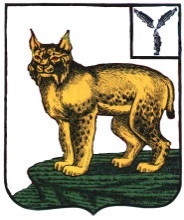 ВЕСТНИКТурковского муниципального района№ 257                                          			 от 21 октября  2022 года     Учредитель: Собрание депутатов Турковского муниципального района СОДЕРЖАНИЕРешение Собрания депутатов Турковского муниципального района от 20 октября 2022 года № 65/1 «О внесении изменений и дополнений в решение Собрания депутатов Турковского муниципального района от 14 декабря 2021 года № 56/1 «О бюджете Турковского муниципального района на 2022 год и плановый период 2023 и 2024 годов»Постановление администрации муниципального района от 20 октября 2022 года № 716 «О создании комиссии по организации оказания помощи семьям мобилизованных граждан и граждан, добровольно оказывающих содействие Вооруженным Силам Российской Федерации» Постановление администрации муниципального района от 31 октября 2022 года № 724 «Об утверждении Порядка формирования и ведения реестра источников доходов бюджета Турковского муниципального образования»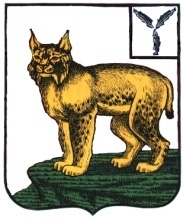 СОБРАНИЕ ДЕПУТАТОВТУРКОВСКОГО МУНИЦИПАЛЬНОГО РАЙОНАСАРАТОВСКОЙ ОБЛАСТИРЕШЕНИЕ № 65/1От 20 октября 2022 года						р.п. ТуркиО внесении изменений и дополнений в решение Собрания депутатов Турковского муниципального района от 14 декабря 2021 года № 56/1 «О бюджете Турковского муниципального района на 2022 год и плановый период 2023 и 2024 годов»В соответствии с Уставом Турковского муниципального района Собрание депутатов РЕШИЛО:1. Внести в решение Собрания депутатов Турковского муниципального района от 14 декабря 2021 года № 56/1 «О бюджете Турковского муниципального района на 2022 год и плановый период 2023 и 2024 годов» следующие изменения и дополнения:1)  части 1статье 1:а) в пункте 1 цифры «416799,1» заменить цифрами «419999,9»;б) в пункте 2 цифры «418461,2» заменить цифрами «421662,0». 2) Приложение 1 изложить в новой редакции согласно приложению № 1.3)Приложение 3 изложить в новой редакции согласно приложению № 2.4)Приложение 4 изложить в новой редакции согласно приложению № 3.5)Приложение 5 изложить в новой редакции согласно приложению № 4.6)Приложение 10 изложить в новой редакции согласно приложению № 5. 2. Опубликовать настоящее решение в официальном информационном бюллетене «Вестник Турковского муниципального района». 3. Настоящее решение вступает в силу с момента официального опубликования.Председатель Собрания депутатовТурковского муниципального района                                 С.В. ЯрославцевГлава Турковскогомуниципального района                                                          А.В. НикитинПриложение №1к решению Собрания депутатовТурковского муниципального района от 20.10.2022 года № 65/1 «Приложение №1к решению Собрания депутатовТурковского муниципального района    от 14.12.2021 года № 56/1Поступление доходов в бюджет муниципального района на 2022 год и на плановый период 2023 и 2024 годов                                                                                                                                                                    (тыс.рублей)Приложение № 2к решению Собрания депутатовТурковского муниципального района от 20.10.2022 года № 65/1 «Приложение №3к решению Собрания депутатовТурковского муниципального района    от 14.12.2021 года № 56/1Ведомственная структура  расходов бюджета муниципального района на 2022 год и на плановый период 2023-2024 годов (тыс.руб.)Приложение № 3к решению Собрания депутатовТурковского муниципального района от 20.10.2022 года № 65/1 «Приложение №4к решению Собрания депутатовТурковского муниципального района    от 14.12.2021 года № 56/1Приложение №4к решению Собрания депутатовТурковского муниципального района от 20.10.2022 года № 65/1 «Приложение №5к решению Собрания депутатовТурковского муниципального района    от 14.12.2021 года № 56/1Распределение бюджетных ассигнований по целевым статьям (муниципальным программам района и непрограммным направлениям деятельности), группам и подгруппам видов расходов классификации расходов бюджета на 2022 год и на плановый период 2023 и 2024  годов(тыс.руб.)Приложение №5к решению Собрания депутатовТурковского муниципального района от 20.10.2022 года № 65/1 «Приложение №10к решению Собрания депутатовТурковского муниципального района    от 14.12.2021 года № 56/1Источники финансирования дефицита бюджета муниципального района на 2022 год и на плановый       (тыс. рублей)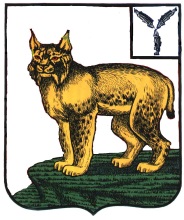 АДМИНИСТРАЦИЯТУРКОВСКОГО МУНИЦИПАЛЬНОГО РАЙОНАСАРАТОВСКОЙ ОБЛАСТИПОСТАНОВЛЕНИЕОт 20.10.2022 г.     № 716О создании комиссии по организации оказания помощи семьям мобилизованных граждан и граждан, добровольно оказывающих содействие Вооруженным Силам Российской Федерации Для организации оказания помощи семьям мобилизованных граждан и граждан, добровольно оказывающих содействие Вооруженным Силам Российской Федерации, в соответствии с Уставом Турковского муниципального района администрация Турковского муниципального района ПОСТАНОВЛЯЕТ:1. Создать комиссию по организации оказания помощи семьям мобилизованных граждан и граждан, добровольно оказывающих содействие Вооруженным Силам Российской Федерации, в составе согласно приложению № 1.2. Утвердить регламент работы комиссии по организации оказания помощи семьям мобилизованных граждан и граждан, добровольно оказывающих содействие Вооруженным Силам Российской Федерации согласно приложению № 2.3. Опубликовать настоящее постановление в официальном информационном бюллетени «Вестник Турковского муниципального района» и разместить на официальном сайте администрации Турковского муниципального района в информационно-телекоммуникационной сети «Интернет».4. Контроль за исполнением настоящего постановления оставляю за собой	.Глава Турковскогомуниципального района					                 А.В. Никитин                Приложение № 1 к постановлению                администрации муниципального                района от 20.10.2022 г. № 716Состав комиссиипо организации оказания помощи семьям мобилизованных граждан и граждан, добровольно оказывающих содействие Вооруженным Силам Российской ФедерацииРегламент работы комиссиипо организации оказания помощи семьям мобилизованных граждан и граждан, добровольно оказывающих содействие Вооруженным Силам Российской Федерации1. Общие положения1.1.   Настоящий Регламент работы комиссии по организации оказания помощи семьям мобилизованных граждан и граждан, добровольно оказывающих содействие Вооруженным Силам Российской Федерации (далее - Регламент) определяет порядок работы комиссии по организации оказания помощи семьям мобилизованных граждан и граждан, добровольно оказывающих содействие Вооруженным Силам РФ (далее - Комиссия).1.2. Комиссия создана при администрации  Турковского муниципального района для:1.2.1 оперативного рассмотрения обращений членов семей мобилизованных граждан и граждан, добровольно оказывающих содействие Вооруженным Силам Российской Федерации по вопросам оказания помощи, оказавшимся в трудной жизненной ситуации;1.2.2 внесения предложений об оказании помощи семьям мобилизованных граждан и граждан, добровольно оказывающих содействие Вооруженным Силам Российской Федерации;1.2.3 принятия решений по обращениям членов семей мобилизованных граждан и граждан, добровольно оказывающих содействие Вооруженным Силам Российской Федерации и внесения рекомендаций главе Турковского муниципального района для дальнейшего оказания помощи в соответствии с обращением.1.3. Персональный состав Комиссии утверждается постановлением администрации  Турковского муниципального района.Изменения в состав Комиссии вносятся на основании постановления администрации Турковского муниципального района.1.4.   Комиссия в своей деятельности руководствуется Конституцией Российской Федерации, законодательством Российской Федерации и Саратовской области, Уставом Турковского муниципального района, муниципальными правовыми актами муниципального района  и настоящим Регламентом.2. Задачи и полномочия Комиссии2.1.   Основной задачей Комиссии является рассмотрение обращений членов семей мобилизованных граждан и граждан, добровольно оказывающих содействие Вооруженным Силам Российской Федерации и принятие решения об оказании помощи согласно предмету обращения.2.2.   Комиссия в целях выполнения возложенной на нее задачи:2.2.1 рассматривает Обращение (Заявление) и прилагаемые к нему материалы (документы);2.2.2 вырабатывает механизм по оказанию помощи семье мобилизованных граждан и граждан, добровольно оказывающих содействие Вооруженным Силам Российской Федерации при отсутствии финансовой возможности в бюджете  Турковского муниципального района по разрешению ситуации;2.2.3 определяет конкретные виды и формы оказания помощи, при необходимости привлекает по согласованию различные государственные, муниципальные и негосударственные структуры к решению вопросов оказания поддержки нуждающимся семьям мобилизованных граждан и граждан, добровольно оказывающих содействие Вооруженным Силам Российской Федерации.3. Права КомиссииКомиссия имеет право: 3.1. запрашивать от государственных органов и учреждений, общественных объединений, расположенных на территории Турковского муниципального района, сведения и информацию, необходимые для ее работы, за исключением информации, не подлежащей разглашению в соответствии с действующим законодательством;3.2. привлекать к работе специалистов служб района по согласованию;3.2. заслушивать руководителей организаций и учреждений района о проделанной работе, в случае если было принято Комиссией решение о привлечении организации, учреждения к решению вопроса по обращению члена семьи мобилизованных граждан и граждан, добровольно оказывающих содействие Вооруженным Силам Российской Федерации;3.3. принимать решения в пределах своей компетенции.4. Порядок работы Комиссии4.1.   Комиссия состоит из председателя, заместителя председателя, секретаря и членов Комиссии (далее - члены Комиссии).4.2.   Деятельностью Комиссии руководит Председатель Комиссии, а в период его отсутствия - заместитель Председателя Комиссии.4.3.   Заседания Комиссии проводятся по мере поступления обращений, но не реже одного раза в неделю. Заседание Комиссии считается правомочным, если на нем присутствует не менее половины списочного состава Комиссии. Члены Комиссии осуществляют свою деятельность лично и не вправе делегировать свои полномочия другим лицам.4.4. Председатель Комиссии:4.4.1 руководит деятельностью Комиссии;4.4.2 ведет заседания Комиссии;4.4.3 определяет порядок рассмотрения вопросов на заседаниях Комиссии;4.4.4 контролирует выполнение решений Комиссии;4.4.5 подписывает документы, связанные с выполнением возложенных на Комиссию задач;4.4.6 осуществляет общий мониторинг реализации принятых Комиссией решений и рекомендаций.4.5. Заместитель председателя Комиссии руководит Комиссией в период отсутствия председателя Комиссии.4.6 Секретарь Комиссии:4.6.1 информирует членов Комиссии о месте, времени заседаний;4.6.2 ведет и оформляет протоколы заседаний Комиссии в течение 3 (трех) рабочих дней после дня заседания Комиссии;4.6.3 доводит до сведения членов Комиссии информацию о вносимых на рассмотрение Комиссии вопросах, обеспечивает их необходимыми материалами;4.6.4 доводит до исполнителей пунктов решений протокола и ведет контроль за их исполнением;4.6.5 передает подписанный протокол главе  Турковского муниципального района для дальнейших действий.4.7. В случае отсутствия секретаря Комиссии его функции исполняет член комиссии, на которого Председатель Комиссии их временно возложит. 4.8. Члены Комиссии:4.8.1 вправе знакомиться с материалами заседаний Комиссии и вносить предложения по формированию повестки дня заседания Комиссии;4.8.2 обязаны участвовать в обсуждении рассматриваемых вопросов и выработке по ним решений на заседаниях Комиссии;4.8.3 обязаны заблаговременно извещать секретаря Комиссии о невозможности присутствия на заседании Комиссии.4.8.4 вправе вносить предложения на заседание Комиссии, которые оформляются в течение 3 (трех) рабочих дней с момента вынесения заключения протоколом, который подписывается всеми членами комиссии, участвовавшими в заседании.4.9. Решение Комиссии принимается простым большинством голосов присутствующих на заседании членов Комиссии. При голосовании каждый член Комиссии имеет один голос. При равенстве голосов голос Председателя является решающим.4.9.1 При поступлении обращения семьи мобилизованных граждан и граждан, добровольно оказывающих содействие Вооруженным Силам Российской Федерации в Комиссию, срок его рассмотрения Комиссией составляет 3 (три) рабочих дня с момента регистрации обращения.4.10. Решение Комиссии носит рекомендательный характер, является основанием для подготовки проекта муниципального правового акта администрации  Турковского муниципального района об оказании помощи семье мобилизованного гражданина или гражданина, добровольно оказывающего содействие Вооруженным Силам Российской Федерации. АДМИНИСТРАЦИЯТУРКОВСКОГО МУНИЦИПАЛЬНОГО РАЙОНАСАРАТОВСКОЙ ОБЛАСТИПОСТАНОВЛЕНИЕОт 31.10.2022 г.    № 724Об утверждении Порядка формирования и ведения реестра источников доходов бюджета Турковского муниципального образованияВ соответствии с пунктом 7 статьи 47.1 Бюджетного кодекса Российской Федерации, Порядком формирования и ведения перечня источников доходов Российской Федерации, утвержденным постановлением Правительства Российской Федерации от 31 августа 2016 года № 868, администрация Турковского муниципального района  ПОСТАНОВЛЯЕТ:1. Утвердить Порядок формирования и ведения реестра источников доходов бюджета Турковского муниципального образования (далее – Порядок) согласно приложению.           2.Опубликовать настоящее постановление в официальном информационном бюллетене «Вестник Турковского муниципального района» и разместить на официальном сайте администрации Турковского муниципального района в информационно-телекоммуникационной сети «Интернет».         3.  Настоящее постановление вступает в силу со дня его официального опубликования, за исключением подпункта 12 Порядка.         4.  Пункт 12 Порядка вступает в силу с 01 января 2023 года и применяется при составлении проектов бюджетов, начиная с бюджета на 2024 год и на  плановый  период  2025  и 2026  годов.         5. Контроль за исполнением настоящего постановления возложить на заместителя главы администрации муниципального района – начальника финансового управления администрации муниципального района Губину В.В.Глава Турковскогомуниципального района                                                               А.В. НикитинПриложение  к постановлению администрации муниципального                                                                                   района от 31.10.2022 г.  № 724 ПОРЯДОКформирования и ведения реестра источников доходовбюджета Турковского муниципального образования1. Настоящий Порядок  формирования   и   ведения   реестра  источников  доходов  бюджета   Турковского  муниципального  образования (далее  Порядок),  разработан в соответствии с пунктом 7 статьи 47.1 Бюджетного кодекса Российской Федерации, Порядком формирования и ведения перечня источников доходов Российской Федерации, утвержденным постановлением Правительства  Российской  Федерации  от 31 августа 2016 года № 868  и   определяет требования к составу информации, порядку формирования и ведения реестра источников  доходов  бюджета  Турковского муниципального  образования (далее  – реестр источников доходов). 2. Реестр источников доходов представляет собой свод информации о доходах бюджета по источникам доходов бюджетов, формируемой в процессе составления, утверждения и исполнения бюджета на основании перечня источников доходов Российской Федерации. 3. Реестр источников доходов формируется и ведется как единый информационный ресурс, в котором отражаются бюджетные данные на этапах составления, утверждения и исполнения решения о бюджете по источникам доходов бюджета и соответствующим им группам источников доходов бюджетов, включенным в перечень источников доходов Российской Федерации.4. Реестр источников доходов формируется и ведется в электронной форме в государственной информационной системе управления государственными и муниципальными финансами Саратовской области, а при наличии технической возможности – в государственной интегрированной информационной системе управления общественными финансами «Электронный бюджет».5. Реестр источников доходов ведется на государственном языке Российской Федерации.6. Реестр источников доходов хранится в соответствии со сроками хранения архивных документов, определенными в соответствии с законодательством Российской Федерации об архивном деле.7. При формировании и ведении реестра источников доходов используются усиленные квалифицированные электронные подписи лиц, уполномоченных действовать от имени участников процесса ведения реестров (далее – электронные подписи), указанных в пункте 9 настоящего Порядка.8. Реестр источников доходов бюджета ведется  финансовым  управлением администрации Турковского муниципального района.9. Ответственность за полноту и достоверность информации, а также своевременность ее включения в реестр источников доходов несут участники процесса ведения реестра источников доходов.10. В реестр источников доходов в отношении каждого источника дохода бюджета включается следующая информация:а) наименование источника дохода бюджета;б) код (коды) классификации доходов бюджета, соответствующий источнику дохода бюджета, и идентификационный код источника дохода бюджета по перечню источников доходов Российской Федерации;в) наименование группы источников доходов бюджетов, в которую входит источник дохода бюджета, и ее идентификационный код по перечню источников доходов Российской Федерации;г) информация о публично-правовом образовании, в доход бюджета которого зачисляются платежи, являющиеся источником дохода бюджета;д) информация об органах местного самоуправления, осуществляющих бюджетные полномочия главных администраторов доходов бюджета; е) показатели прогноза доходов бюджета по коду классификации доходов бюджета, соответствующему источнику дохода бюджета, сформированные 
в целях составления и утверждения решения о районном бюджете;ж) показатели прогноза доходов бюджета по коду классификации доходов бюджета, соответствующему источнику дохода бюджета, принимающие значения прогнозируемого общего объема доходов бюджета в соответствии с решением о бюджете;з) показатели прогноза доходов бюджета по коду классификации доходов бюджета, соответствующему источнику дохода бюджета, принимающие значения прогнозируемого общего объема доходов бюджета в соответствии с решением о бюджете с учетом решения о внесении изменений в соответствующее решение о бюджете;и) показатели уточненного прогноза доходов бюджета по коду классификации доходов бюджета, соответствующему источнику дохода бюджета, формируемые в рамках составления сведений для составления и ведения кассового плана исполнения бюджета;к) показатели кассовых поступлений по коду классификации доходов бюджета, соответствующему источнику дохода бюджета;л) показатели кассовых поступлений по коду классификации доходов бюджета, соответствующему источнику дохода бюджета, принимающие значения доходов бюджета в соответствии с решением об исполнении бюджета.11. В реестр источников доходов в отношении платежей, являющихся источником дохода бюджета, включается следующая информация:а) наименование источника дохода бюджета;б) код (коды) классификации доходов бюджета, соответствующий (соответствующие) источнику дохода бюджета;в) идентификационный код по перечню источников доходов Российской Федерации, соответствующий источнику дохода бюджета;г) информация о публично-правовом образовании, в доход бюджета которого зачисляются платежи, являющиеся источником дохода бюджета;д) информация об органах местного самоуправления, осуществляющих бюджетные полномочия главных администраторов доходов бюджета;е) информация об органах местного, осуществляющих бюджетные полномочия главных администраторов доходов бюджета по источнику дохода бюджета;ж) суммы по платежам, являющимся источником дохода бюджета, начисленные в соответствии с бухгалтерским учетом администраторов доходов бюджета по источнику дохода бюджета;з) суммы по платежам, являющимся источником дохода бюджета, информация о начислении которых направлена администраторами доходов бюджета по источнику дохода бюджета в Государственную информационную систему о государственных и муниципальных платежах;и) кассовые поступления от уплаты платежей, являющихся источником дохода бюджета, в соответствии с бухгалтерским учетом администраторов доходов бюджета по источнику дохода бюджета;к) информация об уплате платежей, являющихся источником дохода бюджета, направленная в Государственную информационную систему государственных и муниципальных платежах;л) информация о количестве оказанных муниципальных услуг (выполненных работ), иных действий органов местного самоуправления, организаций, за которые осуществлена уплата платежей, являющихся источником дохода бюджета.12. В реестре источников доходов также формируется консолидированная и (или) сводная информация по группам источников доходов бюджета по показателям прогнозов доходов бюджета на этапах составления, утверждения и исполнения бюджета, а также кассовым поступлениям по доходам бюджетов с указанием сведений о группах источников доходов бюджетов на основе перечня источников доходов Российской Федерации.13. Информация, указанная в подпунктах «а» – «д» пункта 10 
и подпунктах «а» – «ж» пункта 11 настоящего Порядка, формируется 
и изменяется на основе перечня источников доходов Российской Федерации путем обмена данными между информационными системами, в которых осуществляется формирование и ведение перечня источников доходов Российской Федерации и реестров источников доходов бюджетов.14. Информация, указанная в подпунктах «е» – «и» пункта 10  настоящего Порядка, формируется и ведется на основании прогнозов поступления доходов бюджета.15. Информация, указанная в подпунктах «и» и «л» пункта 11 настоящего Порядка, формируется и ведется на основании сведений Государственной информационной системы о государственных и муниципальных платежах, получаемых финансовым управлением в соответствии с установленным порядком ведения Государственной информационной системы о государственных и муниципальных платежах.16. Информация, указанная в подпункте «к» пункта 11 настоящего Порядка, формируется на основании соответствующих сведений реестра источников доходов Российской Федерации, представляемых Федеральным казначейством в соответствии с установленным порядком формирования        и ведения реестра источников доходов Российской Федерации.17. Реестры источников доходов направляются в составе документов и материалов, представляемых одновременно с проектом решения о бюджете, в Совет Турковского муниципального образования Турковского муниципального района по форме согласно приложению к настоящему Порядку.                                                                                                                                                                                      Приложение к Порядку формирования и                                                                                                                                                                                       ведения реестра источников доходов бюджета                                                                                                                                                                                       Турковского муниципального образованияРЕЕСТРисточников доходов бюджета Турковского муниципального образованияна «____» __________ 20____ годНаименование финансового органа   ________________________________________Наименование бюджета                      ________________________________________Единица измерения - рублейПримечание: Заполняется на основании документов и материалов, представленных в Совет  Турковского муниципального образованияодновременно с проектом решения об исполнении бюджета.Руководитель                   ________________________         ________________________     ________________________(уполномоченное лицо)                            (должность)                                                (подпись)                                      (расшифровка подписи)Исполнитель                   ________________________         ________________________     ________________________                                                                   (должность)                                                (подпись)                                      (расшифровка подписи)«_____» _________20____	412070, Саратовская область,          Главный редакторр. п. Турки,                                            С.В. Ярославцев      	Бесплатно                                                                   ул. Советская, дом 39                                                             100   экземпляровКод бюджетной классификации Российской ФедерацииНаименование доходовНаименование доходовНаименование доходов2022г2023г2024гВ этой строке ничего не изменять ! ! ! Она должна быть скрытой!В этой строке ничего не изменять ! ! ! Она должна быть скрытой!В этой строке ничего не изменять ! ! ! Она должна быть скрытой!1 00 00000 00 0000 000НАЛОГОВЫЕ И НЕНАЛОГОВЫЕ ДОХОДЫНАЛОГОВЫЕ И НЕНАЛОГОВЫЕ ДОХОДЫНАЛОГОВЫЕ И НЕНАЛОГОВЫЕ ДОХОДЫ99184,958542,361405,91 01 00000 00 0000 000НАЛОГИ НА ПРИБЫЛЬ, ДОХОДЫНАЛОГИ НА ПРИБЫЛЬ, ДОХОДЫНАЛОГИ НА ПРИБЫЛЬ, ДОХОДЫ28500,029399,131603,81 01 02000 01 0000 110Налог на доходы физических лицНалог на доходы физических лицНалог на доходы физических лиц28500,029399,131603,81 03 00000 00 0000 000НАЛОГИ НА ТОВАРЫ (РАБОТЫ, УСЛУГИ), РЕАЛИЗУЕМЫЕ НА ТЕРРИТОРИИ РОССИЙСКОЙ ФЕДЕРАЦИИНАЛОГИ НА ТОВАРЫ (РАБОТЫ, УСЛУГИ), РЕАЛИЗУЕМЫЕ НА ТЕРРИТОРИИ РОССИЙСКОЙ ФЕДЕРАЦИИНАЛОГИ НА ТОВАРЫ (РАБОТЫ, УСЛУГИ), РЕАЛИЗУЕМЫЕ НА ТЕРРИТОРИИ РОССИЙСКОЙ ФЕДЕРАЦИИ5690.95695,55695,51 03 02000 01 0000 110Акцизы по подакцизным товарам (продукции), производимым на территории Российской ФедерацииАкцизы по подакцизным товарам (продукции), производимым на территории Российской ФедерацииАкцизы по подакцизным товарам (продукции), производимым на территории Российской Федерации5690.95695,55695,51 05 00000 00 0000 000НАЛОГИ НА СОВОКУПНЫЙ ДОХОДНАЛОГИ НА СОВОКУПНЫЙ ДОХОДНАЛОГИ НА СОВОКУПНЫЙ ДОХОД9699,810092,610664,91 05 02000 00 0000 110Единый налог на вмененный доход для отделенных видов деятельностиЕдиный налог на вмененный доход для отделенных видов деятельностиЕдиный налог на вмененный доход для отделенных видов деятельности16,99,810,11 05 03000 00 0000 110Единый сельскохозяйственный налогЕдиный сельскохозяйственный налогЕдиный сельскохозяйственный налог9182,99532,810104,81 05 03000 00 0000 110Налог, взимаемый в связи с применением патентной системы налогообложенияНалог, взимаемый в связи с применением патентной системы налогообложенияНалог, взимаемый в связи с применением патентной системы налогообложения500,0550,0550,01 06 04000 00 0000 110ТРАНСПОРТНЫЙ НАЛОГТРАНСПОРТНЫЙ НАЛОГТРАНСПОРТНЫЙ НАЛОГ10203,110335,710471,61 08 00000 00 0000 000ГОСУДАРСТВЕННАЯ ПОШЛИНАГОСУДАРСТВЕННАЯ ПОШЛИНАГОСУДАРСТВЕННАЯ ПОШЛИНА1018,3800,0800,01 11 00000 00 0000 000ДОХОДЫ ОТ ИСПОЛЬЗОВАНИЯ ИМУЩЕСТВА, НАХОДЯЩЕГОСЯ В ГОСУДАРСТВЕННОЙ И МУНИЦИПАЛЬНОЙ СОБСТВЕННОСТИДОХОДЫ ОТ ИСПОЛЬЗОВАНИЯ ИМУЩЕСТВА, НАХОДЯЩЕГОСЯ В ГОСУДАРСТВЕННОЙ И МУНИЦИПАЛЬНОЙ СОБСТВЕННОСТИДОХОДЫ ОТ ИСПОЛЬЗОВАНИЯ ИМУЩЕСТВА, НАХОДЯЩЕГОСЯ В ГОСУДАРСТВЕННОЙ И МУНИЦИПАЛЬНОЙ СОБСТВЕННОСТИ2505,72126,02076,01 11 05000 00 0000 120Доходы, получаемые в виде арендной  либо иной платы за передачу в возмездное пользование государственного и муниципального имущества (за исключением имущества автономных учреждений, а также имущества государственных и муниципальных унитарных предприятий, в том числе казенных )Доходы, получаемые в виде арендной  либо иной платы за передачу в возмездное пользование государственного и муниципального имущества (за исключением имущества автономных учреждений, а также имущества государственных и муниципальных унитарных предприятий, в том числе казенных )Доходы, получаемые в виде арендной  либо иной платы за передачу в возмездное пользование государственного и муниципального имущества (за исключением имущества автономных учреждений, а также имущества государственных и муниципальных унитарных предприятий, в том числе казенных )2505,72126,02076,01 11 05013 05 0000 120Доходы, получаемые в виде арендной платы за земельные участки, государственная собственность на которые не разграничена и которые расположены в границах сельских поселений и межселенных территорий муниципальных районов, а также средства от продажи права на заключение договоров аренды указанных земельных участковДоходы, получаемые в виде арендной платы за земельные участки, государственная собственность на которые не разграничена и которые расположены в границах сельских поселений и межселенных территорий муниципальных районов, а также средства от продажи права на заключение договоров аренды указанных земельных участковДоходы, получаемые в виде арендной платы за земельные участки, государственная собственность на которые не разграничена и которые расположены в границах сельских поселений и межселенных территорий муниципальных районов, а также средства от продажи права на заключение договоров аренды указанных земельных участков18322000,01950,01 11 05013 13 0000 120Доходы, получаемые в виде арендной платы за земельные участки, государственная собственность на которые не разграничена и которые расположены в границах городских поселений, а также средства от продажи права на заключение договоров аренды указанных земельных участковДоходы, получаемые в виде арендной платы за земельные участки, государственная собственность на которые не разграничена и которые расположены в границах городских поселений, а также средства от продажи права на заключение договоров аренды указанных земельных участковДоходы, получаемые в виде арендной платы за земельные участки, государственная собственность на которые не разграничена и которые расположены в границах городских поселений, а также средства от продажи права на заключение договоров аренды указанных земельных участков206,0206,0206,01 11 05035 05 0000 120Доходы от сдачи в аренду имущества, находящегося в оперативном управлении  органов управления муниципальных районов и созданных ими учреждений  ( за исключением имущества муниципальных автономных учреждений )Доходы от сдачи в аренду имущества, находящегося в оперативном управлении  органов управления муниципальных районов и созданных ими учреждений  ( за исключением имущества муниципальных автономных учреждений )Доходы от сдачи в аренду имущества, находящегося в оперативном управлении  органов управления муниципальных районов и созданных ими учреждений  ( за исключением имущества муниципальных автономных учреждений )441,7100,0100,01 11 05075 05 0000 120Доходы от сдачи в аренду имущества, составляющего казну муниципальных районов (за исключением земельных участков)Доходы от сдачи в аренду имущества, составляющего казну муниципальных районов (за исключением земельных участков)Доходы от сдачи в аренду имущества, составляющего казну муниципальных районов (за исключением земельных участков)26,026,026,01 12 00000 00 0000 000ПЛАТЕЖИ ПРИ ПОЛЬЗОВАНИИ ПРИРОДНЫМИ РЕСУРСАМИПЛАТЕЖИ ПРИ ПОЛЬЗОВАНИИ ПРИРОДНЫМИ РЕСУРСАМИПЛАТЕЖИ ПРИ ПОЛЬЗОВАНИИ ПРИРОДНЫМИ РЕСУРСАМИ17,718,419,11 12 01000 01 0000 120Плата за негативное воздействие на окружающую средуПлата за негативное воздействие на окружающую средуПлата за негативное воздействие на окружающую среду17,718,419,11 13 00000 00 0000 000Доходы от оказания платных услуг и компенсации затрат государстваДоходы от оказания платных услуг и компенсации затрат государстваДоходы от оказания платных услуг и компенсации затрат государства178,615,015,0114 00000 00 0000 000ДОХОДЫ ОТ ПРОДАЖИ МАТЕРИАЛЬНЫХ И НЕМАТЕРИАЛЬНЫХ АКТИВОВДОХОДЫ ОТ ПРОДАЖИ МАТЕРИАЛЬНЫХ И НЕМАТЕРИАЛЬНЫХ АКТИВОВДОХОДЫ ОТ ПРОДАЖИ МАТЕРИАЛЬНЫХ И НЕМАТЕРИАЛЬНЫХ АКТИВОВ37201,850,050,0116 00000 00 0000 000ШТРАФЫ, САНКЦИИ, ВОЗМЕЩЕНИЕ УЩЕРБАШТРАФЫ, САНКЦИИ, ВОЗМЕЩЕНИЕ УЩЕРБАШТРАФЫ, САНКЦИИ, ВОЗМЕЩЕНИЕ УЩЕРБА4169,010,010,0-КОНЕЦ-Добавляйте показатели только выше, оставляя последнюю строчку пустой !!!2 02 00000 00 0000 000Безвозмездные поступления от других бюджетов бюджетной системы Российской ФедерацииБезвозмездные поступления от других бюджетов бюджетной системы Российской ФедерацииБезвозмездные поступления от других бюджетов бюджетной системы Российской Федерации320815,0235538,9214079,82 02 10000 00 0000 150Дотации бюджетам субъектов Российской Федерации и  муниципальных образованийДотации бюджетам субъектов Российской Федерации и  муниципальных образованийДотации бюджетам субъектов Российской Федерации и  муниципальных образований54295,542220,842985,22 02 15001 05 0000 150Дотации бюджетам муниципальных  районов  на выравнивание  бюджетной обеспеченности  из бюджета субъекта Российской Федерации Дотации бюджетам муниципальных  районов  на выравнивание  бюджетной обеспеченности  из бюджета субъекта Российской Федерации Дотации бюджетам муниципальных  районов  на выравнивание  бюджетной обеспеченности  из бюджета субъекта Российской Федерации 47527,342220,842985,22 02 15002 05 0000 150Дотация бюджетам муниципальных  районов  на поддержку мер по обеспечению сбалансированности бюджетовДотация бюджетам муниципальных  районов  на поддержку мер по обеспечению сбалансированности бюджетовДотация бюджетам муниципальных  районов  на поддержку мер по обеспечению сбалансированности бюджетов5000.02 02 19999 05 0000 150Прочие дотации бюджетам муниципальных районовПрочие дотации бюджетам муниципальных районовПрочие дотации бюджетам муниципальных районов1768,22 02 20000 00 0000 150Субсидии бюджетам бюджетной системы Российской  Федерации (межбюджетные субсидии)Субсидии бюджетам бюджетной системы Российской  Федерации (межбюджетные субсидии)Субсидии бюджетам бюджетной системы Российской  Федерации (межбюджетные субсидии)116613,448690,623601,52 02  25169 05 0000 150Субсидии бюджетам муниципальных районов на создание и обеспечение функционирования центров образования естественно-научной и технологической направленностей в общеобразовательных организациях, расположенных в сельской местности и малых городахСубсидии бюджетам муниципальных районов на создание и обеспечение функционирования центров образования естественно-научной и технологической направленностей в общеобразовательных организациях, расположенных в сельской местности и малых городахСубсидии бюджетам муниципальных районов на создание и обеспечение функционирования центров образования естественно-научной и технологической направленностей в общеобразовательных организациях, расположенных в сельской местности и малых городах1568,71568,51500,02 02  25210 05 0000 150Субсидии бюджетам муниципальных районов области на обеспечение образовательных организаций материально-технической базой для внедрения цифровой образовательной средыСубсидии бюджетам муниципальных районов области на обеспечение образовательных организаций материально-технической базой для внедрения цифровой образовательной средыСубсидии бюджетам муниципальных районов области на обеспечение образовательных организаций материально-технической базой для внедрения цифровой образовательной среды3533,97981,72 02 25304 05 0000 150Субсидии бюджетам муниципальных районов области на организацию бесплатного горячего питания обучающихся, получающих начальное общее образование в государственных и муниципальных образовательных организацияхСубсидии бюджетам муниципальных районов области на организацию бесплатного горячего питания обучающихся, получающих начальное общее образование в государственных и муниципальных образовательных организацияхСубсидии бюджетам муниципальных районов области на организацию бесплатного горячего питания обучающихся, получающих начальное общее образование в государственных и муниципальных образовательных организациях3789,83645,23747,72 02  25511 05 0000 150Субсидии бюджетам муниципальных районов области на проведение комплексных кадастровых работСубсидии бюджетам муниципальных районов области на проведение комплексных кадастровых работСубсидии бюджетам муниципальных районов области на проведение комплексных кадастровых работ723,72 02  25519 05 0000 150Субсидия бюджетам муниципальных районов на поддержку отрасли культурыСубсидия бюджетам муниципальных районов на поддержку отрасли культурыСубсидия бюджетам муниципальных районов на поддержку отрасли культуры149,02 02 29999 05 0078 150Субсидии бюджетам муниципальных районов области на сохранение достигнутых показателей повышения оплаты труда отдельных категорий работников бюджетной сферыСубсидии бюджетам муниципальных районов области на сохранение достигнутых показателей повышения оплаты труда отдельных категорий работников бюджетной сферыСубсидии бюджетам муниципальных районов области на сохранение достигнутых показателей повышения оплаты труда отдельных категорий работников бюджетной сферы14330,42 02 29999 05 0086 150Субсидии бюджетам муниципальных районов области на проведение капитального и текущего ремонтов муниципальных образовательных организацийСубсидии бюджетам муниципальных районов области на проведение капитального и текущего ремонтов муниципальных образовательных организацийСубсидии бюджетам муниципальных районов области на проведение капитального и текущего ремонтов муниципальных образовательных организаций4800,02 02 29999 05 0087 150Субсидии бюджетам муниципальных районов области на обеспечение условий для создания центров образования цифрового и гуманитарного профилейСубсидии бюджетам муниципальных районов области на обеспечение условий для создания центров образования цифрового и гуманитарного профилейСубсидии бюджетам муниципальных районов области на обеспечение условий для создания центров образования цифрового и гуманитарного профилей3662,93662,93662,92 02 29999 05 0108 150Субсидии бюджетам муниципальных районов области на обеспечение условий для функционирования центров образования естественно-научной и технологической направленностей в общеобразовательных организацияхСубсидии бюджетам муниципальных районов области на обеспечение условий для функционирования центров образования естественно-научной и технологической направленностей в общеобразовательных организацияхСубсидии бюджетам муниципальных районов области на обеспечение условий для функционирования центров образования естественно-научной и технологической направленностей в общеобразовательных организациях2508,74340,16171,62 02 29999 05 0111 150Субсидии бюджетам муниципальных районов области на обеспечение условий для внедрения цифровой образовательной среды в общеобразовательных организацияхСубсидии бюджетам муниципальных районов области на обеспечение условий для внедрения цифровой образовательной среды в общеобразовательных организацияхСубсидии бюджетам муниципальных районов области на обеспечение условий для внедрения цифровой образовательной среды в общеобразовательных организациях318,4108,0537,62 02  25750 05 0000 150Субсидии бюджетам муниципальных районов области на реализацию мероприятий по модернизации школьных систем образованияСубсидии бюджетам муниципальных районов области на реализацию мероприятий по модернизации школьных систем образованияСубсидии бюджетам муниципальных районов области на реализацию мероприятий по модернизации школьных систем образования75713,331639,92 02 29999 05 0120 150Субсидии бюджетам муниципальных районов области на обеспечение условий для реализации мероприятий по модернизации школьных систем образованияСубсидии бюджетам муниципальных районов области на обеспечение условий для реализации мероприятий по модернизации школьных систем образованияСубсидии бюджетам муниципальных районов области на обеспечение условий для реализации мероприятий по модернизации школьных систем образования3530,03726,02 02 29999 05 0123 150Субсидии бюджетам муниципальных районов области нафинансовое обеспечение мероприятий по обеспечению деятельности советников директора по воспитанию и взаимодействию с детскими общественными объединениями в общеобразовательных организациях Саратовской областиСубсидии бюджетам муниципальных районов области нафинансовое обеспечение мероприятий по обеспечению деятельности советников директора по воспитанию и взаимодействию с детскими общественными объединениями в общеобразовательных организациях Саратовской областиСубсидии бюджетам муниципальных районов области нафинансовое обеспечение мероприятий по обеспечению деятельности советников директора по воспитанию и взаимодействию с детскими общественными объединениями в общеобразовательных организациях Саратовской области525,4 2 02 29 900 05 0000 150Субсидии бюджетам муниципальных районов из местных бюджетовСубсидии бюджетам муниципальных районов из местных бюджетовСубсидии бюджетам муниципальных районов из местных бюджетов1459,2  2 02 30000 00 0000 150Субвенции бюджетам субъектов Российской Федерации и муниципальных образованийСубвенции бюджетам субъектов Российской Федерации и муниципальных образованийСубвенции бюджетам субъектов Российской Федерации и муниципальных образований140405,6137029,9137095,52 02 30024 05 0001 150Субвенции бюджетам муниципальных районов области на финансовое обеспечение образовательной деятельности муниципальных общеобразовательных учрежденийСубвенции бюджетам муниципальных районов области на финансовое обеспечение образовательной деятельности муниципальных общеобразовательных учрежденийСубвенции бюджетам муниципальных районов области на финансовое обеспечение образовательной деятельности муниципальных общеобразовательных учреждений107259,2105228,1105228,12 02 30024 05 0003 150Субвенции бюджетам муниципальных районов области на осуществление органами местного самоуправления  государственных  полномочий по созданию и организации деятельности комиссий по делам несовершеннолетних и защите их правСубвенции бюджетам муниципальных районов области на осуществление органами местного самоуправления  государственных  полномочий по созданию и организации деятельности комиссий по делам несовершеннолетних и защите их правСубвенции бюджетам муниципальных районов области на осуществление органами местного самоуправления  государственных  полномочий по созданию и организации деятельности комиссий по делам несовершеннолетних и защите их прав356,6337,0337,02 02 30024 05 0007 150Субвенция бюджетам муниципальных районов области на исполнение государственных полномочий по расчету и предоставлению дотаций поселениямСубвенция бюджетам муниципальных районов области на исполнение государственных полномочий по расчету и предоставлению дотаций поселениямСубвенция бюджетам муниципальных районов области на исполнение государственных полномочий по расчету и предоставлению дотаций поселениям568,7582,4604,32 02 30024 05 0008 150Субвенции бюджетам муниципальных районов области  на осуществление органами местного самоуправления государственных полномочий по образованию и обеспечению деятельности административных комиссий, определению перечня должностных лиц, уполномоченных составлять протоколы об административных правонарушенияхСубвенции бюджетам муниципальных районов области  на осуществление органами местного самоуправления государственных полномочий по образованию и обеспечению деятельности административных комиссий, определению перечня должностных лиц, уполномоченных составлять протоколы об административных правонарушенияхСубвенции бюджетам муниципальных районов области  на осуществление органами местного самоуправления государственных полномочий по образованию и обеспечению деятельности административных комиссий, определению перечня должностных лиц, уполномоченных составлять протоколы об административных правонарушениях356,6337,0337,02 02 30024 05 0009 150Субвенции бюджетам муниципальных районов на осуществление органами местного самоуправления отдельных государственных полномочий по осуществлению деятельности по опеке и попечительству в отношении несовершеннолетних граждан в части расходов на оплату труда, уплату страховых взносов по обязательному социальному страхованию в государственные внебюджетные фонды Российской Федерации, обеспечение деятельности штатных работниковСубвенции бюджетам муниципальных районов на осуществление органами местного самоуправления отдельных государственных полномочий по осуществлению деятельности по опеке и попечительству в отношении несовершеннолетних граждан в части расходов на оплату труда, уплату страховых взносов по обязательному социальному страхованию в государственные внебюджетные фонды Российской Федерации, обеспечение деятельности штатных работниковСубвенции бюджетам муниципальных районов на осуществление органами местного самоуправления отдельных государственных полномочий по осуществлению деятельности по опеке и попечительству в отношении несовершеннолетних граждан в части расходов на оплату труда, уплату страховых взносов по обязательному социальному страхованию в государственные внебюджетные фонды Российской Федерации, обеспечение деятельности штатных работников356,6337,0337,02 02 30024 05 0010 150Субвенции бюджетам муниципальных районов  области на осуществление органами местного самоуправления государственных полномочий по организации  предоставления гражданам субсидий на оплату жилого помещения и коммунальных услугСубвенции бюджетам муниципальных районов  области на осуществление органами местного самоуправления государственных полномочий по организации  предоставления гражданам субсидий на оплату жилого помещения и коммунальных услугСубвенции бюджетам муниципальных районов  области на осуществление органами местного самоуправления государственных полномочий по организации  предоставления гражданам субсидий на оплату жилого помещения и коммунальных услуг356,6337,0337,02 02 30024 05 0011 150Субвенции бюджетам муниципальных районов  области на осуществление органами местного самоуправления отдельных государственных полномочий по осуществлению деятельности по опеке и попечительству в отношении совершеннолетних гражданСубвенции бюджетам муниципальных районов  области на осуществление органами местного самоуправления отдельных государственных полномочий по осуществлению деятельности по опеке и попечительству в отношении совершеннолетних гражданСубвенции бюджетам муниципальных районов  области на осуществление органами местного самоуправления отдельных государственных полномочий по осуществлению деятельности по опеке и попечительству в отношении совершеннолетних граждан356,6337,0337,02 02 30024 05 0012 150Субвенции бюджетам муниципальных районов области на осуществление органами местного самоуправления государственных полномочий  по организации  предоставления компенсации  родительской платы  за присмотр и уход за детьми  в образовательных организациях, реализующих основную общеобразовательную программу дошкольного образованияСубвенции бюджетам муниципальных районов области на осуществление органами местного самоуправления государственных полномочий  по организации  предоставления компенсации  родительской платы  за присмотр и уход за детьми  в образовательных организациях, реализующих основную общеобразовательную программу дошкольного образованияСубвенции бюджетам муниципальных районов области на осуществление органами местного самоуправления государственных полномочий  по организации  предоставления компенсации  родительской платы  за присмотр и уход за детьми  в образовательных организациях, реализующих основную общеобразовательную программу дошкольного образования46,946,946,92 02 30024 05 0014 150Субвенции бюджетам муниципальных районов области  на компенсацию  родительской платы за присмотр и уход за детьми в  образовательных организациях, реализующих основную общеобразовательную программу дошкольного образованияСубвенции бюджетам муниципальных районов области  на компенсацию  родительской платы за присмотр и уход за детьми в  образовательных организациях, реализующих основную общеобразовательную программу дошкольного образованияСубвенции бюджетам муниципальных районов области  на компенсацию  родительской платы за присмотр и уход за детьми в  образовательных организациях, реализующих основную общеобразовательную программу дошкольного образования671,2671,2671,22 02 30024 05 0015 150Субвенции бюджетам муниципальных районов области  на осуществление органами местного самоуправления отдельных государственных полномочий по государственному управлению охраной трудаСубвенции бюджетам муниципальных районов области  на осуществление органами местного самоуправления отдельных государственных полномочий по государственному управлению охраной трудаСубвенции бюджетам муниципальных районов области  на осуществление органами местного самоуправления отдельных государственных полномочий по государственному управлению охраной труда337,0337,0337,02 02 30024 05 0016 150Субвенции бюджетам муниципальных районов области на осуществление органами местного самоуправления государственных полномочий по предоставлению гражданам субсидий на оплату жилого помещения и коммунальных услуг Субвенции бюджетам муниципальных районов области на осуществление органами местного самоуправления государственных полномочий по предоставлению гражданам субсидий на оплату жилого помещения и коммунальных услуг Субвенции бюджетам муниципальных районов области на осуществление органами местного самоуправления государственных полномочий по предоставлению гражданам субсидий на оплату жилого помещения и коммунальных услуг 1049,11094,21140,22 02 30024 05 0027 150Субвенции бюджетам муниципальных районов области на  предоставление питания отдельным категориям обучающихся в муниципальных образовательных организациях, реализующих образовательные программы начального общего, основного общего и среднего общего образованияСубвенции бюджетам муниципальных районов области на  предоставление питания отдельным категориям обучающихся в муниципальных образовательных организациях, реализующих образовательные программы начального общего, основного общего и среднего общего образованияСубвенции бюджетам муниципальных районов области на  предоставление питания отдельным категориям обучающихся в муниципальных образовательных организациях, реализующих образовательные программы начального общего, основного общего и среднего общего образования1796,41796,41796,42 02 30024 05 0028 150Субвенции бюджетам муниципальных районов области на  частичное  финансирование  расходов на присмотр и уход за детьми дошкольного возраста в муниципальных образовательных организациях,  реализующих основную общеобразовательную программу дошкольного образованияСубвенции бюджетам муниципальных районов области на  частичное  финансирование  расходов на присмотр и уход за детьми дошкольного возраста в муниципальных образовательных организациях,  реализующих основную общеобразовательную программу дошкольного образованияСубвенции бюджетам муниципальных районов области на  частичное  финансирование  расходов на присмотр и уход за детьми дошкольного возраста в муниципальных образовательных организациях,  реализующих основную общеобразовательную программу дошкольного образования283,4283,4283,42 02 30024 05 0029 150Субвенции бюджетам муниципальных районов области на осуществление органами местного самоуправления государственных полномочий по организации предоставления питания отдельным категориям обучающихся в муниципальных образовательных организациях, реализующих  образовательные программы начального общего, основного общего и среднего общего образования, и частичному финансированию расходов на присмотр и уход за детьми дошкольного возраста в муниципальных образовательных организациях, реализующих основную общеобразовательную программу дошкольного образованияСубвенции бюджетам муниципальных районов области на осуществление органами местного самоуправления государственных полномочий по организации предоставления питания отдельным категориям обучающихся в муниципальных образовательных организациях, реализующих  образовательные программы начального общего, основного общего и среднего общего образования, и частичному финансированию расходов на присмотр и уход за детьми дошкольного возраста в муниципальных образовательных организациях, реализующих основную общеобразовательную программу дошкольного образованияСубвенции бюджетам муниципальных районов области на осуществление органами местного самоуправления государственных полномочий по организации предоставления питания отдельным категориям обучающихся в муниципальных образовательных организациях, реализующих  образовательные программы начального общего, основного общего и среднего общего образования, и частичному финансированию расходов на присмотр и уход за детьми дошкольного возраста в муниципальных образовательных организациях, реализующих основную общеобразовательную программу дошкольного образования56,056,056,02 02 30024 05 0037 150Субвенции бюджетам муниципальных районов области на финансовое  обеспечение образовательной деятельности муниципальных дошкольных образовательных организаций Субвенции бюджетам муниципальных районов области на финансовое  обеспечение образовательной деятельности муниципальных дошкольных образовательных организаций Субвенции бюджетам муниципальных районов области на финансовое  обеспечение образовательной деятельности муниципальных дошкольных образовательных организаций 17768,016467,316467,32 02 30024 05 0043 150Субвенции бюджетам муниципальных районов области на осуществление органами местного самоуправления отдельных государственных полномочий по организации проведения мероприятий при осуществлении деятельности по обращению с животными без владельцевСубвенции бюджетам муниципальных районов области на осуществление органами местного самоуправления отдельных государственных полномочий по организации проведения мероприятий при осуществлении деятельности по обращению с животными без владельцевСубвенции бюджетам муниципальных районов области на осуществление органами местного самоуправления отдельных государственных полномочий по организации проведения мероприятий при осуществлении деятельности по обращению с животными без владельцев32,932,932,92 02 35 120 05 0000 150Субвенции бюджетам муниципальных районов на осуществление полномочий по составлению (изменению) списков кандидатов в присяжные заседатели федеральных судов общей юрисдикции в Российской ФедерацииСубвенции бюджетам муниципальных районов на осуществление полномочий по составлению (изменению) списков кандидатов в присяжные заседатели федеральных судов общей юрисдикции в Российской ФедерацииСубвенции бюджетам муниципальных районов на осуществление полномочий по составлению (изменению) списков кандидатов в присяжные заседатели федеральных судов общей юрисдикции в Российской Федерации7,73,00,82 02 35303 05 0000 150Субвенции бюджетам муниципальных районов на ежемесячное денежное вознаграждение за классное руководство педагогическим работникам государственных и муниципальных общеобразовательных организацийСубвенции бюджетам муниципальных районов на ежемесячное денежное вознаграждение за классное руководство педагогическим работникам государственных и муниципальных общеобразовательных организацийСубвенции бюджетам муниципальных районов на ежемесячное денежное вознаграждение за классное руководство педагогическим работникам государственных и муниципальных общеобразовательных организаций8746,18746,18746,02 02 40000 00 0000 150Иные межбюджетные трансфертыИные межбюджетные трансфертыИные межбюджетные трансферты9500,57597,610397,62 02 40014 05 0015 150Межбюджетные трансферты, передаваемые бюджету муниципального района  на исполнение переданных полномочий по созданию условий для организации досуга и обеспечения жителей поселения услугами организаций культурыМежбюджетные трансферты, передаваемые бюджету муниципального района  на исполнение переданных полномочий по созданию условий для организации досуга и обеспечения жителей поселения услугами организаций культурыМежбюджетные трансферты, передаваемые бюджету муниципального района  на исполнение переданных полномочий по созданию условий для организации досуга и обеспечения жителей поселения услугами организаций культуры440,9440,9440,92 02 40014 05 0022 150Межбюджетные трансферты, передаваемые бюджету муниципального района  на исполнение переданных полномочий по организации проведения официальных физкультурно-оздоровительных и спортивных мероприятий муниципального образованияМежбюджетные трансферты, передаваемые бюджету муниципального района  на исполнение переданных полномочий по организации проведения официальных физкультурно-оздоровительных и спортивных мероприятий муниципального образованияМежбюджетные трансферты, передаваемые бюджету муниципального района  на исполнение переданных полномочий по организации проведения официальных физкультурно-оздоровительных и спортивных мероприятий муниципального образования424,4424,4424,42 02 40014 05 0028 150Межбюджетные трансферты, передаваемые бюджету муниципального района  на исполнение переданных полномочий по содействию в развитии сельскохозяйственного производства, созданию условий для развития малого и среднего предпринимательстваМежбюджетные трансферты, передаваемые бюджету муниципального района  на исполнение переданных полномочий по содействию в развитии сельскохозяйственного производства, созданию условий для развития малого и среднего предпринимательстваМежбюджетные трансферты, передаваемые бюджету муниципального района  на исполнение переданных полномочий по содействию в развитии сельскохозяйственного производства, созданию условий для развития малого и среднего предпринимательства770,9770,9770,92 02 40014 05 0027 150Межбюджетные трансферты, передаваемые бюджету муниципального района на исполнение переданных полномочий по составлению, исполнению бюджета муниципального образования, осуществлению контроля за его исполнением, составлению отчета об исполнении бюджета муниципального образования Межбюджетные трансферты, передаваемые бюджету муниципального района на исполнение переданных полномочий по составлению, исполнению бюджета муниципального образования, осуществлению контроля за его исполнением, составлению отчета об исполнении бюджета муниципального образования Межбюджетные трансферты, передаваемые бюджету муниципального района на исполнение переданных полномочий по составлению, исполнению бюджета муниципального образования, осуществлению контроля за его исполнением, составлению отчета об исполнении бюджета муниципального образования 2894,82786,32786,3 2 02 49 999 05 0006 150Межбюджетные трансферты, передаваемые бюджетам муниципальных районов области за счет средств резервного фонда Правительства Саратовской областиМежбюджетные трансферты, передаваемые бюджетам муниципальных районов области за счет средств резервного фонда Правительства Саратовской областиМежбюджетные трансферты, передаваемые бюджетам муниципальных районов области за счет средств резервного фонда Правительства Саратовской области390,02 02 49999 05 0015 150Межбюджетные трансферты, передаваемые бюджетам муниципальных районов области на размещение социально значимой информации в печатных средствах массовой информации, учрежденных органами местного самоуправленияМежбюджетные трансферты, передаваемые бюджетам муниципальных районов области на размещение социально значимой информации в печатных средствах массовой информации, учрежденных органами местного самоуправленияМежбюджетные трансферты, передаваемые бюджетам муниципальных районов области на размещение социально значимой информации в печатных средствах массовой информации, учрежденных органами местного самоуправления993,8375,1375,12 02 49999 05 0020 150Межбюджетные трансферты, передаваемые бюджетам муниципальных районов области на осуществление мероприятий в области энергосбережения и повышения энергетической эффективностиМежбюджетные трансферты, передаваемые бюджетам муниципальных районов области на осуществление мероприятий в области энергосбережения и повышения энергетической эффективностиМежбюджетные трансферты, передаваемые бюджетам муниципальных районов области на осуществление мероприятий в области энергосбережения и повышения энергетической эффективности2800,05600,02 02 49999 05 0067 150Межбюджетные трансферты, передаваемые бюджетам муниципальных районов области на оснащение и укрепление материально-технической базы образовательных организаций (дополнительное образование детей в сфере образования)Межбюджетные трансферты, передаваемые бюджетам муниципальных районов области на оснащение и укрепление материально-технической базы образовательных организаций (дополнительное образование детей в сфере образования)Межбюджетные трансферты, передаваемые бюджетам муниципальных районов области на оснащение и укрепление материально-технической базы образовательных организаций (дополнительное образование детей в сфере образования)1435,62 02 49999 05 0070 150Межбюджетные трансферты, передаваемые бюджетам муниципальных районов области на проведение капитального и текущего ремонта, техническое оснащение муниципальных учреждений культурно-досугового типаМежбюджетные трансферты, передаваемые бюджетам муниципальных районов области на проведение капитального и текущего ремонта, техническое оснащение муниципальных учреждений культурно-досугового типаМежбюджетные трансферты, передаваемые бюджетам муниципальных районов области на проведение капитального и текущего ремонта, техническое оснащение муниципальных учреждений культурно-досугового типа1700,02 02 49999 05 0080 150Межбюджетные трансферты, передаваемые бюджетам муниципальных районов области на поощрение муниципальных управленческих командМежбюджетные трансферты, передаваемые бюджетам муниципальных районов области на поощрение муниципальных управленческих командМежбюджетные трансферты, передаваемые бюджетам муниципальных районов области на поощрение муниципальных управленческих команд450,1Всего доходовВсего доходовВсего доходов419999,9294081,2275485,7»НаименованиеКодРаз-делПод-разделЦелевая статьяВид расходовСуммаНаименованиеКодРаз-делПод-разделЦелевая статьяВид расходов2022 год2023 год2024 год123456789Управление образования администрации Турковского муниципального района Саратовской области052230 613,7188 660,2195 235,1Образование05207229 912,5187 959,0194 533,9Дошкольное образование052070133 550,922 984,123 558,2Муниципальная программа "Развитие системы образования на территории Турковского муниципального района"052070166 0 00 0000033 550,922 984,123 558,2Подпрограмма  "Развитие системы дошкольного образования"052070166 1 00 0000033 550,922 984,123 558,2Основное мероприятие "Обеспечение предоставления качественного дошкольного образования детям"052070166 1 01 0000030 265,122 984,123 558,2Предоставление муниципальных услуг в дошкольных образовательных учреждениях в рамках выполнения муниципального задания за счет средств местного бюджета052070166 1 01 0410511 488,26 032,96 607,0Предоставление субсидий бюджетным, автономным учреждениям и иным некоммерческим организациям052070166 1 01 0410560011 488,26 032,96 607,0Организация питания в учреждениях дошкольного образования за счет средств местного бюджета052070166 1 01 04108200,5200,5200,5Предоставление субсидий бюджетным, автономным учреждениям и иным некоммерческим организациям052070166 1 01 04108600200,5200,5200,5Компенсация дополнительных расходов на повышение оплаты труда некоторых категорий работников  муниципальных учреждений в связи с увеличением  минимального размера оплаты труда с 1 января 2022 года052070166 1 01 70700525,00,00,0Предоставление субсидий бюджетным, автономным учреждениям и иным некоммерческим организациям052070166 1 01 70700600525,00,00,0Финансовое обеспечение образовательной деятельности муниципальных дошкольных образовательных организаций052070166 1 01 7670017 768,016 467,316 467,3Предоставление субсидий бюджетным, автономным учреждениям и иным некоммерческим организациям052070166 1 01 7670060017 768,016 467,316 467,3Частичное финансирование расходов на присмотр и уход за детьми дошкольного возраста в муниципальных образовательных организациях, реализующих основную общеобразовательную программу дошкольного образования052070166 1 01 76900283,4283,4283,4Предоставление субсидий бюджетным, автономным учреждениям и иным некоммерческим организациям052070166 1 01 76900600283,4283,4283,4Основное мероприятие "Укрепление материально-технической базы муниципальных  учреждений района"052070166 1 05 000003 285,80,00,0Укрепление материально-технической базы муниципальных  учреждений района052070166 1 05 0809055,00,00,0Предоставление субсидий бюджетным, автономным учреждениям и иным некоммерческим организациям052070166 1 05 0809060055,00,00,0Проведение капитального и текущего ремонтов муниципальных образовательных организаций052070166 1 05 72Г002 800,00,00,0Предоставление субсидий бюджетным, автономным учреждениям и иным некоммерческим организациям052070166 1 05 72Г006002 800,00,00,0Оснащение и укрепление материально-технической базы образовательных организаций052070166 1 05 79Г40146,10,00,0Предоставление субсидий бюджетным, автономным учреждениям и иным некоммерческим организациям052070166 1 05 79Г40600146,10,00,0Проведение капитального и текущего ремонтов муниципальных образовательных организаций за счет средств местного бюджета052070166 1 05 S2Г0086,60,00,0Предоставление субсидий бюджетным, автономным учреждениям и иным некоммерческим организациям052070166 1 05 S2Г0060086,60,00,0Проведение капитального и текущего ремонтов муниципальных образовательных организаций за счет дополнительных средств местного бюджета052070166 1 05 Д2Г0052,00,00,0Предоставление субсидий бюджетным, автономным учреждениям и иным некоммерческим организациям052070166 1 05 Д2Г0060052,00,00,0Оснащение и укрепление материально-технической базы образовательных организаций за счет дополнительных средств местного бюджета052070166 1 05 Д9Г40146,10,00,0Предоставление субсидий бюджетным, автономным учреждениям и иным некоммерческим организациям052070166 1 05 Д9Г40600146,10,00,0Общее образование0520702176 341,0152 769,6158 771,4Муниципальная программа "Развитие системы образования на территории Турковского муниципального района"052070266 0 00 00000176 334,3152 762,9158 764,7Подпрограмма "Развитие системы общего и дополнительного образования"052070266 2 00 00000176 334,3152 762,9158 764,7Основное мероприятие "Обеспечение предоставления качественного общего образования детям"052070266 2 01 00000137 605,0124 004,5126 417,2Предоставление муниципальных услуг в учреждениях общего образования в рамках выполнения муниципального задания052070266 2 01 0410628 329,916 760,519 173,2Предоставление субсидий бюджетным, автономным учреждениям и иным некоммерческим организациям052070266 2 01 0410660028 329,916 760,519 173,2Организация питания за счет средств местного бюджета052070266 2 01 04109219,5219,5219,5Предоставление субсидий бюджетным, автономным учреждениям и иным некоммерческим организациям052070266 2 01 04109600219,5219,5219,5Финансовое обеспечение образовательной деятельности муниципальных общеобразовательных учреждений052070266 2 01 77000107 259,2105 228,1105 228,1Предоставление субсидий бюджетным, автономным учреждениям и иным некоммерческим организациям052070266 2 01 77000600107 259,2105 228,1105 228,1Предоставление питания отдельным категориям обучающихся в муниципальных образовательных организациях, реализующих образовательные программы начального общего, основного общего и среднего общего образования052070266 2 01 772001 796,41 796,41 796,4Предоставление субсидий бюджетным, автономным учреждениям и иным некоммерческим организациям052070266 2 01 772006001 796,41 796,41 796,4Основное мероприятие "Укрепление материально-технической базы муниципальных  учреждений района"052070266 2 06 000006 393,70,00,0Межбюджетные трансферты в форме субсидии  бюджету муниципального района на софинансирование расходых обязательств,возникающих  при выполнении  полномочий органов местного самоуправления , по решению вопросов местного значения052070266 2 06 04130430,00,00,0Предоставление субсидий бюджетным, автономным учреждениям и иным некоммерческим организациям052070266 2 06 04130600430,00,00,0Укрепление материально-технической базы муниципальных  учреждений района052070266 2 06 08090485,50,00,0Предоставление субсидий бюджетным, автономным учреждениям и иным некоммерческим организациям052070266 2 06 08090600485,50,00,0Проведение капитального и текущего ремонтов муниципальных образовательных организаций052070266 2 06 72Г002 000,00,00,0Предоставление субсидий бюджетным, автономным учреждениям и иным некоммерческим организациям052070266 2 06 72Г006002 000,00,00,0Иные межбюджетные трансферты за счет средств, выделяемых из резервного фонда Правительства Саратовской области, на укрепление материально - технической базы муниципальных образовательных организаций052070266 2 06 79994280,00,00,0Предоставление субсидий бюджетным, автономным учреждениям и иным некоммерческим организациям052070266 2 06 79994600280,00,00,0Оснащение и укрепление материально-технической базы образовательных организаций052070266 2 06 79Г40599,50,00,0Предоставление субсидий бюджетным, автономным учреждениям и иным некоммерческим организациям052070266 2 06 79Г40600599,50,00,0Проведение капитального и текущего ремонтов муниципальных образовательных организаций за счет средств местного бюджета052070266 2 06 S2Г0061,90,00,0Предоставление субсидий бюджетным, автономным учреждениям и иным некоммерческим организациям052070266 2 06 S2Г0060061,90,00,0Проведение капитального и текущего ремонтов муниципальных образовательных организаций за счет дополнительных средств местного бюджета052070266 2 06 Д2Г001 937,30,00,0Предоставление субсидий бюджетным, автономным учреждениям и иным некоммерческим организациям052070266 2 06 Д2Г006001 937,30,00,0Оснащение и укрепление материально-технической базы образовательных организаций за счет дополнительных средств местного бюджета052070266 2 06 Д9Г40599,50,00,0Предоставление субсидий бюджетным, автономным учреждениям и иным некоммерческим организациям052070266 2 06 Д9Г40600599,50,00,0Организация бесплатного горячего питания обучающихся052070266 2 09 000003 789,83 645,23 747,7Организация бесплатного горячего питания обучающихся, получающих начальное общее образование в государственных и муниципальных образовательных организациях052070266 2 09 L30403 789,83 645,23 747,7Предоставление субсидий бюджетным, автономным учреждениям и иным некоммерческим организациям052070266 2 09 L30406003 789,83 645,23 747,7Ежемесячное денежное вознаграждение за классное руководство педагогическим работникам052070266 2 14 000008 746,18 746,18 746,0Ежемесячное денежное вознаграждение за классное руководство педагогическим работникам государственных  и муниципальных общеобразовательных организаций052070266 2 14 R30308 746,18 746,18 746,0Предоставление субсидий бюджетным, автономным учреждениям и иным некоммерческим организациям052070266 2 14 R30306008 746,18 746,18 746,0Основное мероприятие "Выполнение мероприятий по модернизации   МОУ "СОШ" им. С.М.Иванова  р.п. Турки"052070266 2 17 000007 681,76 687,60,0Реализация мероприятий по модернизации школьных систем образования052070266 2 17 L75004 151,72 961,60,0Закупка товаров, работ и услуг для государственных (муниципальных) нужд052070266 2 17 L75002002 519,42 961,60,0Предоставление субсидий бюджетным, автономным учреждениям и иным некоммерческим организациям052070266 2 17 L75006001 632,30,00,0Обеспечение условий для реализации мероприятий по модернизации школьных систем образования за счет средств  местного бюджета052070266 2 17 W75003 530,03 726,00,0Предоставление субсидий бюджетным, автономным учреждениям и иным некоммерческим организациям052070266 2 17 W75006003 530,03 726,00,0Финансовое обеспечение мероприятий по обеспечению деятельности советников директора по воспитанию и взаимодействию с детскими общественными объединениями в общеобразовательных организациях Саратовской области(в рамках достижения соответствующих задач  федерального проекта)  за счет средств местного бюджета052070266 2 18 00000525,40,00,0Финансовое обеспечение мероприятий по обеспечению деятельности советников директора по воспитанию и взаимодействию с детскими общественными объединениями в общеобразовательных организациях Саратовской области(в рамках достижения соответствующих задач  федерального проекта))052070266 2 18 U0270525,40,00,0Предоставление субсидий бюджетным, автономным учреждениям и иным некоммерческим организациям052070266 2 18 U0270600525,40,00,0Реализация  проекта (программы) в целях выполнения задач федерального проекта "Современная школа"052070266 2 E1 000007 740,39 571,511 334,5Создание и обеспечение функционирования центров образования естественно-научной и технологической направленностей в общеобразовательных организациях, расположенных в сельской местности и малых городах052070266 2 E1 516901 568,71 568,51 500,0Закупка товаров, работ и услуг для государственных (муниципальных) нужд052070266 2 E1 516902001 568,71 568,51 500,0Обеспечение условий для создания центров образования цифрового и гуманитарного профилей (в рамках достижения соответствующих результатов федеральных проектов)052070266 2 E1 U1130508,60,00,0Предоставление субсидий бюджетным, автономным учреждениям и иным некоммерческим организациям052070266 2 E1 U1130600508,60,00,0Обеспечение условий для создания  центров  образования цифрового и гуманитарного  профилей (в рамках достижения соответствующих результатов  федерального  проекта)(за исключением  расходов  на оплату труда с начислениями)052070266 2 E1 U1131560,0560,0560,0Предоставление субсидий бюджетным, автономным учреждениям и иным некоммерческим организациям052070266 2 E1 U1131600560,0560,0560,0Обеспечение условий для создания  центров  образования цифрового и гуманитарного  профилей (в рамках достижения соответствующих результатов  федерального  проекта)(в части расходов  на оплату труда с начислениями)052070266 2 E1 U11372 594,33 102,93 102,9Предоставление субсидий бюджетным, автономным учреждениям и иным некоммерческим организациям052070266 2 E1 U11376002 594,33 102,93 102,9Обеспечение условий для функционирования центров образования естественно-научной и технологической направленностей в общеобразовательных организациях (в рамках достижений соответствующих результатов федеральных проектов)052070266 2 E1 U1290258,60,00,0Предоставление субсидий бюджетным, автономным учреждениям и иным некоммерческим организациям052070266 2 E1 U1290600258,60,00,0Обеспечение условий для функционирования центров образования естественно-научной и технологической направленностей в общеобразовательных организациях(в рамках достижения соответствующих результатов федерального проекта)(за исключением расходов на оплату труда с начислениями)052070266 2 E1 U1291440,0720,01 000,0Предоставление субсидий бюджетным, автономным учреждениям и иным некоммерческим организациям052070266 2 E1 U1291600440,0720,01 000,0Обеспечение условий для функционирования центров образования естественно-научной и технологической направленностей в общеобразовательных организациях(в рамках достижения соответствующих результатов федерального проекта)(в части расходов на оплату труда с начислениями)052070266 2 E1 U12971 810,13 620,15 171,6Предоставление субсидий бюджетным, автономным учреждениям и иным некоммерческим организациям052070266 2 E1 U12976001 810,13 620,15 171,6Реализация муниципального проекта (программы) в целях выполнения задач федерального проекта "Цифровая образовательная среда"052070266 2 E4 000003 852,3108,08 519,3Обеспечение образовательных организаций материально-технической базой для внедрения цифровой образовательной среды052070266 2 E4 521003 533,90,07 981,7Закупка товаров, работ и услуг для государственных (муниципальных) нужд052070266 2 E4 521002003 533,90,00,0Предоставление субсидий бюджетным, автономным учреждениям и иным некоммерческим организациям052070266 2 E4 521006000,00,07 981,7Обеспечение условий для функционирования центров цифровой образовательной среды в общеобразовательных организациях ( в рамках достижений соответствующих результатов федеральных проектов)052070266 2 E4 U1330318,4108,0537,6Предоставление субсидий бюджетным, автономным учреждениям и иным некоммерческим организациям052070266 2 E4 U1330600318,4108,0537,6Осуществление переданных полномочий субъекта Российской Федерации и муниципальных образований052070286 0 00 000006,76,76,7Осуществление переданных полномочий субъекта Российской Федерации052070286 1 00 000006,76,76,7Осуществление органами местного самоуправления отдельных государственных полномочий по осуществлению деятельности по опеке и попечительству в отношении несовершеннолетних граждан052070286 1 00 771206,76,76,7Предоставление субсидий бюджетным, автономным учреждениям и иным некоммерческим организациям052070286 1 00 771206006,76,76,7Дополнительное образование детей052070310 105,14 778,64 777,6Муниципальная программа "Развитие системы образования на территории Турковского муниципального района"052070366 0 00 0000010 105,14 778,64 777,6Подпрограмма "Развитие системы общего и дополнительного образования"052070366 2 00 0000010 105,14 778,64 777,6Основное мероприятие "Обеспечение предоставления качественного дополнительного образования детям"052070366 2 03 000008 005,14 058,64 057,6Обеспечение предоставления качественного дополнительного образования детям052070366 2 03 041075 625,64 058,64 057,6Предоставление субсидий бюджетным, автономным учреждениям и иным некоммерческим организациям052070366 2 03 041076005 625,64 058,64 057,6Компенсация дополнительных расходов на повышение оплаты труда некоторых категорий работников  муниципальных учреждений в связи с увеличением  минимального размера оплаты труда с 1 января 2022 года052070366 2 03 7070055,00,00,0Предоставление субсидий бюджетным, автономным учреждениям и иным некоммерческим организациям052070366 2 03 7070060055,00,00,0Сохранение достигнутых показателей повышения оплаты труда отдельных категорий работников бюджетной сферы052070366 2 03 725002 254,80,00,0Предоставление субсидий бюджетным, автономным учреждениям и иным некоммерческим организациям052070366 2 03 725006002 254,80,00,0Сохранение достигнутых показателей повышения оплаты труда отдельных категорий работников бюджетной сферы за счет средств местного бюджета052070366 2 03 S250069,70,00,0Предоставление субсидий бюджетным, автономным учреждениям и иным некоммерческим организациям052070366 2 03 S250060069,70,00,0Основное мероприятие "Обеспечение предоставления качественного дополнительного образования детям"052070366 2 05 00000720,0720,0720,0Обеспечение персонифицированного финансирования дополнительного образования детей052070366 2 05 04108720,0720,0720,0Предоставление субсидий бюджетным, автономным учреждениям и иным некоммерческим организациям052070366 2 05 04108600720,0720,0720,0Основное мероприятие "Укрепление материально-технической базы муниципальных  учреждений района"052070366 2 06 000001 380,00,00,0Межбюджетные трансферты в форме субсидии  бюджету муниципального района на софинансирование расходых обязательств,возникающих  при выполнении  полномочий органов местного самоуправления , по решению вопросов местного значения052070366 2 06 04130641,60,00,0Предоставление субсидий бюджетным, автономным учреждениям и иным некоммерческим организациям052070366 2 06 04130600641,60,00,0Оснащение и укрепление материально-технической базы образовательных организаций052070366 2 06 79Г40690,00,00,0Предоставление субсидий бюджетным, автономным учреждениям и иным некоммерческим организациям052070366 2 06 79Г40600690,00,00,0Оснащение и укрепление материально-технической базы образовательных организаций за счет дополнительных средств местного бюджета052070366 2 06 Д9Г4048,40,00,0Предоставление субсидий бюджетным, автономным учреждениям и иным некоммерческим организациям052070366 2 06 Д9Г4060048,40,00,0Молодежная политика и оздоровление детей0520707261,8261,8261,8Муниципальная программа "Развитие системы образования на территории Турковского муниципального района"052070766 0 00 00000261,8261,8261,8Подпрограмма "Развитие системы общего и дополнительного образования"052070766 2 00 00000261,8261,8261,8Основное мероприятие "Организация летнего отдыха и оздоровления учащихся"052070766 2 02 00000261,8261,8261,8Организация летнего отдыха и оздоровления учащихся052070766 2 02 04110261,8261,8261,8Предоставление субсидий бюджетным, автономным учреждениям и иным некоммерческим организациям052070766 2 02 04110600261,8261,8261,8Другие вопросы в области образования05207099 653,77 164,97 164,9Муниципальная программа "Развитие системы образования на территории Турковского муниципального района"052070966 0 00 00000126,0126,0126,0Подпрограмма  "Развитие системы дошкольного образования"052070966 1 00 0000051,051,051,0Основное мероприятие "Обеспечение предоставления качественного дошкольного образования детям"052070966 1 01 0000051,051,051,0Проведение мероприятий по повышению квалификаций, участию в обучении семинарах, конкурсах различного уровня052070966 1 01 0190051,051,051,0Закупка товаров, работ и услуг для государственных (муниципальных) нужд052070966 1 01 0190020051,051,051,0Подпрограмма "Развитие системы общего и дополнительного образования"052070966 2 00 0000075,075,075,0Основное мероприятие "Обеспечение предоставления качественного общего образования детям"052070966 2 01 0000075,075,075,0Проведение мероприятий по повышению квалификаций, участию в обучении семинарах, конкурсах различного уровня052070966 2 01 0190040,040,040,0Социальное обеспечение и иные выплаты населению052070966 2 01 0190030040,040,040,0Приобретение новогодних подарков для поощрения обучающихся общеобразовательных учреждений района, имеющих по итогам первой и второй четвертей или первого полугодия отличные оценки052070966 2 01 0411135,035,035,0Закупка товаров, работ и услуг для государственных (муниципальных) нужд052070966 2 01 0411120035,035,035,0Выполнение функций органами местного самоуправления052070981 0 00 000001 907,91 179,81 179,8Обеспечение деятельности органов местного самоуправления052070981 3 00 000001 907,91 179,81 179,8Расходы на обеспечение функций центрального аппарата052070981 3 00 022001 907,91 179,81 179,8Расходы на выплаты персоналу в целях обеспечения выполнения функций государственными (муниципальными) органами, казенными учреждениями, органами управления государственными внебюджетными фондами052070981 3 00 022001001 819,11 115,41 115,4Закупка товаров, работ и услуг для государственных (муниципальных) нужд052070981 3 00 0220020083,859,459,4Иные бюджетные ассигнования052070981 3 00 022008005,05,05,0Обеспечение деятельности учреждений (оказание муниципальных услуг, выполнение работ)052070983 0 00 000007 160,35 425,95 425,9Расходы на обеспечение деятельности муниципальных казенных учреждений052070983 0 00 042007 022,85 406,35 406,3Расходы на выплаты персоналу в целях обеспечения выполнения функций государственными (муниципальными) органами, казенными учреждениями, органами управления государственными внебюджетными фондами052070983 0 00 042001005 951,74 639,74 639,7Закупка товаров, работ и услуг для государственных (муниципальных) нужд052070983 0 00 042002001 069,8756,3756,3Иные бюджетные ассигнования052070983 0 00 042008001,310,310,3Уплата земельного налога, налога на имущество и транспортного налога муниципальными  казенными учреждениями052070983 0 00 0620015,519,619,6Иные бюджетные ассигнования052070983 0 00 0620080015,519,619,6Компенсация дополнительных расходов на повышение оплаты труда некоторых категорий работников  муниципальных учреждений в связи с увеличением  минимального размера оплаты труда с 1 января 2022 года052070983 0 00 70700122,00,00,0Расходы на выплаты персоналу в целях обеспечения выполнения функций государственными (муниципальными) органами, казенными учреждениями, органами управления государственными внебюджетными фондами052070983 0 00 70700100122,00,00,0Осуществление переданных полномочий субъекта Российской Федерации и муниципальных образований052070986 0 00 00000459,5433,2433,2Осуществление переданных полномочий субъекта Российской Федерации052070986 1 00 00000459,5433,2433,2Осуществление органами местного самоуправления отдельных государственных полномочий по осуществлению деятельности по опеке и попечительству в отношении несовершеннолетних граждан052070986 1 00 77120356,6330,3330,3Расходы на выплаты персоналу в целях обеспечения выполнения функций государственными (муниципальными) органами, казенными учреждениями, органами управления государственными внебюджетными фондами052070986 1 00 77120100354,4328,1328,1Закупка товаров, работ и услуг для государственных (муниципальных) нужд052070986 1 00 771202002,22,22,2Осуществление органами местного самоуправления государственных полномочий по организации предоставления питания отдельным категориям обучающихся в муниципальных образовательных организациях, реализующих образовательные программы начального общего, основного общего и среднего общего образования, и частичному финансированию расходов на присмотр и уход за детьми дошкольного возраста в муниципальных образовательных организациях, реализующих основную общеобразовательную программу дошкольного образования052070986 1 00 7730056,056,056,0Расходы на выплаты персоналу в целях обеспечения выполнения функций государственными (муниципальными) органами, казенными учреждениями, органами управления государственными внебюджетными фондами052070986 1 00 7730010051,051,051,0Закупка товаров, работ и услуг для государственных (муниципальных) нужд052070986 1 00 773002005,05,05,0Осуществление органами местного самоуправления государственных полномочий по организации предоставления  компенсации родительской платы  за присмотр и уход за детьми в образовательных организациях, реализующих основную общеобразовательную программу дошкольного образования052070986 1 00 7780046,946,946,9Расходы на выплаты персоналу в целях обеспечения выполнения функций государственными (муниципальными) органами, казенными учреждениями, органами управления государственными внебюджетными фондами052070986 1 00 7780010034,434,434,4Закупка товаров, работ и услуг для государственных (муниципальных) нужд052070986 1 00 7780020012,512,512,5Социальная политика05210701,2701,2701,2Социальное обеспечение населения052100330,030,030,0Муниципальная программа "Развитие системы образования на территории Турковского муниципального района"052100366 0 00 0000030,030,030,0Подпрограмма  "Развитие системы дошкольного образования"052100366 1 00 0000030,030,030,0Основное мероприятие "Возмещение затрат медицинским работникам, перешедшим на пенсию и проживающим в сельской местности, по жилищно-коммунальным услугам"052100366 1 02 0000030,030,030,0Возмещение затрат медицинским работникам, перешедшим на пенсию и проживающим в сельской местности, по жилищно-коммунальным услугам052100366 1 02 0130030,030,030,0Социальное обеспечение и иные выплаты населению052100366 1 02 0130030030,030,030,0Охрана семьи и детства0521004671,2671,2671,2Муниципальная программа "Развитие системы образования на территории Турковского муниципального района"052100466 0 00 00000671,2671,2671,2Подпрограмма  "Развитие системы дошкольного образования"052100466 1 00 00000671,2671,2671,2Основное мероприятие "Компенсация родительской платы за присмотр и уход за детьми в образовательных организациях, реализующих основную общеобразовательную программу дошкольного образования"052100466 1 03 00000671,2671,2671,2Компенсация родительской платы за присмотр и уход за детьми в образовательных организациях, реализующих основную общеобразовательную программу дошкольного образования052100466 1 03 77900671,2671,2671,2Социальное обеспечение и иные выплаты населению052100466 1 03 77900300671,2671,2671,2Администрация Турковского муниципального района062181 550,594 828,766 592,8Общегосударственные вопросы0620135 057,522 679,722 677,5Функционирование высшего должностного лица субъекта Российской Федерации и муниципального образования06201022 904,91 651,21 651,2Выполнение функций органами местного самоуправления062010281 0 00 000002 904,91 651,21 651,2Обеспечение деятельности органов местного самоуправления062010281 3 00 000002 904,91 651,21 651,2Расходы на обеспечение деятельности главы муниципального района062010281 3 00 021012 454,81 651,21 651,2Расходы на выплаты персоналу в целях обеспечения выполнения функций государственными (муниципальными) органами, казенными учреждениями, органами управления государственными внебюджетными фондами062010281 3 00 021011002 454,81 651,21 651,2Поощрение муниципальных управленческих команд062010281 3 00 79330450,10,00,0Расходы на выплаты персоналу в целях обеспечения выполнения функций государственными (муниципальными) органами, казенными учреждениями, органами управления государственными внебюджетными фондами062010281 3 00 79330100450,10,00,0Функционирование Правительства Российской Федерации, высших исполнительных органов государственной власти субъектов Российской Федерации, местных администраций062010417 700,011 910,711 910,7Выполнение функций органами местного самоуправления062010481 0 00 0000014 300,48 589,58 589,5Обеспечение деятельности органов местного самоуправления062010481 3 00 0000014 300,48 589,58 589,5Расходы на обеспечение функций центрального аппарата062010481 3 00 0220014 300,48 589,58 589,5Расходы на выплаты персоналу в целях обеспечения выполнения функций государственными (муниципальными) органами, казенными учреждениями, органами управления государственными внебюджетными фондами062010481 3 00 0220010013 324,47 733,57 733,5Закупка товаров, работ и услуг для государственных (муниципальных) нужд062010481 3 00 02200200972,0856,0856,0Иные бюджетные ассигнования062010481 3 00 022008004,00,00,0Осуществление переданных полномочий субъекта Российской Федерации и муниципальных образований062010486 0 00 000003 399,63 321,23 321,2Осуществление переданных полномочий субъекта Российской Федерации062010486 1 00 000001 763,41 685,01 685,0Осуществление органами местного самоуправления отдельных государственных полномочий по государственному управлению охраной труда062010486 1 00 76300337,0337,0337,0Расходы на выплаты персоналу в целях обеспечения выполнения функций государственными (муниципальными) органами, казенными учреждениями, органами управления государственными внебюджетными фондами062010486 1 00 76300100334,8334,8334,8Закупка товаров, работ и услуг для государственных (муниципальных) нужд062010486 1 00 763002002,22,22,2Осуществление органами местного самоуправления отдельных государственных полномочий по осуществлению деятельности по опеке и попечительству в отношении совершеннолетних граждан062010486 1 00 76400356,6337,0337,0Расходы на выплаты персоналу в целях обеспечения выполнения функций государственными (муниципальными) органами, казенными учреждениями, органами управления государственными внебюджетными фондами062010486 1 00 76400100354,4334,8334,8Закупка товаров, работ и услуг для государственных (муниципальных) нужд062010486 1 00 764002002,22,22,2Осуществление органами местного самоуправления государственных полномочий по образованию и обеспечению деятельности административных комиссий, определению перечня должностных лиц, уполномоченных составлять протоколы об административных правонарушениях062010486 1 00 76500356,6337,0337,0Расходы на выплаты персоналу в целях обеспечения выполнения функций государственными (муниципальными) органами, казенными учреждениями, органами управления государственными внебюджетными фондами062010486 1 00 76500100354,4334,8334,8Закупка товаров, работ и услуг для государственных (муниципальных) нужд062010486 1 00 765002002,22,22,2Осуществление органами местного самоуправления государственных полномочий по созданию и организации деятельности комиссий по делам несовершеннолетних и защите их прав062010486 1 00 76600356,6337,0337,0Расходы на выплаты персоналу в целях обеспечения выполнения функций государственными (муниципальными) органами, казенными учреждениями, органами управления государственными внебюджетными фондами062010486 1 00 76600100354,4334,8334,8Закупка товаров, работ и услуг для государственных (муниципальных) нужд062010486 1 00 766002002,22,22,2Осуществление органами местного самоуправления государственных полномочий по организации предоставления гражданам субсидий на оплату жилого помещения и коммунальных услуг062010486 1 00 77Б00356,6337,0337,0Расходы на выплаты персоналу в целях обеспечения выполнения функций государственными (муниципальными) органами, казенными учреждениями, органами управления государственными внебюджетными фондами062010486 1 00 77Б00100354,4334,8334,8Закупка товаров, работ и услуг для государственных (муниципальных) нужд062010486 1 00 77Б002002,22,22,2Осуществление переданных полномочий  муниципальных образований062010486 2 00 000001 636,21 636,21 636,2Исполнение переданных полномочий по организации проведения официальных физкультурно-оздоровительных и спортивных мероприятий муниципального образования062010486 2 00 08020424,4424,4424,4Расходы на выплаты персоналу в целях обеспечения выполнения функций государственными (муниципальными) органами, казенными учреждениями, органами управления государственными внебюджетными фондами062010486 2 00 08020100383,8383,8383,8Закупка товаров, работ и услуг для государственных (муниципальных) нужд062010486 2 00 0802020040,640,640,6Исполнение переданных полномочий  по созданию условий для организации досуга и обеспечение жителей муниципального образования услугами организации культуры062010486 2 00 08070440,9440,9440,9Расходы на выплаты персоналу в целях обеспечения выполнения функций государственными (муниципальными) органами, казенными учреждениями, органами управления государственными внебюджетными фондами062010486 2 00 08070100400,4400,4400,4Закупка товаров, работ и услуг для государственных (муниципальных) нужд062010486 2 00 0807020040,540,540,5Исполнение переданных полномочий по содействию в развитии сельскохозяйственного производства, созданию условий для развития малого и среднего предпринимательства062010486 2 00 08080770,9770,9770,9Расходы на выплаты персоналу в целях обеспечения выполнения функций государственными (муниципальными) органами, казенными учреждениями, органами управления государственными внебюджетными фондами062010486 2 00 08080100730,2730,2730,2Закупка товаров, работ и услуг для государственных (муниципальных) нужд062010486 2 00 0808020040,740,740,7Судебная система06201057,73,00,8Осуществление переданных полномочий Российской Федерации062010580 0 00 000007,73,00,8Осуществление переданных полномочий Российской Федерации за счет субвенций из федерального бюджета062010580 2 00 000007,73,00,8Субвенции на осуществление полномочий по составлению (изменению) списков кандидатов в присяжные заседатели федеральных судов общей юрисдикции в Российской Федерации062010580 2 00 512007,73,00,8Закупка товаров, работ и услуг для государственных (муниципальных) нужд062010580 2 00 512002007,73,00,8Резервные фонды0620111200,0100,0100,0Расходы по исполнению отдельных обязательств062011189 0 00 00000200,0100,0100,0Средства резервных фондов062011189 4 00 00000200,0100,0100,0Средства резервного фонда местных администраций062011189 4 00 08800200,0100,0100,0Иные бюджетные ассигнования062011189 4 00 08800800200,0100,0100,0Другие общегосударственные вопросы062011314 244,99 014,89 014,8Муниципальная программа " Профилактика терроризма и экстремистских проявлений в Турковском муниципальном районе на  2022 - 2024 годы "062011352 0 00 000005,05,05,0Основное мероприятие " Изготовление агитационных и информационных материалов"062011352 0 01 000005,05,05,0Реализация основного мероприятия062011352 0 01 С00005,05,05,0Закупка товаров, работ и услуг для государственных (муниципальных) нужд062011352 0 01 С00002005,05,05,0Прочие мероприятия в сфере управления062011382 0 00 00000336,560,060,0Уплата членских взносов в Ассоциацию "Совет муниципальных образований области"062011382 0 00 0819078,460,060,0Закупка товаров, работ и услуг для государственных (муниципальных) нужд062011382 0 00 0819020012,40,00,0Иные бюджетные ассигнования062011382 0 00 0819080066,060,060,0Уплата налогов от продажи имущества062011382 0 00 08400258,10,00,0Иные бюджетные ассигнования062011382 0 00 08400800258,10,00,0Обеспечение деятельности учреждений (оказание муниципальных услуг, выполнение работ)062011383 0 00 0000011 813,17 078,07 078,0Расходы на обеспечение деятельности муниципальных казенных учреждений062011383 0 00 0420011 224,47 078,07 078,0Расходы на выплаты персоналу в целях обеспечения выполнения функций государственными (муниципальными) органами, казенными учреждениями, органами управления государственными внебюджетными фондами062011383 0 00 042001006 145,63 762,33 762,3Закупка товаров, работ и услуг для государственных (муниципальных) нужд062011383 0 00 042002005 076,83 313,73 313,7Иные бюджетные ассигнования062011383 0 00 042008002,02,02,0Уплата земельного налога, налога на имущество и транспортного налога муниципальными  казенными учреждениями062011383 0 00 0620026,70,00,0Иные бюджетные ассигнования062011383 0 00 0620080026,70,00,0Компенсация дополнительных расходов на повышение оплаты труда некоторых категорий работников  муниципальных учреждений в связи с увеличением  минимального размера оплаты труда с 1 января 2022 года062011383 0 00 70700262,00,00,0Расходы на выплаты персоналу в целях обеспечения выполнения функций государственными (муниципальными) органами, казенными учреждениями, органами управления государственными внебюджетными фондами062011383 0 00 70700100262,00,00,0Ремонт помещения для работы на обслуживаемом административном участке Турковского муниципального района сотруднику, замещающему должность участкового уполномоченного полиции062011383 2 00 00000300,00,00,0Ремонт помещения для работы на обслуживаемом административном участке Турковского муниципального района сотруднику, замещающему должность участкового уполномоченного полиции062011383 2 06 00000300,00,00,0Ремонт помещения для работы на обслуживаемом административном участке Турковского муниципального района сотруднику, замещающему должность участкового уполномоченного полиции062011383 2 06 04120300,00,00,0Закупка товаров, работ и услуг для государственных (муниципальных) нужд062011383 2 06 04120200300,00,00,0Осуществление переданных полномочий субъекта Российской Федерации и муниципальных образований062011386 0 00 000001 950,31 841,81 841,8Осуществление переданных полномочий  муниципальных образований062011386 2 00 000001 950,31 841,81 841,8Исполнение переданных полномочий по составлению, исполнению бюджета муниципального образования, осуществление контроля за его исполнением, составление отчета об исполнении бюджета муниципального образования062011386 2 00 080401 950,31 841,81 841,8Расходы на выплаты персоналу в целях обеспечения выполнения функций государственными (муниципальными) органами, казенными учреждениями, органами управления государственными внебюджетными фондами062011386 2 00 080401001 712,21 603,71 603,7Закупка товаров, работ и услуг для государственных (муниципальных) нужд062011386 2 00 08040200238,1238,1238,1Расходы по исполнению отдельных обязательств062011389 0 00 00000110,00,00,0Оплата штрафов062011389 2 00 00000110,00,00,0Оплата штрафов062011389 2 00 08900110,00,00,0Иные бюджетные ассигнования062011389 2 00 08900800110,00,00,0Муниципальная программа "Поддержка социально - ориентированных некоммерческих организаций Турковского муниципального района"062011395 0 00 0000030,030,030,0Основное мероприятие "Оказание финансовой поддержки социально - ориентированным некоммерческим организациям путем предоставления субсидий"062011395 0 01 0000030,030,030,0Оказание финансовой поддержки социально ориентированным некоммерческим организациям путем предоставления субсидий062011395 0 01 0480030,030,030,0Предоставление субсидий бюджетным, автономным учреждениям и иным некоммерческим организациям062011395 0 01 0480060030,030,030,0Национальная безопасность и правоохранительная деятельность062031 832,91 549,61 549,6Гражданская оборона06203091 700,91 549,61 549,6Обеспечение деятельности учреждений (оказание муниципальных услуг, выполнение работ)062030983 0 00 000001 700,91 549,61 549,6Расходы на обеспечение деятельности муниципальных казенных учреждений062030983 0 00 042001 621,91 549,61 549,6Расходы на выплаты персоналу в целях обеспечения выполнения функций государственными (муниципальными) органами, казенными учреждениями, органами управления государственными внебюджетными фондами062030983 0 00 042001001 383,01 383,01 383,0Закупка товаров, работ и услуг для государственных (муниципальных) нужд062030983 0 00 04200200238,9166,6166,6Компенсация дополнительных расходов на повышение оплаты труда некоторых категорий работников  муниципальных учреждений в связи с увеличением  минимального размера оплаты труда с 1 января 2022 года062030983 0 00 7070079,00,00,0Расходы на выплаты персоналу в целях обеспечения выполнения функций государственными (муниципальными) органами, казенными учреждениями, органами управления государственными внебюджетными фондами062030983 0 00 7070010079,00,00,0Защита населения и территории от чрезвычайных ситуаций природного и техногенного характера, пожарная безопасность0620310132,00,00,0Муниципальная программа "Обеспечение безопастности жизнедеятельности населения на территории Турковского муниципального района Саратовской области  на 2022-2024 год"062031084 0 00 00000132,00,00,0Основное мероприятие "Оборудование пункта временного размещения средствами жизнеобеспечения  населения  при возникновении ЧС"062031084 0 01 00000132,00,00,0Реализация основного мероприятия062031084 0 01 С0000132,00,00,0Предоставление субсидий бюджетным, автономным учреждениям и иным некоммерческим организациям062031084 0 01 С0000600132,00,00,0Национальная экономика0620417 522,113 573,611 039,5Сельское хозяйство и рыболовство062040532,932,932,9Осуществление переданных полномочий субъекта Российской Федерации и муниципальных образований062040586 0 00 0000032,932,932,9Осуществление переданных полномочий субъекта Российской Федерации062040586 1 00 0000032,932,932,9Осуществление органами  местного самоуправления  отдельных государственных полномочий по организации проведения мероприятий при осуществлении деятельности по обращению с животными без владельцев062040586 1 00 7713032,932,932,9Закупка товаров, работ и услуг для государственных (муниципальных) нужд062040586 1 00 7713020032,932,932,9Дорожное хозяйство(дорожные фонды)062040915 894,013 511,210 977,1Муниципальная программа "Капитальный ремонт, ремонт и содержание автомобильных дорог Турковского муниципального района"062040971 0 00 0000011 844,013 511,210 977,1Основное мероприятие "Капитальный ремонт, ремонт и содержание автомобильных дорог Турковского муниципального района"062040971 0 03 0000010 697,513 511,210 977,1Капитальный ремонт, ремонт и содержание автомобильных дорог Турковского муниципального района за счет средств муниципального дорожного фонда062040971 0 03 2130010 697,513 511,210 977,1Закупка товаров, работ и услуг для государственных (муниципальных) нужд062040971 0 03 2130020010 697,513 511,210 977,1Основное мероприятие "Приобретение дорожно-эксплуатационной техники, необходимой для выполнения комплекса работ по поддержанию надлежащего технического состояния автомобильных дорог общего пользования местного значения"062040971 0 04 000001 146,50,00,0Приобретение дорожно-эксплуатационной техники, необходимой для выполнения комплекса работ по поддержанию надлежащего технического состояния автомобильных дорог общего пользования местного значения за счет средств муниципального дорожного фонда062040971 0 04 214001 146,50,00,0Закупка товаров, работ и услуг для государственных (муниципальных) нужд062040971 0 04 214002001 146,50,00,0Осуществление переданных полномочий на осуществление дорожной деятельности062040999 0 00 000004 050,00,00,0Осуществление переданных полномочий в отношении автомобильных дорог местного значения вне границ населенных пунктов в границах муниципального района, организация дорожного движения и обеспечение безопасности дорожного движения на них, а также осуществление иных полномочий в области использования автомобильных дорог и осуществления дорожной деятельности в соответствии с законодательством Российской Федерации за счет средств дорожного фонда муниципального района.062040999 0 00 216004 050,00,00,0Межбюджетные трансферты062040999 0 00 216005004 050,00,00,0Другие вопросы в области национальной экономики06204121 595,229,529,5Муниципальная программа "Управление земельно-имущественными ресурсами Турковского муниципального района Саратовской области"062041251 0 00 000001 593,227,527,5Основное мероприятие "Выполнение геодезических и кадастровых работ по учету объектов капитального строительства, земельных участков, землеустроительных работ, работ в области градостроительной деятельности, осуществляемой в виде территориального планирования, градостроительного зонирования, планировки территории"062041251 0 01 000001 023,70,00,0Геодезические и кадастровые работы по учету объектов капитального строительства062041251 0 01 04700300,00,00,0Закупка товаров, работ и услуг для государственных (муниципальных) нужд062041251 0 01 04700200300,00,00,0Проведение  комплексных кадастровых работ062041251 0 01 L5110723,70,00,0Закупка товаров, работ и услуг для государственных (муниципальных) нужд062041251 0 01 L5110200723,70,00,0Основное мероприятие "Рыночная оценка земельных участков и объектов недвижимости и прав на них"062041251 0 02 00000442,10,00,0Рыночная оценка земельных участков и объектов недвижимости и прав на них062041251 0 02 01160442,10,00,0Закупка товаров, работ и услуг для государственных (муниципальных) нужд062041251 0 02 01160200442,10,00,0Основное мероприятие "Содержание и обслуживание муниципальной казны"062041251 0 03 0000084,40,00,0Содержание и обслуживание муниципальной казны062041251 0 03 0117084,40,00,0Закупка товаров, работ и услуг для государственных (муниципальных) нужд062041251 0 03 0117020077,90,00,0Иные бюджетные ассигнования062041251 0 03 011708006,50,00,0Основное мероприятие "Приобретение программных продуктов"062041251 0 04 0000043,027,527,5Реализация основного мероприятия062041251 0 04 1118043,027,527,5Закупка товаров, работ и услуг для государственных (муниципальных) нужд062041251 0 04 1118020043,027,527,5Муниципальная программа «Развитие малого и среднего предпринимательства в Турковском муниципальном районе»062041269 0 00 000002,02,02,0Основное мероприятие "Размещение информационных материалов, посвященных популяризации предпринимательства в СМИ и на официальном сайте администрации"062041269 0 03 000002,02,02,0Размещение информационных материалов, посвященных популяризации предпринимательства в СМИ и на официальном сайте администрации062041269 0 03 046002,02,02,0Закупка товаров, работ и услуг для государственных (муниципальных) нужд062041269 0 03 046002002,02,02,0Жилищно-коммунальное хозяйство06205123,92 831,95 631,9Жилищное хозяйство0620501123,931,931,9Муниципальная программа "Управление земельно-имущественными ресурсами Турковского муниципального района Саратовской области"062050151 0 00 0000092,00,00,0Основное мероприятие "Содержание и обслуживание муниципальной казны"062050151 0 03 0000092,00,00,0Содержание и обслуживание муниципальной казны062050151 0 03 0117092,00,00,0Закупка товаров, работ и услуг для государственных (муниципальных) нужд062050151 0 03 0117020092,00,00,0Мероприятия в сфере жилищного хозяйства062050196 0 00 0000031,931,931,9Взносы на проведение капитального ремонта общего имущества многоквартирных домов062050196 0 00 2224031,931,931,9Закупка товаров, работ и услуг для государственных (муниципальных) нужд062050196 0 00 2224020031,931,931,9Коммунальное хозяйство06205020,02 800,05 600,0Расходы по исполнению отдельных обязательств062050289 0 00 000000,02 800,05 600,0Мероприятия в области энергосбережения и повышения энергетической  эффективности062050289 6 00 000000,02 800,05 600,0Осуществление мероприятий в области энергосбережения и повышения энергетической эффективности062050289 6 00 79Б000,02 800,05 600,0Предоставление субсидий бюджетным, автономным учреждениям и иным некоммерческим организациям062050289 6 00 79Б006000,02 800,05 600,0Образование0620777 016,928 719,341,0Общее образование062070276 953,928 678,30,0Муниципальная программа "Развитие системы образования на территории Турковского муниципального района"062070266 0 00 0000076 953,928 678,30,0Подпрограмма "Развитие системы общего и дополнительного образования"062070266 2 00 0000076 953,928 678,30,0Основное мероприятие "Выполнение мероприятий по модернизации   МОУ "СОШ" им. С.М.Иванова  р.п. Турки"062070266 2 17 0000076 953,928 678,30,0Реализация мероприятий по модернизации школьных систем образования за счет средств местного бюджета062070266 2 17 D75005 392,30,00,0Закупка товаров, работ и услуг для государственных (муниципальных) нужд062070266 2 17 D75002005 392,30,00,0Реализация мероприятий по модернизации школьных систем образования062070266 2 17 L750071 561,628 678,30,0Закупка товаров, работ и услуг для государственных (муниципальных) нужд062070266 2 17 L750020071 561,628 678,30,0Молодежная политика и оздоровление детей062070763,041,041,0Муниципальная программа "Молодежь Турковского района"062070797 0 00 0000063,041,041,0Основное мероприятие "Организация и проведение районных мероприятий"062070797 0 01 0000063,041,041,0Организация и проведение районных мероприятий (день молодежи, день матери, подарки для детей инвалидов, праздничный обед для воинов-инвалидов интернационалистов, круглые столы, чествование молодежи и т.д.062070797 0 01 0411263,041,041,0Закупка товаров, работ и услуг для государственных (муниципальных) нужд062070797 0 01 0411220063,041,041,0КУЛЬТУРА И КИНЕМАТОГРАФИЯ0620839 593,519 230,319 239,8Культура062080132 481,014 902,014 912,0Муниципальная программа "Развитие культуры на территории Турковского муниципального района Саратовской области"062080168 0 00 0000032 481,014 902,014 912,0Подпрограмма "Сохранение и развитие библиотечной и культурно-досуговой деятельности"062080168 2 00 0000032 481,014 902,014 912,0Основное мероприятие "Стимулирование творческой активности населения, поддержка организаций в сфере культуры"062080168 2 01 0000021 586,111 226,111 226,1Предоставление муниципальных услуг в сфере культурно-досуговой деятельности в рамках выполнения муниципального задания062080168 2 01 0410212 556,311 226,111 226,1Предоставление субсидий бюджетным, автономным учреждениям и иным некоммерческим организациям062080168 2 01 0410260012 556,311 226,111 226,1Сохранение достигнутых показателей повышения оплаты труда отдельных категорий работников бюджетной сферы062080168 2 01 725008 758,90,00,0Предоставление субсидий бюджетным, автономным учреждениям и иным некоммерческим организациям062080168 2 01 725006008 758,90,00,0Сохранение достигнутых показателей повышения оплаты труда отдельных категорий работников бюджетной сферы за счет средств местного бюджета062080168 2 01 S2500270,90,00,0Предоставление субсидий бюджетным, автономным учреждениям и иным некоммерческим организациям062080168 2 01 S2500600270,90,00,0Основное мероприятие "Проведение массовых мероприятий в сфере культуры"062080168 2 02 0000056,755,065,0Проведение массовых мероприятий в сфере культуры062080168 2 02 0440056,755,065,0Предоставление субсидий бюджетным, автономным учреждениям и иным некоммерческим организациям062080168 2 02 0440060056,755,065,0Основное мероприятие "Формирование и обеспечение сохранности библиотечного фонда, организация библиотечного, библиографического и информационного обслуживания"062080168 2 03 000008 686,63 620,93 620,9Предоставление муниципальных услуг подведомственными учреждениями в сфере библиотечной деятельности, в рамках выполнения муниципального задания062080168 2 03 041035 267,23 620,93 620,9Предоставление субсидий бюджетным, автономным учреждениям и иным некоммерческим организациям062080168 2 03 041036005 267,23 620,93 620,9Сохранение достигнутых показателей повышения оплаты труда отдельных категорий работников бюджетной сферы062080168 2 03 725003 316,80,00,0Предоставление субсидий бюджетным, автономным учреждениям и иным некоммерческим организациям062080168 2 03 725006003 316,80,00,0Сохранение достигнутых показателей повышения оплаты труда отдельных категорий работников бюджетной сферы за счет средств местного бюджета062080168 2 03 S2500102,60,00,0Предоставление субсидий бюджетным, автономным учреждениям и иным некоммерческим организациям062080168 2 03 S2500600102,60,00,0Межбюджетные трансферты в форме субсидии бюджету муниципального района на софинансирование расходных обязательств, возникающих при выполнении полномочий органов местного самоуправления, по решению вопросов местного значения062080168 2 06 0000087,60,00,0Межбюджетные трансферты в форме субсидии бюджету муниципального района на софинансирование расходных обязательств, возникающих при выполнении полномочий органов местного самоуправления, по решению вопросов местного значения062080168 2 06 0413087,60,00,0Предоставление субсидий бюджетным, автономным учреждениям и иным некоммерческим организациям062080168 2 06 0413060087,60,00,0Основное мероприятие  "Укрепление материально-технической базы муниципальных  учреждений района"062080168 2 09 000001 915,00,00,0Укрепление материально-технической базы муниципальных  учреждений района062080168 2 09 08090105,00,00,0Предоставление субсидий бюджетным, автономным учреждениям и иным некоммерческим организациям062080168 2 09 08090600105,00,00,0Проведение капитального и текущего ремонта, техническое оснащение муниципальных учреждений культурно-досугового типа062080168 2 09 740201 700,00,00,0Предоставление субсидий бюджетным, автономным учреждениям и иным некоммерческим организациям062080168 2 09 740206001 700,00,00,0Иные межбюджетные трансферты за счет средств, выделяемых из резервного фонда Правительства Саратовской области, на укрепление материально-технической базы муниципальных учреждений культуры062080168 2 09 7999У110,00,00,0Предоставление субсидий бюджетным, автономным учреждениям и иным некоммерческим организациям062080168 2 09 7999У600110,00,00,0Основное мероприятие "Государственную поддержку отрасли культуры(Комплектование книжных фондов муниципальных общедоступных библиотек)"062080168 2 12 0000047,00,00,0Государственная поддержка отрасли культуры (Комплектование книжных фондов муниципальных общедоступных библиотек)062080168 2 12 L519147,00,00,0Предоставление субсидий бюджетным, автономным учреждениям и иным некоммерческим организациям062080168 2 12 L519160047,00,00,0Основное мероприятие "Реализация  проекта (программы) в целях выполнения задач федерального проекта  "Творческие люди""062080168 2 A2 00000102,00,00,0Государственная поддержка отрасли культуры (государственная поддержка лучших сельских учреждений культуры)062080168 2 A2 55192102,00,00,0Предоставление субсидий бюджетным, автономным учреждениям и иным некоммерческим организациям062080168 2 A2 55192600102,00,00,0Другие вопросы в области культуры, кинематографии06208047 112,54 328,34 327,8Обеспечение деятельности учреждений (оказание муниципальных услуг, выполнение работ)062080483 0 00 000007 112,54 328,34 327,8Расходы на обеспечение деятельности муниципальных казенных учреждений062080483 0 00 042006 662,34 328,34 327,8Расходы на выплаты персоналу в целях обеспечения выполнения функций государственными (муниципальными) органами, казенными учреждениями, органами управления государственными внебюджетными фондами062080483 0 00 042001006 489,14 155,14 154,6Закупка товаров, работ и услуг для государственных (муниципальных) нужд062080483 0 00 04200200171,2171,2171,2Иные бюджетные ассигнования062080483 0 00 042008002,02,02,0Компенсация дополнительных расходов на повышение оплаты труда некоторых категорий работников  муниципальных учреждений в связи с увеличением  минимального размера оплаты труда с 1 января 2022 года062080483 0 00 70700450,20,00,0Расходы на выплаты персоналу в целях обеспечения выполнения функций государственными (муниципальными) органами, казенными учреждениями, органами управления государственными внебюджетными фондами062080483 0 00 70700100450,20,00,0Социальная политика062102 560,02 560,12 606,1Пенсионное обеспечение0621001507,0507,0507,0Муниципальная программа "Социальная поддержка отдельных категорий граждан"062100154 0 00 00000507,0507,0507,0Основное мероприятие "Доплаты к трудовой пенсии муниципальным служащим"062100154 0 01 00000507,0507,0507,0Доплаты к трудовой пенсии муниципальным служащим062100154 0 01 01030507,0507,0507,0Социальное обеспечение и иные выплаты населению062100154 0 01 01030300507,0507,0507,0Социальное обеспечение населения06210032 053,02 053,12 099,1Муниципальная программа "Социальная поддержка отдельных категорий граждан"062100354 0 00 00000913,9868,9868,9Основное мероприятие "Возмещение затрат медицинским работникам, перешедшим на пенсию и проживающим в сельской местности, по жилищно- коммунальным услугам"062100354 0 02 00000863,9863,9863,9Возмещение затрат медицинским работникам, перешедшим на пенсию и проживающим в сельской местности, по жилищно- коммунальным услугам062100354 0 02 01300863,9863,9863,9Закупка товаров, работ и услуг для государственных (муниципальных) нужд062100354 0 02 0130020015,315,315,3Социальное обеспечение и иные выплаты населению062100354 0 02 01300300848,6848,6848,6Основное мероприятие "Помощь гражданам, оказавшимся в тяжелой жизненной ситуации"062100354 0 03 0000050,05,05,0Помощь гражданам, оказавшимся в тяжелой жизненной ситуации062100354 0 03 0411850,05,05,0Социальное обеспечение и иные выплаты населению062100354 0 03 0411830050,05,05,0Осуществление переданных полномочий субъекта Российской Федерации и муниципальных образований062100386 0 00 000001 049,11 094,21 140,2Осуществление переданных полномочий субъекта Российской Федерации062100386 1 00 000001 049,11 094,21 140,2Осуществление органами местного самоуправления государственных полномочий по предоставлению гражданам субсидий на оплату жилого помещения и коммунальных услуг062100386 1 00 771101 049,11 094,21 140,2Закупка товаров, работ и услуг для государственных (муниципальных) нужд062100386 1 00 7711020048,648,648,6Социальное обеспечение и иные выплаты населению062100386 1 00 771103001 000,51 045,61 091,6Муниципальная программа "Молодежь Турковского района"062100397 0 00 0000090,090,090,0Основное мероприятие "Выплата стипендий студентам медицинских ВУЗов"062100397 0 02 0000090,090,090,0Выплата стипендий студентам медицинских ВУЗов062100397 0 02 0411390,090,090,0Социальное обеспечение и иные выплаты населению062100397 0 02 0411330090,090,090,0ФИЗИЧЕСКАЯ КУЛЬТУРА И СПОРТ062116 549,93 009,13 132,3Физическая культура 06211016 549,93 009,13 132,3Муниципальная программа "Развитие физической культуры и спорта в Турковском муниципальном районе"062110155 0 00 000006 549,93 009,13 132,3Основное мероприятие "Обеспечение предоставления качественных услуг в сфере физической культуры и спорта"062110155 0 01 000006 549,93 009,13 132,3Предоставление муниципальных услуг в сфере физической культуры и спорта подведомственными учреждениями в рамках выполнения муниципального задания062110155 0 01 041046 274,93 009,13 132,3Предоставление субсидий бюджетным, автономным учреждениям и иным некоммерческим организациям062110155 0 01 041046006 274,93 009,13 132,3Компенсация дополнительных расходов на повышение оплаты труда некоторых категорий работников  муниципальных учреждений в связи с увеличением  минимального размера оплаты труда с 1 января 2022 года062110155 0 01 70700275,00,00,0Предоставление субсидий бюджетным, автономным учреждениям и иным некоммерческим организациям062110155 0 01 70700600275,00,00,0СРЕДСТВА МАССОВОЙ ИНФОРМАЦИИ062121 293,8675,1675,1Периодическая печать и издательства06212021 293,8675,1675,1Муниципальная программа "Развитие информационного партнерства органов местного самоуправления Турковского муниципального района со средствами массовой информации"062120258 0 00 000001 293,8675,1675,1Основное мероприятие "Расходы  на обеспечение  деятельности муниципального учреждения  в области средств массовой информации"062120258 0 01 000001 293,8675,1675,1Расходы на предоставление субсидии на финансовое обеспечение выполнения муниципального задания, муниципальному бюджетному учреждению, осуществляющему  информационное  освещение деятельности  органов  муниципальной власти062120258 0 01 04114300,0300,0300,0Предоставление субсидий бюджетным, автономным учреждениям и иным некоммерческим организациям062120258 0 01 04114600300,0300,0300,0Размещение социально-значимой информации в печатных средствах массовой информации, учрежденных органами местного самоуправления062120258 0 01 78600993,8375,1375,1Предоставление субсидий бюджетным, автономным учреждениям и иным некоммерческим организациям062120258 0 01 78600600993,8375,1375,1Финансовое управление администрации Турковского муниципального района0639 497,88 072,28 437,8Общегосударственные вопросы063017 812,77 003,97 470,8Обеспечение деятельности финансовых, налоговых и таможенных органов и органов финансового (финансово-бюджетного) надзора06301067 812,77 003,97 470,8Выполнение функций органами местного самоуправления063010681 0 00 000006 868,26 059,46 526,3Обеспечение деятельности органов местного самоуправления063010681 3 00 000006 868,26 059,46 526,3Расходы на обеспечение функций центрального аппарата063010681 3 00 022006 866,86 058,06 524,9Расходы на выплаты персоналу в целях обеспечения выполнения функций государственными (муниципальными) органами, казенными учреждениями, органами управления государственными внебюджетными фондами063010681 3 00 022001005 971,45 170,65 637,5Закупка товаров, работ и услуг для государственных (муниципальных) нужд063010681 3 00 02200200894,4886,4886,4Иные бюджетные ассигнования063010681 3 00 022008001,01,01,0Уплата земельного налога, налога на имущество и транспортного налога органами местного самоуправления063010681 3 00 061001,41,41,4Иные бюджетные ассигнования063010681 3 00 061008001,41,41,4Осуществление переданных полномочий субъекта Российской Федерации и муниципальных образований063010686 0 00 00000944,5944,5944,5Осуществление переданных полномочий  муниципальных образований063010686 2 00 00000944,5944,5944,5Исполнение переданных полномочий по составлению, исполнению бюджета муниципального образования, осуществление контроля за его исполнением, составление отчета об исполнении бюджета муниципального образования063010686 2 00 08040944,5944,5944,5Расходы на выплаты персоналу в целях обеспечения выполнения функций государственными (муниципальными) органами, казенными учреждениями, органами управления государственными внебюджетными фондами063010686 2 00 08040100788,9788,9788,9Закупка товаров, работ и услуг для государственных (муниципальных) нужд063010686 2 00 08040200155,6155,6155,6ОБСЛУЖИВАНИЕ ГОСУДАРСТВЕННОГО (МУНИЦИПАЛЬНОГО) ДОЛГА06313293,31,31,3Обслуживание государственного (муниципального) внутреннего долга0631301293,31,31,3Обслуживание долговых обязательств063130185 0 00 00000293,31,31,3Процентные платежи по муниципальному долгу района063130185 0 00 09710293,31,31,3Обслуживание государственного (муниципального) долга063130185 0 00 09710700293,31,31,3МЕЖБЮДЖЕТНЫЕ ТРАНСФЕРТЫ БЮДЖЕТАМ СУБЪЕКТОВ РОССИЙСКОЙ ФЕДЕРАЦИИ И МУНИЦИПАЛЬНЫХ ОБРАЗОВАНИЙ ОБЩЕГО ХАРАКТЕРА063141 391,81 067,0965,7Дотации на выравнивание бюджетной обеспеченности субъектов Российской Федерации и муниципальных образований06314011 391,81 067,0965,7Предоставление межбюджетных трансфертов063140160 0 00 000001 391,81 067,0965,7Предоставление межбюджетных трансфертов  бюджетам поселений063140160 1 00 000001 391,81 067,0965,7Дотации на выравнивание бюджетной обеспеченности поселений из бюджета муниципального района063140160 1 00 11100823,1484,6361,4Межбюджетные трансферты063140160 1 00 11100500823,1484,6361,4Исполнение государственных полномочий по расчету и предоставлению дотаций поселениям063140160 1 00 76100568,7582,4604,3Межбюджетные трансферты063140160 1 00 76100500568,7582,4604,3Всего421 662,0291 561,1270 265,7»Распределение бюджетных ассигнований по разделам, подразделам, целевым статьям (государственным программам области и непрограммным направлениям деятельности), группам и подгруппам видов расходов классификации расходов областного бюджета 
на 2022 год и на плановый период 2023 и 2024 годовРаспределение бюджетных ассигнований по разделам, подразделам, целевым статьям (государственным программам области и непрограммным направлениям деятельности), группам и подгруппам видов расходов классификации расходов областного бюджета 
на 2022 год и на плановый период 2023 и 2024 годовРаспределение бюджетных ассигнований по разделам, подразделам, целевым статьям (государственным программам области и непрограммным направлениям деятельности), группам и подгруппам видов расходов классификации расходов областного бюджета 
на 2022 год и на плановый период 2023 и 2024 годовРаспределение бюджетных ассигнований по разделам, подразделам, целевым статьям (государственным программам области и непрограммным направлениям деятельности), группам и подгруппам видов расходов классификации расходов областного бюджета 
на 2022 год и на плановый период 2023 и 2024 годовРаспределение бюджетных ассигнований по разделам, подразделам, целевым статьям (государственным программам области и непрограммным направлениям деятельности), группам и подгруппам видов расходов классификации расходов областного бюджета 
на 2022 год и на плановый период 2023 и 2024 годовРаспределение бюджетных ассигнований по разделам, подразделам, целевым статьям (государственным программам области и непрограммным направлениям деятельности), группам и подгруппам видов расходов классификации расходов областного бюджета 
на 2022 год и на плановый период 2023 и 2024 годовРаспределение бюджетных ассигнований по разделам, подразделам, целевым статьям (государственным программам области и непрограммным направлениям деятельности), группам и подгруппам видов расходов классификации расходов областного бюджета 
на 2022 год и на плановый период 2023 и 2024 годовРаспределение бюджетных ассигнований по разделам, подразделам, целевым статьям (государственным программам области и непрограммным направлениям деятельности), группам и подгруппам видов расходов классификации расходов областного бюджета 
на 2022 год и на плановый период 2023 и 2024 годовРаспределение бюджетных ассигнований по разделам, подразделам, целевым статьям (государственным программам области и непрограммным направлениям деятельности), группам и подгруппам видов расходов классификации расходов областного бюджета 
на 2022 год и на плановый период 2023 и 2024 годовРаспределение бюджетных ассигнований по разделам, подразделам, целевым статьям (государственным программам области и непрограммным направлениям деятельности), группам и подгруппам видов расходов классификации расходов областного бюджета 
на 2022 год и на плановый период 2023 и 2024 годовРаспределение бюджетных ассигнований по разделам, подразделам, целевым статьям (государственным программам области и непрограммным направлениям деятельности), группам и подгруппам видов расходов классификации расходов областного бюджета 
на 2022 год и на плановый период 2023 и 2024 годовРаспределение бюджетных ассигнований по разделам, подразделам, целевым статьям (государственным программам области и непрограммным направлениям деятельности), группам и подгруппам видов расходов классификации расходов областного бюджета 
на 2022 год и на плановый период 2023 и 2024 годовРаспределение бюджетных ассигнований по разделам, подразделам, целевым статьям (государственным программам области и непрограммным направлениям деятельности), группам и подгруппам видов расходов классификации расходов областного бюджета 
на 2022 год и на плановый период 2023 и 2024 годовРаспределение бюджетных ассигнований по разделам, подразделам, целевым статьям (государственным программам области и непрограммным направлениям деятельности), группам и подгруппам видов расходов классификации расходов областного бюджета 
на 2022 год и на плановый период 2023 и 2024 годов( тыс.рублей)НаименованиеРазделПодразделЦелевая статьяВид расходовСуммаСуммаСуммаНаименованиеРазделПодразделЦелевая статьяВид расходов2022 год2023 год2024 год12345678Общегосударственные вопросы0142 870,229 683,530 148,2Функционирование высшего должностного лица субъекта Российской Федерации и муниципального образования01022 904,91 651,21 651,2Выполнение функций органами местного самоуправления010281 0 00 000002 904,91 651,21 651,2Обеспечение деятельности органов местного самоуправления010281 3 00 000002 904,91 651,21 651,2Расходы на обеспечение деятельности главы муниципального района010281 3 00 021012 454,81 651,21 651,2Расходы на выплаты персоналу в целях обеспечения выполнения функций государственными (муниципальными) органами, казенными учреждениями, органами управления государственными внебюджетными фондами010281 3 00 021011002 454,81 651,21 651,2Поощрение муниципальных управленческих команд010281 3 00 79330450,10,00,0Расходы на выплаты персоналу в целях обеспечения выполнения функций государственными (муниципальными) органами, казенными учреждениями, органами управления государственными внебюджетными фондами010281 3 00 79330100450,10,00,0Функционирование Правительства Российской Федерации, высших исполнительных органов государственной власти субъектов Российской Федерации, местных администраций010417 700,011 910,711 910,7Выполнение функций органами местного самоуправления010481 0 00 0000014 300,48 589,58 589,5Обеспечение деятельности органов местного самоуправления010481 3 00 0000014 300,48 589,58 589,5Расходы на обеспечение функций центрального аппарата010481 3 00 0220014 300,48 589,58 589,5Расходы на выплаты персоналу в целях обеспечения выполнения функций государственными (муниципальными) органами, казенными учреждениями, органами управления государственными внебюджетными фондами010481 3 00 0220010013 324,47 733,57 733,5Закупка товаров, работ и услуг для государственных (муниципальных) нужд010481 3 00 02200200972,0856,0856,0Иные бюджетные ассигнования010481 3 00 022008004,00,00,0Осуществление переданных полномочий субъекта Российской Федерации и муниципальных образований010486 0 00 000003 399,63 321,23 321,2Осуществление переданных полномочий субъекта Российской Федерации010486 1 00 000001 763,41 685,01 685,0Осуществление органами местного самоуправления отдельных государственных полномочий по государственному управлению охраной труда010486 1 00 76300337,0337,0337,0Расходы на выплаты персоналу в целях обеспечения выполнения функций государственными (муниципальными) органами, казенными учреждениями, органами управления государственными внебюджетными фондами010486 1 00 76300100334,8334,8334,8Закупка товаров, работ и услуг для государственных (муниципальных) нужд010486 1 00 763002002,22,22,2Осуществление органами местного самоуправления отдельных государственных полномочий по осуществлению деятельности по опеке и попечительству в отношении совершеннолетних граждан010486 1 00 76400356,6337,0337,0Расходы на выплаты персоналу в целях обеспечения выполнения функций государственными (муниципальными) органами, казенными учреждениями, органами управления государственными внебюджетными фондами010486 1 00 76400100354,4334,8334,8Закупка товаров, работ и услуг для государственных (муниципальных) нужд010486 1 00 764002002,22,22,2Осуществление органами местного самоуправления государственных полномочий по образованию и обеспечению деятельности административных комиссий, определению перечня должностных лиц, уполномоченных составлять протоколы об административных правонарушениях010486 1 00 76500356,6337,0337,0Расходы на выплаты персоналу в целях обеспечения выполнения функций государственными (муниципальными) органами, казенными учреждениями, органами управления государственными внебюджетными фондами010486 1 00 76500100354,4334,8334,8Закупка товаров, работ и услуг для государственных (муниципальных) нужд010486 1 00 765002002,22,22,2Осуществление органами местного самоуправления государственных полномочий по созданию и организации деятельности комиссий по делам несовершеннолетних и защите их прав010486 1 00 76600356,6337,0337,0Расходы на выплаты персоналу в целях обеспечения выполнения функций государственными (муниципальными) органами, казенными учреждениями, органами управления государственными внебюджетными фондами010486 1 00 76600100354,4334,8334,8Закупка товаров, работ и услуг для государственных (муниципальных) нужд010486 1 00 766002002,22,22,2Осуществление органами местного самоуправления государственных полномочий по организации предоставления гражданам субсидий на оплату жилого помещения и коммунальных услуг010486 1 00 77Б00356,6337,0337,0Расходы на выплаты персоналу в целях обеспечения выполнения функций государственными (муниципальными) органами, казенными учреждениями, органами управления государственными внебюджетными фондами010486 1 00 77Б00100354,4334,8334,8Закупка товаров, работ и услуг для государственных (муниципальных) нужд010486 1 00 77Б002002,22,22,2Осуществление переданных полномочий  муниципальных образований010486 2 00 000001 636,21 636,21 636,2Исполнение переданных полномочий по организации проведения официальных физкультурно-оздоровительных и спортивных мероприятий муниципального образования010486 2 00 08020424,4424,4424,4Расходы на выплаты персоналу в целях обеспечения выполнения функций государственными (муниципальными) органами, казенными учреждениями, органами управления государственными внебюджетными фондами010486 2 00 08020100383,8383,8383,8Закупка товаров, работ и услуг для государственных (муниципальных) нужд010486 2 00 0802020040,640,640,6Исполнение переданных полномочий  по созданию условий для организации досуга и обеспечение жителей муниципального образования услугами организации культуры010486 2 00 08070440,9440,9440,9Расходы на выплаты персоналу в целях обеспечения выполнения функций государственными (муниципальными) органами, казенными учреждениями, органами управления государственными внебюджетными фондами010486 2 00 08070100400,4400,4400,4Закупка товаров, работ и услуг для государственных (муниципальных) нужд010486 2 00 0807020040,540,540,5Исполнение переданных полномочий по содействию в развитии сельскохозяйственного производства, созданию условий для развития малого и среднего предпринимательства010486 2 00 08080770,9770,9770,9Расходы на выплаты персоналу в целях обеспечения выполнения функций государственными (муниципальными) органами, казенными учреждениями, органами управления государственными внебюджетными фондами010486 2 00 08080100730,2730,2730,2Закупка товаров, работ и услуг для государственных (муниципальных) нужд010486 2 00 0808020040,740,740,7Судебная система01057,73,00,8Осуществление переданных полномочий Российской Федерации010580 0 00 000007,73,00,8Осуществление переданных полномочий Российской Федерации за счет субвенций из федерального бюджета010580 2 00 000007,73,00,8Субвенции на осуществление полномочий по составлению (изменению) списков кандидатов в присяжные заседатели федеральных судов общей юрисдикции в Российской Федерации010580 2 00 512007,73,00,8Закупка товаров, работ и услуг для государственных (муниципальных) нужд010580 2 00 512002007,73,00,8Обеспечение деятельности финансовых, налоговых и таможенных органов и органов финансового (финансово-бюджетного) надзора01067 812,77 003,87 470,7Выполнение функций органами местного самоуправления010681 0 00 000006 868,26 059,36 526,2Обеспечение деятельности органов местного самоуправления010681 3 00 000006 868,26 059,36 526,2Расходы на обеспечение функций центрального аппарата010681 3 00 022006 866,86 058,06 524,9Расходы на выплаты персоналу в целях обеспечения выполнения функций государственными (муниципальными) органами, казенными учреждениями, органами управления государственными внебюджетными фондами010681 3 00 022001005 971,45 170,65 637,5Закупка товаров, работ и услуг для государственных (муниципальных) нужд010681 3 00 02200200894,4886,4886,4Иные бюджетные ассигнования010681 3 00 022008001,01,01,0Уплата земельного налога, налога на имущество и транспортного налога органами местного самоуправления010681 3 00 061001,41,31,3Иные бюджетные ассигнования010681 3 00 061008001,41,31,3Осуществление переданных полномочий субъекта Российской Федерации и муниципальных образований010686 0 00 00000944,5944,5944,5Осуществление переданных полномочий  муниципальных образований010686 2 00 00000944,5944,5944,5Исполнение переданных полномочий по составлению, исполнению бюджета муниципального образования, осуществление контроля за его исполнением, составление отчета об исполнении бюджета муниципального образования010686 2 00 08040944,5944,5944,5Расходы на выплаты персоналу в целях обеспечения выполнения функций государственными (муниципальными) органами, казенными учреждениями, органами управления государственными внебюджетными фондами010686 2 00 08040100788,9788,9788,9Закупка товаров, работ и услуг для государственных (муниципальных) нужд010686 2 00 08040200155,6155,6155,6Резервные фонды0111200,0100,0100,0Расходы по исполнению отдельных обязательств011189 0 00 00000200,0100,0100,0Средства резервных фондов011189 4 00 00000200,0100,0100,0Средства резервного фонда местных администраций011189 4 00 08800200,0100,0100,0Иные бюджетные ассигнования011189 4 00 08800800200,0100,0100,0Другие общегосударственные вопросы011314 244,99 014,89 014,8Муниципальная программа " Профилактика терроризма и экстремистских проявлений в Турковском муниципальном районе на  2022 - 2024 годы "011352 0 00 000005,05,05,0Основное мероприятие " Изготовление агитационных и информационных материалов"011352 0 01 000005,05,05,0Реализация основного мероприятия011352 0 01 С00005,05,05,0Закупка товаров, работ и услуг для государственных (муниципальных) нужд011352 0 01 С00002005,05,05,0Прочие мероприятия в сфере управления011382 0 00 00000336,560,060,0Уплата членских взносов в Ассоциацию "Совет муниципальных образований области"011382 0 00 0819078,460,060,0Закупка товаров, работ и услуг для государственных (муниципальных) нужд011382 0 00 0819020012,40,00,0Иные бюджетные ассигнования011382 0 00 0819080066,060,060,0Уплата налогов от продажи имущества011382 0 00 08400258,10,00,0Иные бюджетные ассигнования011382 0 00 08400800258,10,00,0Обеспечение деятельности учреждений (оказание муниципальных услуг, выполнение работ)011383 0 00 0000011 813,17 078,07 078,0Расходы на обеспечение деятельности муниципальных казенных учреждений011383 0 00 0420011 224,47 078,07 078,0Расходы на выплаты персоналу в целях обеспечения выполнения функций государственными (муниципальными) органами, казенными учреждениями, органами управления государственными внебюджетными фондами011383 0 00 042001006 145,63 762,33 762,3Закупка товаров, работ и услуг для государственных (муниципальных) нужд011383 0 00 042002005 076,83 313,73 313,7Иные бюджетные ассигнования011383 0 00 042008002,02,02,0Уплата земельного налога, налога на имущество и транспортного налога муниципальными  казенными учреждениями011383 0 00 0620026,70,00,0Иные бюджетные ассигнования011383 0 00 0620080026,70,00,0Компенсация дополнительных расходов на повышение оплаты труда некоторых категорий работников  муниципальных учреждений в связи с увеличением  минимального размера оплаты труда с 1 января 2022 года011383 0 00 70700262,00,00,0Расходы на выплаты персоналу в целях обеспечения выполнения функций государственными (муниципальными) органами, казенными учреждениями, органами управления государственными внебюджетными фондами011383 0 00 70700100262,00,00,0Ремонт помещения для работы на обслуживаемом административном участке Турковского муниципального района сотруднику, замещающему должность участкового уполномоченного полиции011383 2 00 00000300,00,00,0Ремонт помещения для работы на обслуживаемом административном участке Турковского муниципального района сотруднику, замещающему должность участкового уполномоченного полиции011383 2 06 00000300,00,00,0Ремонт помещения для работы на обслуживаемом административном участке Турковского муниципального района сотруднику, замещающему должность участкового уполномоченного полиции011383 2 06 04120300,00,00,0Закупка товаров, работ и услуг для государственных (муниципальных) нужд011383 2 06 04120200300,00,00,0Осуществление переданных полномочий субъекта Российской Федерации и муниципальных образований011386 0 00 000001 950,31 841,81 841,8Осуществление переданных полномочий  муниципальных образований011386 2 00 000001 950,31 841,81 841,8Исполнение переданных полномочий по составлению, исполнению бюджета муниципального образования, осуществление контроля за его исполнением, составление отчета об исполнении бюджета муниципального образования011386 2 00 080401 950,31 841,81 841,8Расходы на выплаты персоналу в целях обеспечения выполнения функций государственными (муниципальными) органами, казенными учреждениями, органами управления государственными внебюджетными фондами011386 2 00 080401001 712,21 603,71 603,7Закупка товаров, работ и услуг для государственных (муниципальных) нужд011386 2 00 08040200238,1238,1238,1Расходы по исполнению отдельных обязательств011389 0 00 00000110,00,00,0Оплата штрафов011389 2 00 00000110,00,00,0Оплата штрафов011389 2 00 08900110,00,00,0Иные бюджетные ассигнования011389 2 00 08900800110,00,00,0Муниципальная программа "Поддержка социально - ориентированных некоммерческих организаций Турковского муниципального района"011395 0 00 0000030,030,030,0Основное мероприятие "Оказание финансовой поддержки социально - ориентированным некоммерческим организациям путем предоставления субсидий"011395 0 01 0000030,030,030,0Оказание финансовой поддержки социально ориентированным некоммерческим организациям путем предоставления субсидий011395 0 01 0480030,030,030,0Предоставление субсидий бюджетным, автономным учреждениям и иным некоммерческим организациям011395 0 01 0480060030,030,030,0Национальная безопасность и правоохранительная деятельность031 832,91 549,61 549,6Гражданская оборона03091 700,91 549,61 549,6Обеспечение деятельности учреждений (оказание муниципальных услуг, выполнение работ)030983 0 00 000001 700,91 549,61 549,6Расходы на обеспечение деятельности муниципальных казенных учреждений030983 0 00 042001 621,91 549,61 549,6Расходы на выплаты персоналу в целях обеспечения выполнения функций государственными (муниципальными) органами, казенными учреждениями, органами управления государственными внебюджетными фондами030983 0 00 042001001 383,01 383,01 383,0Закупка товаров, работ и услуг для государственных (муниципальных) нужд030983 0 00 04200200238,9166,6166,6Компенсация дополнительных расходов на повышение оплаты труда некоторых категорий работников  муниципальных учреждений в связи с увеличением  минимального размера оплаты труда с 1 января 2022 года030983 0 00 7070079,00,00,0Расходы на выплаты персоналу в целях обеспечения выполнения функций государственными (муниципальными) органами, казенными учреждениями, органами управления государственными внебюджетными фондами030983 0 00 7070010079,00,00,0Защита населения и территории от чрезвычайных ситуаций природного и техногенного характера, пожарная безопасность0310132,00,00,0Муниципальная программа "Обеспечение безопастности жизнедеятельности населения на территории Турковского муниципального района Саратовской области  на 2022-2024 год"031084 0 00 00000132,00,00,0Основное мероприятие "Оборудование пункта временного размещения средствами жизнеобеспечения  населения  при возникновении ЧС"031084 0 01 00000132,00,00,0Реализация основного мероприятия031084 0 01 С0000132,00,00,0Предоставление субсидий бюджетным, автономным учреждениям и иным некоммерческим организациям031084 0 01 С0000600132,00,00,0Национальная экономика0417 522,113 573,611 039,5Сельское хозяйство и рыболовство040532,932,932,9Осуществление переданных полномочий субъекта Российской Федерации и муниципальных образований040586 0 00 0000032,932,932,9Осуществление переданных полномочий субъекта Российской Федерации040586 1 00 0000032,932,932,9Осуществление органами  местного самоуправления  отдельных государственных полномочий по организации проведения мероприятий при осуществлении деятельности по обращению с животными без владельцев040586 1 00 7713032,932,932,9Закупка товаров, работ и услуг для государственных (муниципальных) нужд040586 1 00 7713020032,932,932,9Дорожное хозяйство(дорожные фонды)040915 894,013 511,210 977,1Муниципальная программа "Капитальный ремонт, ремонт и содержание автомобильных дорог Турковского муниципального района"040971 0 00 0000011 844,013 511,210 977,1Основное мероприятие "Капитальный ремонт, ремонт и содержание автомобильных дорог Турковского муниципального района"040971 0 03 0000010 697,513 511,210 977,1Капитальный ремонт, ремонт и содержание автомобильных дорог Турковского муниципального района за счет средств муниципального дорожного фонда040971 0 03 2130010 697,513 511,210 977,1Закупка товаров, работ и услуг для государственных (муниципальных) нужд040971 0 03 2130020010 697,513 511,210 977,1Основное мероприятие "Приобретение дорожно-эксплуатационной техники, необходимой для выполнения комплекса работ по поддержанию надлежащего технического состояния автомобильных дорог общего пользования местного значения"040971 0 04 000001 146,50,00,0Приобретение дорожно-эксплуатационной техники, необходимой для выполнения комплекса работ по поддержанию надлежащего технического состояния автомобильных дорог общего пользования местного значения за счет средств муниципального дорожного фонда040971 0 04 214001 146,50,00,0Закупка товаров, работ и услуг для государственных (муниципальных) нужд040971 0 04 214002001 146,50,00,0Осуществление переданных полномочий на осуществление дорожной деятельности040999 0 00 000004 050,00,00,0Осуществление переданных полномочий в отношении автомобильных дорог местного значения вне границ населенных пунктов в границах муниципального района, организация дорожного движения и обеспечение безопасности дорожного движения на них, а также осуществление иных полномочий в области использования автомобильных дорог и осуществления дорожной деятельности в соответствии с законодательством Российской Федерации за счет средств дорожного фонда муниципального района.040999 0 00 216004 050,00,00,0Межбюджетные трансферты040999 0 00 216005004 050,00,00,0Другие вопросы в области национальной экономики04121 595,229,529,5Муниципальная программа "Управление земельно-имущественными ресурсами Турковского муниципального района Саратовской области"041251 0 00 000001 593,227,527,5Основное мероприятие "Выполнение геодезических и кадастровых работ по учету объектов капитального строительства, земельных участков, землеустроительных работ, работ в области градостроительной деятельности, осуществляемой в виде территориального планирования, градостроительного зонирования, планировки территории"041251 0 01 000001 023,70,00,0Геодезические и кадастровые работы по учету объектов капитального строительства041251 0 01 04700300,00,00,0Закупка товаров, работ и услуг для государственных (муниципальных) нужд041251 0 01 04700200300,00,00,0Проведение  комплексных кадастровых работ041251 0 01 L5110723,70,00,0Закупка товаров, работ и услуг для государственных (муниципальных) нужд041251 0 01 L5110200723,70,00,0Основное мероприятие "Рыночная оценка земельных участков и объектов недвижимости и прав на них"041251 0 02 00000442,10,00,0Рыночная оценка земельных участков и объектов недвижимости и прав на них041251 0 02 01160442,10,00,0Закупка товаров, работ и услуг для государственных (муниципальных) нужд041251 0 02 01160200442,10,00,0Основное мероприятие "Содержание и обслуживание муниципальной казны"041251 0 03 0000084,40,00,0Содержание и обслуживание муниципальной казны041251 0 03 0117084,40,00,0Закупка товаров, работ и услуг для государственных (муниципальных) нужд041251 0 03 0117020077,90,00,0Иные бюджетные ассигнования041251 0 03 011708006,50,00,0Основное мероприятие "Приобретение программных продуктов"041251 0 04 0000043,027,527,5Реализация основного мероприятия041251 0 04 1118043,027,527,5Закупка товаров, работ и услуг для государственных (муниципальных) нужд041251 0 04 1118020043,027,527,5Муниципальная программа «Развитие малого и среднего предпринимательства в Турковском муниципальном районе»041269 0 00 000002,02,02,0Основное мероприятие "Размещение информационных материалов, посвященных популяризации предпринимательства в СМИ и на официальном сайте администрации"041269 0 03 000002,02,02,0Размещение информационных материалов, посвященных популяризации предпринимательства в СМИ и на официальном сайте администрации041269 0 03 046002,02,02,0Закупка товаров, работ и услуг для государственных (муниципальных) нужд041269 0 03 046002002,02,02,0Жилищно-коммунальное хозяйство05123,92 831,95 631,9Жилищное хозяйство0501123,931,931,9Муниципальная программа "Управление земельно-имущественными ресурсами Турковского муниципального района Саратовской области"050151 0 00 0000092,00,00,0Основное мероприятие "Содержание и обслуживание муниципальной казны"050151 0 03 0000092,00,00,0Содержание и обслуживание муниципальной казны050151 0 03 0117092,00,00,0Закупка товаров, работ и услуг для государственных (муниципальных) нужд050151 0 03 0117020092,00,00,0Мероприятия в сфере жилищного хозяйства050196 0 00 0000031,931,931,9Взносы на проведение капитального ремонта общего имущества многоквартирных домов050196 0 00 2224031,931,931,9Закупка товаров, работ и услуг для государственных (муниципальных) нужд050196 0 00 2224020031,931,931,9Коммунальное хозяйство05020,02 800,05 600,0Расходы по исполнению отдельных обязательств050289 0 00 000000,02 800,05 600,0Мероприятия в области энергосбережения и повышения энергетической  эффективности050289 6 00 000000,02 800,05 600,0Осуществление мероприятий в области энергосбережения и повышения энергетической эффективности050289 6 00 79Б000,02 800,05 600,0Предоставление субсидий бюджетным, автономным учреждениям и иным некоммерческим организациям050289 6 00 79Б006000,02 800,05 600,0Образование07306 929,4216 678,3194 574,9Дошкольное образование070133 550,922 984,123 558,2Муниципальная программа "Развитие системы образования на территории Турковского муниципального района"070166 0 00 0000033 550,922 984,123 558,2Подпрограмма  "Развитие системы дошкольного образования"070166 1 00 0000033 550,922 984,123 558,2Основное мероприятие "Обеспечение предоставления качественного дошкольного образования детям"070166 1 01 0000030 265,122 984,123 558,2Предоставление муниципальных услуг в дошкольных образовательных учреждениях в рамках выполнения муниципального задания за счет средств местного бюджета070166 1 01 0410511 488,26 032,96 607,0Предоставление субсидий бюджетным, автономным учреждениям и иным некоммерческим организациям070166 1 01 0410560011 488,26 032,96 607,0Организация питания в учреждениях дошкольного образования за счет средств местного бюджета070166 1 01 04108200,5200,5200,5Предоставление субсидий бюджетным, автономным учреждениям и иным некоммерческим организациям070166 1 01 04108600200,5200,5200,5Компенсация дополнительных расходов на повышение оплаты труда некоторых категорий работников  муниципальных учреждений в связи с увеличением  минимального размера оплаты труда с 1 января 2022 года070166 1 01 70700525,00,00,0Предоставление субсидий бюджетным, автономным учреждениям и иным некоммерческим организациям070166 1 01 70700600525,00,00,0Финансовое обеспечение образовательной деятельности муниципальных дошкольных образовательных организаций070166 1 01 7670017 768,016 467,316 467,3Предоставление субсидий бюджетным, автономным учреждениям и иным некоммерческим организациям070166 1 01 7670060017 768,016 467,316 467,3Частичное финансирование расходов на присмотр и уход за детьми дошкольного возраста в муниципальных образовательных организациях, реализующих основную общеобразовательную программу дошкольного образования070166 1 01 76900283,4283,4283,4Предоставление субсидий бюджетным, автономным учреждениям и иным некоммерческим организациям070166 1 01 76900600283,4283,4283,4Основное мероприятие "Укрепление материально-технической базы муниципальных  учреждений района"070166 1 05 000003 285,80,00,0Укрепление материально-технической базы муниципальных  учреждений района070166 1 05 0809055,00,00,0Предоставление субсидий бюджетным, автономным учреждениям и иным некоммерческим организациям070166 1 05 0809060055,00,00,0Проведение капитального и текущего ремонтов муниципальных образовательных организаций070166 1 05 72Г002 800,00,00,0Предоставление субсидий бюджетным, автономным учреждениям и иным некоммерческим организациям070166 1 05 72Г006002 800,00,00,0Оснащение и укрепление материально-технической базы образовательных организаций070166 1 05 79Г40146,10,00,0Предоставление субсидий бюджетным, автономным учреждениям и иным некоммерческим организациям070166 1 05 79Г40600146,10,00,0Проведение капитального и текущего ремонтов муниципальных образовательных организаций за счет средств местного бюджета070166 1 05 S2Г0086,60,00,0Предоставление субсидий бюджетным, автономным учреждениям и иным некоммерческим организациям070166 1 05 S2Г0060086,60,00,0Проведение капитального и текущего ремонтов муниципальных образовательных организаций за счет дополнительных средств местного бюджета070166 1 05 Д2Г0052,00,00,0Предоставление субсидий бюджетным, автономным учреждениям и иным некоммерческим организациям070166 1 05 Д2Г0060052,00,00,0Оснащение и укрепление материально-технической базы образовательных организаций за счет дополнительных средств местного бюджета070166 1 05 Д9Г40146,10,00,0Предоставление субсидий бюджетным, автономным учреждениям и иным некоммерческим организациям070166 1 05 Д9Г40600146,10,00,0Общее образование0702253 294,9181 447,9158 771,4Муниципальная программа "Развитие системы образования на территории Турковского муниципального района"070266 0 00 00000253 288,2181 441,2158 764,7Подпрограмма "Развитие системы общего и дополнительного образования"070266 2 00 00000253 288,2181 441,2158 764,7Основное мероприятие "Обеспечение предоставления качественного общего образования детям"070266 2 01 00000137 605,0124 004,5126 417,2Предоставление муниципальных услуг в учреждениях общего образования в рамках выполнения муниципального задания070266 2 01 0410628 329,916 760,519 173,2Предоставление субсидий бюджетным, автономным учреждениям и иным некоммерческим организациям070266 2 01 0410660028 329,916 760,519 173,2Организация питания за счет средств местного бюджета070266 2 01 04109219,5219,5219,5Предоставление субсидий бюджетным, автономным учреждениям и иным некоммерческим организациям070266 2 01 04109600219,5219,5219,5Финансовое обеспечение образовательной деятельности муниципальных общеобразовательных учреждений070266 2 01 77000107 259,2105 228,1105 228,1Предоставление субсидий бюджетным, автономным учреждениям и иным некоммерческим организациям070266 2 01 77000600107 259,2105 228,1105 228,1Предоставление питания отдельным категориям обучающихся в муниципальных образовательных организациях, реализующих образовательные программы начального общего, основного общего и среднего общего образования070266 2 01 772001 796,41 796,41 796,4Предоставление субсидий бюджетным, автономным учреждениям и иным некоммерческим организациям070266 2 01 772006001 796,41 796,41 796,4Основное мероприятие "Укрепление материально-технической базы муниципальных  учреждений района"070266 2 06 000006 393,70,00,0Межбюджетные трансферты в форме субсидии  бюджету муниципального района на софинансирование расходых обязательств,возникающих  при выполнении  полномочий органов местного самоуправления , по решению вопросов местного значения070266 2 06 04130430,00,00,0Предоставление субсидий бюджетным, автономным учреждениям и иным некоммерческим организациям070266 2 06 04130600430,00,00,0Укрепление материально-технической базы муниципальных  учреждений района070266 2 06 08090485,50,00,0Предоставление субсидий бюджетным, автономным учреждениям и иным некоммерческим организациям070266 2 06 08090600485,50,00,0Проведение капитального и текущего ремонтов муниципальных образовательных организаций070266 2 06 72Г002 000,00,00,0Предоставление субсидий бюджетным, автономным учреждениям и иным некоммерческим организациям070266 2 06 72Г006002 000,00,00,0Иные межбюджетные трансферты за счет средств, выделяемых из резервного фонда Правительства Саратовской области, на укрепление материально - технической базы муниципальных образовательных организаций070266 2 06 79994280,00,00,0Предоставление субсидий бюджетным, автономным учреждениям и иным некоммерческим организациям070266 2 06 79994600280,00,00,0Оснащение и укрепление материально-технической базы образовательных организаций070266 2 06 79Г40599,50,00,0Предоставление субсидий бюджетным, автономным учреждениям и иным некоммерческим организациям070266 2 06 79Г40600599,50,00,0Проведение капитального и текущего ремонтов муниципальных образовательных организаций за счет средств местного бюджета070266 2 06 S2Г0061,90,00,0Предоставление субсидий бюджетным, автономным учреждениям и иным некоммерческим организациям070266 2 06 S2Г0060061,90,00,0Проведение капитального и текущего ремонтов муниципальных образовательных организаций за счет дополнительных средств местного бюджета070266 2 06 Д2Г001 937,30,00,0Предоставление субсидий бюджетным, автономным учреждениям и иным некоммерческим организациям070266 2 06 Д2Г006001 937,30,00,0Оснащение и укрепление материально-технической базы образовательных организаций за счет дополнительных средств местного бюджета070266 2 06 Д9Г40599,50,00,0Предоставление субсидий бюджетным, автономным учреждениям и иным некоммерческим организациям070266 2 06 Д9Г40600599,50,00,0Организация бесплатного горячего питания обучающихся070266 2 09 000003 789,83 645,23 747,7Организация бесплатного горячего питания обучающихся, получающих начальное общее образование в государственных и муниципальных образовательных организациях070266 2 09 L30403 789,83 645,23 747,7Предоставление субсидий бюджетным, автономным учреждениям и иным некоммерческим организациям070266 2 09 L30406003 789,83 645,23 747,7Ежемесячное денежное вознаграждение за классное руководство педагогическим работникам070266 2 14 000008 746,18 746,18 746,0Ежемесячное денежное вознаграждение за классное руководство педагогическим работникам государственных  и муниципальных общеобразовательных организаций070266 2 14 R30308 746,18 746,18 746,0Предоставление субсидий бюджетным, автономным учреждениям и иным некоммерческим организациям070266 2 14 R30306008 746,18 746,18 746,0Основное мероприятие "Выполнение мероприятий по модернизации   МОУ "СОШ" им. С.М.Иванова  р.п. Турки"070266 2 17 0000084 635,635 365,90,0Реализация мероприятий по модернизации школьных систем образования за счет средств местного бюджета070266 2 17 D75005 392,30,00,0Закупка товаров, работ и услуг для государственных (муниципальных) нужд070266 2 17 D75002005 392,30,00,0Реализация мероприятий по модернизации школьных систем образования070266 2 17 L750075 713,331 639,90,0Закупка товаров, работ и услуг для государственных (муниципальных) нужд070266 2 17 L750020074 081,031 639,90,0Предоставление субсидий бюджетным, автономным учреждениям и иным некоммерческим организациям070266 2 17 L75006001 632,30,00,0Обеспечение условий для реализации мероприятий по модернизации школьных систем образования за счет средств  местного бюджета070266 2 17 W75003 530,03 726,00,0Предоставление субсидий бюджетным, автономным учреждениям и иным некоммерческим организациям070266 2 17 W75006003 530,03 726,00,0Финансовое обеспечение мероприятий по обеспечению деятельности советников директора по воспитанию и взаимодействию с детскими общественными объединениями в общеобразовательных организациях Саратовской области(в рамках достижения соответствующих задач  федерального проекта)  за счет средств местного бюджета070266 2 18 00000525,40,00,0Финансовое обеспечение мероприятий по обеспечению деятельности советников директора по воспитанию и взаимодействию с детскими общественными объединениями в общеобразовательных организациях Саратовской области(в рамках достижения соответствующих задач  федерального проекта))070266 2 18 U0270525,40,00,0Предоставление субсидий бюджетным, автономным учреждениям и иным некоммерческим организациям070266 2 18 U0270600525,40,00,0Реализация  проекта (программы) в целях выполнения задач федерального проекта "Современная школа"070266 2 E1 000007 740,39 571,511 334,5Создание и обеспечение функционирования центров образования естественно-научной и технологической направленностей в общеобразовательных организациях, расположенных в сельской местности и малых городах070266 2 E1 516901 568,71 568,51 500,0Закупка товаров, работ и услуг для государственных (муниципальных) нужд070266 2 E1 516902001 568,71 568,51 500,0Обеспечение условий для создания центров образования цифрового и гуманитарного профилей (в рамках достижения соответствующих результатов федеральных проектов)070266 2 E1 U1130508,60,00,0Предоставление субсидий бюджетным, автономным учреждениям и иным некоммерческим организациям070266 2 E1 U1130600508,60,00,0Обеспечение условий для создания  центров  образования цифрового и гуманитарного  профилей (в рамках достижения соответствующих результатов  федерального  проекта)(за исключением  расходов  на оплату труда с начислениями)070266 2 E1 U1131560,0560,0560,0Предоставление субсидий бюджетным, автономным учреждениям и иным некоммерческим организациям070266 2 E1 U1131600560,0560,0560,0Обеспечение условий для создания  центров  образования цифрового и гуманитарного  профилей (в рамках достижения соответствующих результатов  федерального  проекта)(в части расходов  на оплату труда с начислениями)070266 2 E1 U11372 594,33 102,93 102,9Предоставление субсидий бюджетным, автономным учреждениям и иным некоммерческим организациям070266 2 E1 U11376002 594,33 102,93 102,9Обеспечение условий для функционирования центров образования естественно-научной и технологической направленностей в общеобразовательных организациях (в рамках достижений соответствующих результатов федеральных проектов)070266 2 E1 U1290258,60,00,0Предоставление субсидий бюджетным, автономным учреждениям и иным некоммерческим организациям070266 2 E1 U1290600258,60,00,0Обеспечение условий для функционирования центров образования естественно-научной и технологической направленностей в общеобразовательных организациях(в рамках достижения соответствующих результатов федерального проекта)(за исключением расходов на оплату труда с начислениями)070266 2 E1 U1291440,0720,01 000,0Предоставление субсидий бюджетным, автономным учреждениям и иным некоммерческим организациям070266 2 E1 U1291600440,0720,01 000,0Обеспечение условий для функционирования центров образования естественно-научной и технологической направленностей в общеобразовательных организациях(в рамках достижения соответствующих результатов федерального проекта)(в части расходов на оплату труда с начислениями)070266 2 E1 U12971 810,13 620,15 171,6Предоставление субсидий бюджетным, автономным учреждениям и иным некоммерческим организациям070266 2 E1 U12976001 810,13 620,15 171,6Реализация муниципального проекта (программы) в целях выполнения задач федерального проекта "Цифровая образовательная среда"070266 2 E4 000003 852,3108,08 519,3Обеспечение образовательных организаций материально-технической базой для внедрения цифровой образовательной среды070266 2 E4 521003 533,90,07 981,7Закупка товаров, работ и услуг для государственных (муниципальных) нужд070266 2 E4 521002003 533,90,00,0Предоставление субсидий бюджетным, автономным учреждениям и иным некоммерческим организациям070266 2 E4 521006000,00,07 981,7Обеспечение условий для функционирования центров цифровой образовательной среды в общеобразовательных организациях ( в рамках достижений соответствующих результатов федеральных проектов)070266 2 E4 U1330318,4108,0537,6Предоставление субсидий бюджетным, автономным учреждениям и иным некоммерческим организациям070266 2 E4 U1330600318,4108,0537,6Осуществление переданных полномочий субъекта Российской Федерации и муниципальных образований070286 0 00 000006,76,76,7Осуществление переданных полномочий субъекта Российской Федерации070286 1 00 000006,76,76,7Осуществление органами местного самоуправления отдельных государственных полномочий по осуществлению деятельности по опеке и попечительству в отношении несовершеннолетних граждан070286 1 00 771206,76,76,7Предоставление субсидий бюджетным, автономным учреждениям и иным некоммерческим организациям070286 1 00 771206006,76,76,7Дополнительное образование детей070310 105,14 778,64 777,6Муниципальная программа "Развитие системы образования на территории Турковского муниципального района"070366 0 00 0000010 105,14 778,64 777,6Подпрограмма "Развитие системы общего и дополнительного образования"070366 2 00 0000010 105,14 778,64 777,6Основное мероприятие "Обеспечение предоставления качественного дополнительного образования детям"070366 2 03 000008 005,14 058,64 057,6Обеспечение предоставления качественного дополнительного образования детям070366 2 03 041075 625,64 058,64 057,6Предоставление субсидий бюджетным, автономным учреждениям и иным некоммерческим организациям070366 2 03 041076005 625,64 058,64 057,6Компенсация дополнительных расходов на повышение оплаты труда некоторых категорий работников  муниципальных учреждений в связи с увеличением  минимального размера оплаты труда с 1 января 2022 года070366 2 03 7070055,00,00,0Предоставление субсидий бюджетным, автономным учреждениям и иным некоммерческим организациям070366 2 03 7070060055,00,00,0Сохранение достигнутых показателей повышения оплаты труда отдельных категорий работников бюджетной сферы070366 2 03 725002 254,80,00,0Предоставление субсидий бюджетным, автономным учреждениям и иным некоммерческим организациям070366 2 03 725006002 254,80,00,0Сохранение достигнутых показателей повышения оплаты труда отдельных категорий работников бюджетной сферы за счет средств местного бюджета070366 2 03 S250069,70,00,0Предоставление субсидий бюджетным, автономным учреждениям и иным некоммерческим организациям070366 2 03 S250060069,70,00,0Основное мероприятие "Обеспечение предоставления качественного дополнительного образования детям"070366 2 05 00000720,0720,0720,0Обеспечение персонифицированного финансирования дополнительного образования детей070366 2 05 04108720,0720,0720,0Предоставление субсидий бюджетным, автономным учреждениям и иным некоммерческим организациям070366 2 05 04108600720,0720,0720,0Основное мероприятие "Укрепление материально-технической базы муниципальных  учреждений района"070366 2 06 000001 380,00,00,0Межбюджетные трансферты в форме субсидии  бюджету муниципального района на софинансирование расходых обязательств,возникающих  при выполнении  полномочий органов местного самоуправления , по решению вопросов местного значения070366 2 06 04130641,60,00,0Предоставление субсидий бюджетным, автономным учреждениям и иным некоммерческим организациям070366 2 06 04130600641,60,00,0Оснащение и укрепление материально-технической базы образовательных организаций070366 2 06 79Г40690,00,00,0Предоставление субсидий бюджетным, автономным учреждениям и иным некоммерческим организациям070366 2 06 79Г40600690,00,00,0Оснащение и укрепление материально-технической базы образовательных организаций за счет дополнительных средств местного бюджета070366 2 06 Д9Г4048,40,00,0Предоставление субсидий бюджетным, автономным учреждениям и иным некоммерческим организациям070366 2 06 Д9Г4060048,40,00,0Молодежная политика и оздоровление детей0707324,8302,8302,8Муниципальная программа "Развитие системы образования на территории Турковского муниципального района"070766 0 00 00000261,8261,8261,8Подпрограмма "Развитие системы общего и дополнительного образования"070766 2 00 00000261,8261,8261,8Основное мероприятие "Организация летнего отдыха и оздоровления учащихся"070766 2 02 00000261,8261,8261,8Организация летнего отдыха и оздоровления учащихся070766 2 02 04110261,8261,8261,8Предоставление субсидий бюджетным, автономным учреждениям и иным некоммерческим организациям070766 2 02 04110600261,8261,8261,8Муниципальная программа "Молодежь Турковского района"070797 0 00 0000063,041,041,0Основное мероприятие "Организация и проведение районных мероприятий"070797 0 01 0000063,041,041,0Организация и проведение районных мероприятий (день молодежи, день матери, подарки для детей инвалидов, праздничный обед для воинов-инвалидов интернационалистов, круглые столы, чествование молодежи и т.д.070797 0 01 0411263,041,041,0Закупка товаров, работ и услуг для государственных (муниципальных) нужд070797 0 01 0411220063,041,041,0Другие вопросы в области образования07099 653,77 164,97 164,9Муниципальная программа "Развитие системы образования на территории Турковского муниципального района"070966 0 00 00000126,0126,0126,0Подпрограмма  "Развитие системы дошкольного образования"070966 1 00 0000051,051,051,0Основное мероприятие "Обеспечение предоставления качественного дошкольного образования детям"070966 1 01 0000051,051,051,0Проведение мероприятий по повышению квалификаций, участию в обучении семинарах, конкурсах различного уровня070966 1 01 0190051,051,051,0Закупка товаров, работ и услуг для государственных (муниципальных) нужд070966 1 01 0190020051,051,051,0Подпрограмма "Развитие системы общего и дополнительного образования"070966 2 00 0000075,075,075,0Основное мероприятие "Обеспечение предоставления качественного общего образования детям"070966 2 01 0000075,075,075,0Проведение мероприятий по повышению квалификаций, участию в обучении семинарах, конкурсах различного уровня070966 2 01 0190040,040,040,0Социальное обеспечение и иные выплаты населению070966 2 01 0190030040,040,040,0Приобретение новогодних подарков для поощрения обучающихся общеобразовательных учреждений района, имеющих по итогам первой и второй четвертей или первого полугодия отличные оценки070966 2 01 0411135,035,035,0Закупка товаров, работ и услуг для государственных (муниципальных) нужд070966 2 01 0411120035,035,035,0Выполнение функций органами местного самоуправления070981 0 00 000001 907,91 179,81 179,8Обеспечение деятельности органов местного самоуправления070981 3 00 000001 907,91 179,81 179,8Расходы на обеспечение функций центрального аппарата070981 3 00 022001 907,91 179,81 179,8Расходы на выплаты персоналу в целях обеспечения выполнения функций государственными (муниципальными) органами, казенными учреждениями, органами управления государственными внебюджетными фондами070981 3 00 022001001 819,11 115,41 115,4Закупка товаров, работ и услуг для государственных (муниципальных) нужд070981 3 00 0220020083,859,459,4Иные бюджетные ассигнования070981 3 00 022008005,05,05,0Обеспечение деятельности учреждений (оказание муниципальных услуг, выполнение работ)070983 0 00 000007 160,35 425,95 425,9Расходы на обеспечение деятельности муниципальных казенных учреждений070983 0 00 042007 022,85 406,35 406,3Расходы на выплаты персоналу в целях обеспечения выполнения функций государственными (муниципальными) органами, казенными учреждениями, органами управления государственными внебюджетными фондами070983 0 00 042001005 951,74 639,74 639,7Закупка товаров, работ и услуг для государственных (муниципальных) нужд070983 0 00 042002001 069,8756,3756,3Иные бюджетные ассигнования070983 0 00 042008001,310,310,3Уплата земельного налога, налога на имущество и транспортного налога муниципальными  казенными учреждениями070983 0 00 0620015,519,619,6Иные бюджетные ассигнования070983 0 00 0620080015,519,619,6Компенсация дополнительных расходов на повышение оплаты труда некоторых категорий работников  муниципальных учреждений в связи с увеличением  минимального размера оплаты труда с 1 января 2022 года070983 0 00 70700122,00,00,0Расходы на выплаты персоналу в целях обеспечения выполнения функций государственными (муниципальными) органами, казенными учреждениями, органами управления государственными внебюджетными фондами070983 0 00 70700100122,00,00,0Осуществление переданных полномочий субъекта Российской Федерации и муниципальных образований070986 0 00 00000459,5433,2433,2Осуществление переданных полномочий субъекта Российской Федерации070986 1 00 00000459,5433,2433,2Осуществление органами местного самоуправления отдельных государственных полномочий по осуществлению деятельности по опеке и попечительству в отношении несовершеннолетних граждан070986 1 00 77120356,6330,3330,3Расходы на выплаты персоналу в целях обеспечения выполнения функций государственными (муниципальными) органами, казенными учреждениями, органами управления государственными внебюджетными фондами070986 1 00 77120100354,4328,1328,1Закупка товаров, работ и услуг для государственных (муниципальных) нужд070986 1 00 771202002,22,22,2Осуществление органами местного самоуправления государственных полномочий по организации предоставления питания отдельным категориям обучающихся в муниципальных образовательных организациях, реализующих образовательные программы начального общего, основного общего и среднего общего образования, и частичному финансированию расходов на присмотр и уход за детьми дошкольного возраста в муниципальных образовательных организациях, реализующих основную общеобразовательную программу дошкольного образования070986 1 00 7730056,056,056,0Расходы на выплаты персоналу в целях обеспечения выполнения функций государственными (муниципальными) органами, казенными учреждениями, органами управления государственными внебюджетными фондами070986 1 00 7730010051,051,051,0Закупка товаров, работ и услуг для государственных (муниципальных) нужд070986 1 00 773002005,05,05,0Осуществление органами местного самоуправления государственных полномочий по организации предоставления  компенсации родительской платы  за присмотр и уход за детьми в образовательных организациях, реализующих основную общеобразовательную программу дошкольного образования070986 1 00 7780046,946,946,9Расходы на выплаты персоналу в целях обеспечения выполнения функций государственными (муниципальными) органами, казенными учреждениями, органами управления государственными внебюджетными фондами070986 1 00 7780010034,434,434,4Закупка товаров, работ и услуг для государственных (муниципальных) нужд070986 1 00 7780020012,512,512,5КУЛЬТУРА И КИНЕМАТОГРАФИЯ0839 593,519 230,319 239,8Культура080132 481,014 902,014 912,0Муниципальная программа "Развитие культуры на территории Турковского муниципального района Саратовской области"080168 0 00 0000032 481,014 902,014 912,0Подпрограмма "Сохранение и развитие библиотечной и культурно-досуговой деятельности"080168 2 00 0000032 481,014 902,014 912,0Основное мероприятие "Стимулирование творческой активности населения, поддержка организаций в сфере культуры"080168 2 01 0000021 586,111 226,111 226,1Предоставление муниципальных услуг в сфере культурно-досуговой деятельности в рамках выполнения муниципального задания080168 2 01 0410212 556,311 226,111 226,1Предоставление субсидий бюджетным, автономным учреждениям и иным некоммерческим организациям080168 2 01 0410260012 556,311 226,111 226,1Сохранение достигнутых показателей повышения оплаты труда отдельных категорий работников бюджетной сферы080168 2 01 725008 758,90,00,0Предоставление субсидий бюджетным, автономным учреждениям и иным некоммерческим организациям080168 2 01 725006008 758,90,00,0Сохранение достигнутых показателей повышения оплаты труда отдельных категорий работников бюджетной сферы за счет средств местного бюджета080168 2 01 S2500270,90,00,0Предоставление субсидий бюджетным, автономным учреждениям и иным некоммерческим организациям080168 2 01 S2500600270,90,00,0Основное мероприятие "Проведение массовых мероприятий в сфере культуры"080168 2 02 0000056,755,065,0Проведение массовых мероприятий в сфере культуры080168 2 02 0440056,755,065,0Предоставление субсидий бюджетным, автономным учреждениям и иным некоммерческим организациям080168 2 02 0440060056,755,065,0Основное мероприятие "Формирование и обеспечение сохранности библиотечного фонда, организация библиотечного, библиографического и информационного обслуживания"080168 2 03 000008 686,63 620,93 620,9Предоставление муниципальных услуг подведомственными учреждениями в сфере библиотечной деятельности, в рамках выполнения муниципального задания080168 2 03 041035 267,23 620,93 620,9Предоставление субсидий бюджетным, автономным учреждениям и иным некоммерческим организациям080168 2 03 041036005 267,23 620,93 620,9Сохранение достигнутых показателей повышения оплаты труда отдельных категорий работников бюджетной сферы080168 2 03 725003 316,80,00,0Предоставление субсидий бюджетным, автономным учреждениям и иным некоммерческим организациям080168 2 03 725006003 316,80,00,0Сохранение достигнутых показателей повышения оплаты труда отдельных категорий работников бюджетной сферы за счет средств местного бюджета080168 2 03 S2500102,60,00,0Предоставление субсидий бюджетным, автономным учреждениям и иным некоммерческим организациям080168 2 03 S2500600102,60,00,0Межбюджетные трансферты в форме субсидии бюджету муниципального района на софинансирование расходных обязательств, возникающих при выполнении полномочий органов местного самоуправления, по решению вопросов местного значения080168 2 06 0000087,60,00,0Межбюджетные трансферты в форме субсидии бюджету муниципального района на софинансирование расходных обязательств, возникающих при выполнении полномочий органов местного самоуправления, по решению вопросов местного значения080168 2 06 0413087,60,00,0Предоставление субсидий бюджетным, автономным учреждениям и иным некоммерческим организациям080168 2 06 0413060087,60,00,0Основное мероприятие  "Укрепление материально-технической базы муниципальных  учреждений района"080168 2 09 000001 915,00,00,0Укрепление материально-технической базы муниципальных  учреждений района080168 2 09 08090105,00,00,0Предоставление субсидий бюджетным, автономным учреждениям и иным некоммерческим организациям080168 2 09 08090600105,00,00,0Проведение капитального и текущего ремонта, техническое оснащение муниципальных учреждений культурно-досугового типа080168 2 09 740201 700,00,00,0Предоставление субсидий бюджетным, автономным учреждениям и иным некоммерческим организациям080168 2 09 740206001 700,00,00,0Иные межбюджетные трансферты за счет средств, выделяемых из резервного фонда Правительства Саратовской области, на укрепление материально-технической базы муниципальных учреждений культуры080168 2 09 7999У110,00,00,0Предоставление субсидий бюджетным, автономным учреждениям и иным некоммерческим организациям080168 2 09 7999У600110,00,00,0Основное мероприятие "Государственную поддержку отрасли культуры(Комплектование книжных фондов муниципальных общедоступных библиотек)"080168 2 12 0000047,00,00,0Государственная поддержка отрасли культуры (Комплектование книжных фондов муниципальных общедоступных библиотек)080168 2 12 L519147,00,00,0Предоставление субсидий бюджетным, автономным учреждениям и иным некоммерческим организациям080168 2 12 L519160047,00,00,0Основное мероприятие "Реализация  проекта (программы) в целях выполнения задач федерального проекта  "Творческие люди""080168 2 A2 00000102,00,00,0Государственная поддержка отрасли культуры (государственная поддержка лучших сельских учреждений культуры)080168 2 A2 55192102,00,00,0Предоставление субсидий бюджетным, автономным учреждениям и иным некоммерческим организациям080168 2 A2 55192600102,00,00,0Другие вопросы в области культуры, кинематографии08047 112,54 328,34 327,8Обеспечение деятельности учреждений (оказание муниципальных услуг, выполнение работ)080483 0 00 000007 112,54 328,34 327,8Расходы на обеспечение деятельности муниципальных казенных учреждений080483 0 00 042006 662,34 328,34 327,8Расходы на выплаты персоналу в целях обеспечения выполнения функций государственными (муниципальными) органами, казенными учреждениями, органами управления государственными внебюджетными фондами080483 0 00 042001006 489,14 155,14 154,6Закупка товаров, работ и услуг для государственных (муниципальных) нужд080483 0 00 04200200171,2171,2171,2Иные бюджетные ассигнования080483 0 00 042008002,02,02,0Компенсация дополнительных расходов на повышение оплаты труда некоторых категорий работников  муниципальных учреждений в связи с увеличением  минимального размера оплаты труда с 1 января 2022 года080483 0 00 70700450,20,00,0Расходы на выплаты персоналу в целях обеспечения выполнения функций государственными (муниципальными) органами, казенными учреждениями, органами управления государственными внебюджетными фондами080483 0 00 70700100450,20,00,0Социальная политика103 261,23 261,33 307,3Пенсионное обеспечение1001507,0507,0507,0Муниципальная программа "Социальная поддержка отдельных категорий граждан"100154 0 00 00000507,0507,0507,0Основное мероприятие "Доплаты к трудовой пенсии муниципальным служащим"100154 0 01 00000507,0507,0507,0Доплаты к трудовой пенсии муниципальным служащим100154 0 01 01030507,0507,0507,0Социальное обеспечение и иные выплаты населению100154 0 01 01030300507,0507,0507,0Социальное обеспечение населения10032 083,02 083,12 129,1Муниципальная программа "Социальная поддержка отдельных категорий граждан"100354 0 00 00000913,9868,9868,9Основное мероприятие "Возмещение затрат медицинским работникам, перешедшим на пенсию и проживающим в сельской местности, по жилищно- коммунальным услугам"100354 0 02 00000863,9863,9863,9Возмещение затрат медицинским работникам, перешедшим на пенсию и проживающим в сельской местности, по жилищно- коммунальным услугам100354 0 02 01300863,9863,9863,9Закупка товаров, работ и услуг для государственных (муниципальных) нужд100354 0 02 0130020015,315,315,3Социальное обеспечение и иные выплаты населению100354 0 02 01300300848,6848,6848,6Основное мероприятие "Помощь гражданам, оказавшимся в тяжелой жизненной ситуации"100354 0 03 0000050,05,05,0Помощь гражданам, оказавшимся в тяжелой жизненной ситуации100354 0 03 0411850,05,05,0Социальное обеспечение и иные выплаты населению100354 0 03 0411830050,05,05,0Муниципальная программа "Развитие системы образования на территории Турковского муниципального района"100366 0 00 0000030,030,030,0Подпрограмма  "Развитие системы дошкольного образования"100366 1 00 0000030,030,030,0Основное мероприятие "Возмещение затрат медицинским работникам, перешедшим на пенсию и проживающим в сельской местности, по жилищно-коммунальным услугам"100366 1 02 0000030,030,030,0Возмещение затрат медицинским работникам, перешедшим на пенсию и проживающим в сельской местности, по жилищно-коммунальным услугам100366 1 02 0130030,030,030,0Социальное обеспечение и иные выплаты населению100366 1 02 0130030030,030,030,0Осуществление переданных полномочий субъекта Российской Федерации и муниципальных образований100386 0 00 000001 049,11 094,21 140,2Осуществление переданных полномочий субъекта Российской Федерации100386 1 00 000001 049,11 094,21 140,2Осуществление органами местного самоуправления государственных полномочий по предоставлению гражданам субсидий на оплату жилого помещения и коммунальных услуг100386 1 00 771101 049,11 094,21 140,2Закупка товаров, работ и услуг для государственных (муниципальных) нужд100386 1 00 7711020048,648,648,6Социальное обеспечение и иные выплаты населению100386 1 00 771103001 000,51 045,61 091,6Муниципальная программа "Молодежь Турковского района"100397 0 00 0000090,090,090,0Основное мероприятие "Выплата стипендий студентам медицинских ВУЗов"100397 0 02 0000090,090,090,0Выплата стипендий студентам медицинских ВУЗов100397 0 02 0411390,090,090,0Социальное обеспечение и иные выплаты населению100397 0 02 0411330090,090,090,0Охрана семьи и детства1004671,2671,2671,2Муниципальная программа "Развитие системы образования на территории Турковского муниципального района"100466 0 00 00000671,2671,2671,2Подпрограмма  "Развитие системы дошкольного образования"100466 1 00 00000671,2671,2671,2Основное мероприятие "Компенсация родительской платы за присмотр и уход за детьми в образовательных организациях, реализующих основную общеобразовательную программу дошкольного образования"100466 1 03 00000671,2671,2671,2Компенсация родительской платы за присмотр и уход за детьми в образовательных организациях, реализующих основную общеобразовательную программу дошкольного образования100466 1 03 77900671,2671,2671,2Социальное обеспечение и иные выплаты населению100466 1 03 77900300671,2671,2671,2ФИЗИЧЕСКАЯ КУЛЬТУРА И СПОРТ116 549,83 009,13 132,3Физическая культура 11016 549,83 009,13 132,3Муниципальная программа "Развитие физической культуры и спорта в Турковском муниципальном районе"110155 0 00 000006 549,83 009,13 132,3Основное мероприятие "Обеспечение предоставления качественных услуг в сфере физической культуры и спорта"110155 0 01 000006 549,83 009,13 132,3Предоставление муниципальных услуг в сфере физической культуры и спорта подведомственными учреждениями в рамках выполнения муниципального задания110155 0 01 041046 274,83 009,13 132,3Предоставление субсидий бюджетным, автономным учреждениям и иным некоммерческим организациям110155 0 01 041046006 274,83 009,13 132,3Компенсация дополнительных расходов на повышение оплаты труда некоторых категорий работников  муниципальных учреждений в связи с увеличением  минимального размера оплаты труда с 1 января 2022 года110155 0 01 70700275,00,00,0Предоставление субсидий бюджетным, автономным учреждениям и иным некоммерческим организациям110155 0 01 70700600275,00,00,0СРЕДСТВА МАССОВОЙ ИНФОРМАЦИИ121 293,8675,1675,1Периодическая печать и издательства12021 293,8675,1675,1Муниципальная программа "Развитие информационного партнерства органов местного самоуправления Турковского муниципального района со средствами массовой информации"120258 0 00 000001 293,8675,1675,1Основное мероприятие "Расходы  на обеспечение  деятельности муниципального учреждения  в области средств массовой информации"120258 0 01 000001 293,8675,1675,1Расходы на предоставление субсидии на финансовое обеспечение выполнения муниципального задания, муниципальному бюджетному учреждению, осуществляющему  информационное  освещение деятельности  органов  муниципальной власти120258 0 01 04114300,0300,0300,0Предоставление субсидий бюджетным, автономным учреждениям и иным некоммерческим организациям120258 0 01 04114600300,0300,0300,0Размещение социально-значимой информации в печатных средствах массовой информации, учрежденных органами местного самоуправления120258 0 01 78600993,8375,1375,1Предоставление субсидий бюджетным, автономным учреждениям и иным некоммерческим организациям120258 0 01 78600600993,8375,1375,1ОБСЛУЖИВАНИЕ ГОСУДАРСТВЕННОГО (МУНИЦИПАЛЬНОГО) ДОЛГА13293,41,41,4Обслуживание государственного (муниципального) внутреннего долга1301293,41,41,4Обслуживание долговых обязательств130185 0 00 00000293,41,41,4Процентные платежи по муниципальному долгу района130185 0 00 09710293,41,41,4Обслуживание государственного (муниципального) долга130185 0 00 09710700293,41,41,4МЕЖБЮДЖЕТНЫЕ ТРАНСФЕРТЫ БЮДЖЕТАМ СУБЪЕКТОВ РОССИЙСКОЙ ФЕДЕРАЦИИ И МУНИЦИПАЛЬНЫХ ОБРАЗОВАНИЙ ОБЩЕГО ХАРАКТЕРА141 391,81 067,0965,7Дотации на выравнивание бюджетной обеспеченности субъектов Российской Федерации и муниципальных образований14011 391,81 067,0965,7Предоставление межбюджетных трансфертов140160 0 00 000001 391,81 067,0965,7Предоставление межбюджетных трансфертов  бюджетам поселений140160 1 00 000001 391,81 067,0965,7Дотации на выравнивание бюджетной обеспеченности поселений из бюджета муниципального района140160 1 00 11100823,1484,6361,4Межбюджетные трансферты140160 1 00 11100500823,1484,6361,4Исполнение государственных полномочий по расчету и предоставлению дотаций поселениям140160 1 00 76100568,7582,4604,3Межбюджетные трансферты140160 1 00 76100500568,7582,4604,3Всего421 662,00291 561,10270 265,70»НаименованиеЦелевая статьяВид расходовСуммаСуммаСуммаНаименованиеЦелевая статьяВид расходов2022 год2023 год2024 год123456Муниципальная программа "Управление земельно-имущественными ресурсами Турковского муниципального района Саратовской области"51 0 00 000001 685,227,527,5Основное мероприятие "Выполнение геодезических и кадастровых работ по учету объектов капитального строительства, земельных участков, землеустроительных работ, работ в области градостроительной деятельности, осуществляемой в виде территориального планирования, градостроительного зонирования, планировки территории"51 0 01 000001 023,70,00,0Геодезические и кадастровые работы по учету объектов капитального строительства51 0 01 04700300,00,00,0Закупка товаров, работ и услуг для государственных (муниципальных) нужд51 0 01 04700200300,00,00,0Проведение  комплексных кадастровых работ51 0 01 L5110723,70,00,0Закупка товаров, работ и услуг для государственных (муниципальных) нужд51 0 01 L5110200723,70,00,0Основное мероприятие "Рыночная оценка земельных участков и объектов недвижимости и прав на них"51 0 02 00000442,10,00,0Рыночная оценка земельных участков и объектов недвижимости и прав на них51 0 02 01160442,10,00,0Закупка товаров, работ и услуг для государственных (муниципальных) нужд51 0 02 01160200442,10,00,0Основное мероприятие "Содержание и обслуживание муниципальной казны"51 0 03 00000176,40,00,0Содержание и обслуживание муниципальной казны51 0 03 01170176,40,00,0Закупка товаров, работ и услуг для государственных (муниципальных) нужд51 0 03 01170200169,90,00,0Иные бюджетные ассигнования51 0 03 011708006,50,00,0Основное мероприятие "Приобретение программных продуктов"51 0 04 0000043,027,527,5Реализация основного мероприятия51 0 04 1118043,027,527,5Закупка товаров, работ и услуг для государственных (муниципальных) нужд51 0 04 1118020043,027,527,5Муниципальная программа " Профилактика терроризма и экстремистских проявлений в Турковском муниципальном районе на  2022 - 2024 годы "52 0 00 000005,05,05,0Основное мероприятие " Изготовление агитационных и информационных материалов"52 0 01 000005,05,05,0Реализация основного мероприятия52 0 01 С00005,05,05,0Закупка товаров, работ и услуг для государственных (муниципальных) нужд52 0 01 С00002005,05,05,0Муниципальная программа "Социальная поддержка отдельных категорий граждан"54 0 00 000001 420,91 375,91 375,9Основное мероприятие "Доплаты к трудовой пенсии муниципальным служащим"54 0 01 00000507,0507,0507,0Доплаты к трудовой пенсии муниципальным служащим54 0 01 01030507,0507,0507,0Социальное обеспечение и иные выплаты населению54 0 01 01030300507,0507,0507,0Основное мероприятие "Возмещение затрат медицинским работникам, перешедшим на пенсию и проживающим в сельской местности, по жилищно- коммунальным услугам"54 0 02 00000863,9863,9863,9Возмещение затрат медицинским работникам, перешедшим на пенсию и проживающим в сельской местности, по жилищно- коммунальным услугам54 0 02 01300863,9863,9863,9Закупка товаров, работ и услуг для государственных (муниципальных) нужд54 0 02 0130020015,315,315,3Социальное обеспечение и иные выплаты населению54 0 02 01300300848,6848,6848,6Основное мероприятие "Помощь гражданам, оказавшимся в тяжелой жизненной ситуации"54 0 03 0000050,05,05,0Помощь гражданам, оказавшимся в тяжелой жизненной ситуации54 0 03 0411850,05,05,0Социальное обеспечение и иные выплаты населению54 0 03 0411830050,05,05,0Муниципальная программа "Развитие физической культуры и спорта в Турковском муниципальном районе"55 0 00 000006 549,83 009,13 132,3Основное мероприятие "Обеспечение предоставления качественных услуг в сфере физической культуры и спорта"55 0 01 000006 549,83 009,13 132,3Предоставление муниципальных услуг в сфере физической культуры и спорта подведомственными учреждениями в рамках выполнения муниципального задания55 0 01 041046 274,83 009,13 132,3Предоставление субсидий бюджетным, автономным учреждениям и иным некоммерческим организациям55 0 01 041046006 274,83 009,13 132,3Компенсация дополнительных расходов на повышение оплаты труда некоторых категорий работников  муниципальных учреждений в связи с увеличением  минимального размера оплаты труда с 1 января 2022 года55 0 01 70700275,00,00,0Предоставление субсидий бюджетным, автономным учреждениям и иным некоммерческим организациям55 0 01 70700600275,00,00,0Муниципальная программа "Развитие информационного партнерства органов местного самоуправления Турковского муниципального района со средствами массовой информации"58 0 00 000001 293,8675,1675,1Основное мероприятие "Расходы  на обеспечение  деятельности муниципального учреждения  в области средств массовой информации"58 0 01 000001 293,8675,1675,1Расходы на предоставление субсидии на финансовое обеспечение выполнения муниципального задания, муниципальному бюджетному учреждению, осуществляющему  информационное  освещение деятельности  органов  муниципальной власти58 0 01 04114300,0300,0300,0Предоставление субсидий бюджетным, автономным учреждениям и иным некоммерческим организациям58 0 01 04114600300,0300,0300,0Размещение социально-значимой информации в печатных средствах массовой информации, учрежденных органами местного самоуправления58 0 01 78600993,8375,1375,1Предоставление субсидий бюджетным, автономным учреждениям и иным некоммерческим организациям58 0 01 78600600993,8375,1375,1Предоставление межбюджетных трансфертов60 0 00 000001 391,81 067,0965,7Предоставление межбюджетных трансфертов  бюджетам поселений60 1 00 000001 391,81 067,0965,7Дотации на выравнивание бюджетной обеспеченности поселений из бюджета муниципального района60 1 00 11100823,1484,6361,4Межбюджетные трансферты60 1 00 11100500823,1484,6361,4Исполнение государственных полномочий по расчету и предоставлению дотаций поселениям60 1 00 76100568,7582,4604,3Межбюджетные трансферты60 1 00 76100500568,7582,4604,3Муниципальная программа "Развитие системы образования на территории Турковского муниципального района"66 0 00 00000298 033,2210 292,9188 189,5Подпрограмма  "Развитие системы дошкольного образования"66 1 00 0000034 303,123 736,324 310,4Основное мероприятие "Обеспечение предоставления качественного дошкольного образования детям"66 1 01 0000030 316,123 035,123 609,2Проведение мероприятий по повышению квалификаций, участию в обучении семинарах, конкурсах различного уровня66 1 01 0190051,051,051,0Закупка товаров, работ и услуг для государственных (муниципальных) нужд66 1 01 0190020051,051,051,0Предоставление муниципальных услуг в дошкольных образовательных учреждениях в рамках выполнения муниципального задания за счет средств местного бюджета66 1 01 0410511 488,26 032,96 607,0Предоставление субсидий бюджетным, автономным учреждениям и иным некоммерческим организациям66 1 01 0410560011 488,26 032,96 607,0Организация питания в учреждениях дошкольного образования за счет средств местного бюджета66 1 01 04108200,5200,5200,5Предоставление субсидий бюджетным, автономным учреждениям и иным некоммерческим организациям66 1 01 04108600200,5200,5200,5Компенсация дополнительных расходов на повышение оплаты труда некоторых категорий работников  муниципальных учреждений в связи с увеличением  минимального размера оплаты труда с 1 января 2022 года66 1 01 70700525,00,00,0Предоставление субсидий бюджетным, автономным учреждениям и иным некоммерческим организациям66 1 01 70700600525,00,00,0Финансовое обеспечение образовательной деятельности муниципальных дошкольных образовательных организаций66 1 01 7670017 768,016 467,316 467,3Предоставление субсидий бюджетным, автономным учреждениям и иным некоммерческим организациям66 1 01 7670060017 768,016 467,316 467,3Частичное финансирование расходов на присмотр и уход за детьми дошкольного возраста в муниципальных образовательных организациях, реализующих основную общеобразовательную программу дошкольного образования66 1 01 76900283,4283,4283,4Предоставление субсидий бюджетным, автономным учреждениям и иным некоммерческим организациям66 1 01 76900600283,4283,4283,4Основное мероприятие "Возмещение затрат медицинским работникам, перешедшим на пенсию и проживающим в сельской местности, по жилищно-коммунальным услугам"66 1 02 0000030,030,030,0Возмещение затрат медицинским работникам, перешедшим на пенсию и проживающим в сельской местности, по жилищно-коммунальным услугам66 1 02 0130030,030,030,0Социальное обеспечение и иные выплаты населению66 1 02 0130030030,030,030,0Основное мероприятие "Компенсация родительской платы за присмотр и уход за детьми в образовательных организациях, реализующих основную общеобразовательную программу дошкольного образования"66 1 03 00000671,2671,2671,2Компенсация родительской платы за присмотр и уход за детьми в образовательных организациях, реализующих основную общеобразовательную программу дошкольного образования66 1 03 77900671,2671,2671,2Социальное обеспечение и иные выплаты населению66 1 03 77900300671,2671,2671,2Основное мероприятие "Укрепление материально-технической базы муниципальных  учреждений района"66 1 05 000003 285,80,00,0Укрепление материально-технической базы муниципальных  учреждений района66 1 05 0809055,00,00,0Предоставление субсидий бюджетным, автономным учреждениям и иным некоммерческим организациям66 1 05 0809060055,00,00,0Проведение капитального и текущего ремонтов муниципальных образовательных организаций66 1 05 72Г002 800,00,00,0Предоставление субсидий бюджетным, автономным учреждениям и иным некоммерческим организациям66 1 05 72Г006002 800,00,00,0Оснащение и укрепление материально-технической базы образовательных организаций66 1 05 79Г40146,10,00,0Предоставление субсидий бюджетным, автономным учреждениям и иным некоммерческим организациям66 1 05 79Г40600146,10,00,0Проведение капитального и текущего ремонтов муниципальных образовательных организаций за счет средств местного бюджета66 1 05 S2Г0086,60,00,0Предоставление субсидий бюджетным, автономным учреждениям и иным некоммерческим организациям66 1 05 S2Г0060086,60,00,0Проведение капитального и текущего ремонтов муниципальных образовательных организаций за счет дополнительных средств местного бюджета66 1 05 Д2Г0052,00,00,0Предоставление субсидий бюджетным, автономным учреждениям и иным некоммерческим организациям66 1 05 Д2Г0060052,00,00,0Оснащение и укрепление материально-технической базы образовательных организаций за счет дополнительных средств местного бюджета66 1 05 Д9Г40146,10,00,0Предоставление субсидий бюджетным, автономным учреждениям и иным некоммерческим организациям66 1 05 Д9Г40600146,10,00,0Подпрограмма "Развитие системы общего и дополнительного образования"66 2 00 00000263 730,1186 556,6163 879,1Основное мероприятие "Обеспечение предоставления качественного общего образования детям"66 2 01 00000137 680,0124 079,5126 492,2Проведение мероприятий по повышению квалификаций, участию в обучении семинарах, конкурсах различного уровня66 2 01 0190040,040,040,0Социальное обеспечение и иные выплаты населению66 2 01 0190030040,040,040,0Предоставление муниципальных услуг в учреждениях общего образования в рамках выполнения муниципального задания66 2 01 0410628 329,916 760,519 173,2Предоставление субсидий бюджетным, автономным учреждениям и иным некоммерческим организациям66 2 01 0410660028 329,916 760,519 173,2Организация питания за счет средств местного бюджета66 2 01 04109219,5219,5219,5Предоставление субсидий бюджетным, автономным учреждениям и иным некоммерческим организациям66 2 01 04109600219,5219,5219,5Приобретение новогодних подарков для поощрения обучающихся общеобразовательных учреждений района, имеющих по итогам первой и второй четвертей или первого полугодия отличные оценки66 2 01 0411135,035,035,0Закупка товаров, работ и услуг для государственных (муниципальных) нужд66 2 01 0411120035,035,035,0Финансовое обеспечение образовательной деятельности муниципальных общеобразовательных учреждений66 2 01 77000107 259,2105 228,1105 228,1Предоставление субсидий бюджетным, автономным учреждениям и иным некоммерческим организациям66 2 01 77000600107 259,2105 228,1105 228,1Предоставление питания отдельным категориям обучающихся в муниципальных образовательных организациях, реализующих образовательные программы начального общего, основного общего и среднего общего образования66 2 01 772001 796,41 796,41 796,4Предоставление субсидий бюджетным, автономным учреждениям и иным некоммерческим организациям66 2 01 772006001 796,41 796,41 796,4Основное мероприятие "Организация летнего отдыха и оздоровления учащихся"66 2 02 00000261,8261,8261,8Организация летнего отдыха и оздоровления учащихся66 2 02 04110261,8261,8261,8Предоставление субсидий бюджетным, автономным учреждениям и иным некоммерческим организациям66 2 02 04110600261,8261,8261,8Основное мероприятие "Обеспечение предоставления качественного дополнительного образования детям"66 2 03 000008 005,04 058,64 057,6Обеспечение предоставления качественного дополнительного образования детям66 2 03 041075 625,64 058,64 057,6Предоставление субсидий бюджетным, автономным учреждениям и иным некоммерческим организациям66 2 03 041076005 625,64 058,64 057,6Компенсация дополнительных расходов на повышение оплаты труда некоторых категорий работников  муниципальных учреждений в связи с увеличением  минимального размера оплаты труда с 1 января 2022 года66 2 03 7070055,00,00,0Предоставление субсидий бюджетным, автономным учреждениям и иным некоммерческим организациям66 2 03 7070060055,00,00,0Сохранение достигнутых показателей повышения оплаты труда отдельных категорий работников бюджетной сферы66 2 03 725002 254,70,00,0Предоставление субсидий бюджетным, автономным учреждениям и иным некоммерческим организациям66 2 03 725006002 254,70,00,0Сохранение достигнутых показателей повышения оплаты труда отдельных категорий работников бюджетной сферы за счет средств местного бюджета66 2 03 S250069,70,00,0Предоставление субсидий бюджетным, автономным учреждениям и иным некоммерческим организациям66 2 03 S250060069,70,00,0Основное мероприятие "Обеспечение предоставления качественного дополнительного образования детям"66 2 05 00000720,0720,0720,0Обеспечение персонифицированного финансирования дополнительного образования детей66 2 05 04108720,0720,0720,0Предоставление субсидий бюджетным, автономным учреждениям и иным некоммерческим организациям66 2 05 04108600720,0720,0720,0Основное мероприятие "Укрепление материально-технической базы муниципальных  учреждений района"66 2 06 000007 773,70,00,0Межбюджетные трансферты в форме субсидии  бюджету муниципального района на софинансирование расходых обязательств,возникающих  при выполнении  полномочий органов местного самоуправления , по решению вопросов местного значения66 2 06 041301 071,60,00,0Предоставление субсидий бюджетным, автономным учреждениям и иным некоммерческим организациям66 2 06 041306001 071,60,00,0Укрепление материально-технической базы муниципальных  учреждений района66 2 06 08090485,50,00,0Предоставление субсидий бюджетным, автономным учреждениям и иным некоммерческим организациям66 2 06 08090600485,50,00,0Проведение капитального и текущего ремонтов муниципальных образовательных организаций66 2 06 72Г002 000,00,00,0Предоставление субсидий бюджетным, автономным учреждениям и иным некоммерческим организациям66 2 06 72Г006002 000,00,00,0Иные межбюджетные трансферты за счет средств, выделяемых из резервного фонда Правительства Саратовской области, на укрепление материально - технической базы муниципальных образовательных организаций66 2 06 79994280,00,00,0Предоставление субсидий бюджетным, автономным учреждениям и иным некоммерческим организациям66 2 06 79994600280,00,00,0Оснащение и укрепление материально-технической базы образовательных организаций66 2 06 79Г401 289,50,00,0Предоставление субсидий бюджетным, автономным учреждениям и иным некоммерческим организациям66 2 06 79Г406001 289,50,00,0Проведение капитального и текущего ремонтов муниципальных образовательных организаций за счет средств местного бюджета66 2 06 S2Г0061,90,00,0Предоставление субсидий бюджетным, автономным учреждениям и иным некоммерческим организациям66 2 06 S2Г0060061,90,00,0Проведение капитального и текущего ремонтов муниципальных образовательных организаций за счет дополнительных средств местного бюджета66 2 06 Д2Г001 937,30,00,0Предоставление субсидий бюджетным, автономным учреждениям и иным некоммерческим организациям66 2 06 Д2Г006001 937,30,00,0Оснащение и укрепление материально-технической базы образовательных организаций за счет дополнительных средств местного бюджета66 2 06 Д9Г40647,90,00,0Предоставление субсидий бюджетным, автономным учреждениям и иным некоммерческим организациям66 2 06 Д9Г40600647,90,00,0Организация бесплатного горячего питания обучающихся66 2 09 000003 789,83 645,23 747,7Организация бесплатного горячего питания обучающихся, получающих начальное общее образование в государственных и муниципальных образовательных организациях66 2 09 L30403 789,83 645,23 747,7Предоставление субсидий бюджетным, автономным учреждениям и иным некоммерческим организациям66 2 09 L30406003 789,83 645,23 747,7Ежемесячное денежное вознаграждение за классное руководство педагогическим работникам66 2 14 000008 746,18 746,18 746,0Ежемесячное денежное вознаграждение за классное руководство педагогическим работникам государственных  и муниципальных общеобразовательных организаций66 2 14 R30308 746,18 746,18 746,0Предоставление субсидий бюджетным, автономным учреждениям и иным некоммерческим организациям66 2 14 R30306008 746,18 746,18 746,0Основное мероприятие "Выполнение мероприятий по модернизации   МОУ "СОШ" им. С.М.Иванова  р.п. Турки"66 2 17 0000084 635,635 365,90,0Реализация мероприятий по модернизации школьных систем образования за счет средств местного бюджета66 2 17 D75005 392,30,00,0Закупка товаров, работ и услуг для государственных (муниципальных) нужд66 2 17 D75002005 392,30,00,0Реализация мероприятий по модернизации школьных систем образования66 2 17 L750075 713,331 639,90,0Закупка товаров, работ и услуг для государственных (муниципальных) нужд66 2 17 L750020074 081,031 639,90,0Предоставление субсидий бюджетным, автономным учреждениям и иным некоммерческим организациям66 2 17 L75006001 632,30,00,0Обеспечение условий для реализации мероприятий по модернизации школьных систем образования за счет средств  местного бюджета66 2 17 W75003 530,03 726,00,0Предоставление субсидий бюджетным, автономным учреждениям и иным некоммерческим организациям66 2 17 W75006003 530,03 726,00,0Финансовое обеспечение мероприятий по обеспечению деятельности советников директора по воспитанию и взаимодействию с детскими общественными объединениями в общеобразовательных организациях Саратовской области(в рамках достижения соответствующих задач  федерального проекта)  за счет средств местного бюджета66 2 18 00000525,40,00,0Финансовое обеспечение мероприятий по обеспечению деятельности советников директора по воспитанию и взаимодействию с детскими общественными объединениями в общеобразовательных организациях Саратовской области(в рамках достижения соответствующих задач  федерального проекта))66 2 18 U0270525,40,00,0Предоставление субсидий бюджетным, автономным учреждениям и иным некоммерческим организациям66 2 18 U0270600525,40,00,0Реализация  проекта (программы) в целях выполнения задач федерального проекта "Современная школа"66 2 E1 000007 740,49 571,511 334,5Создание и обеспечение функционирования центров образования естественно-научной и технологической направленностей в общеобразовательных организациях, расположенных в сельской местности и малых городах66 2 E1 516901 568,81 568,51 500,0Закупка товаров, работ и услуг для государственных (муниципальных) нужд66 2 E1 516902001 568,81 568,51 500,0Обеспечение условий для создания центров образования цифрового и гуманитарного профилей (в рамках достижения соответствующих результатов федеральных проектов)66 2 E1 U1130508,60,00,0Предоставление субсидий бюджетным, автономным учреждениям и иным некоммерческим организациям66 2 E1 U1130600508,60,00,0Обеспечение условий для создания  центров  образования цифрового и гуманитарного  профилей (в рамках достижения соответствующих результатов  федерального  проекта)(за исключением  расходов  на оплату труда с начислениями)66 2 E1 U1131560,0560,0560,0Предоставление субсидий бюджетным, автономным учреждениям и иным некоммерческим организациям66 2 E1 U1131600560,0560,0560,0Обеспечение условий для создания  центров  образования цифрового и гуманитарного  профилей (в рамках достижения соответствующих результатов  федерального  проекта)(в части расходов  на оплату труда с начислениями)66 2 E1 U11372 594,33 102,93 102,9Предоставление субсидий бюджетным, автономным учреждениям и иным некоммерческим организациям66 2 E1 U11376002 594,33 102,93 102,9Обеспечение условий для функционирования центров образования естественно-научной и технологической направленностей в общеобразовательных организациях (в рамках достижений соответствующих результатов федеральных проектов)66 2 E1 U1290258,60,00,0Предоставление субсидий бюджетным, автономным учреждениям и иным некоммерческим организациям66 2 E1 U1290600258,60,00,0Обеспечение условий для функционирования центров образования естественно-научной и технологической направленностей в общеобразовательных организациях(в рамках достижения соответствующих результатов федерального проекта)(за исключением расходов на оплату труда с начислениями)66 2 E1 U1291440,0720,01 000,0Предоставление субсидий бюджетным, автономным учреждениям и иным некоммерческим организациям66 2 E1 U1291600440,0720,01 000,0Обеспечение условий для функционирования центров образования естественно-научной и технологической направленностей в общеобразовательных организациях(в рамках достижения соответствующих результатов федерального проекта)(в части расходов на оплату труда с начислениями)66 2 E1 U12971 810,13 620,15 171,6Предоставление субсидий бюджетным, автономным учреждениям и иным некоммерческим организациям66 2 E1 U12976001 810,13 620,15 171,6Реализация муниципального проекта (программы) в целях выполнения задач федерального проекта "Цифровая образовательная среда"66 2 E4 000003 852,3108,08 519,3Обеспечение образовательных организаций материально-технической базой для внедрения цифровой образовательной среды66 2 E4 521003 533,90,07 981,7Закупка товаров, работ и услуг для государственных (муниципальных) нужд66 2 E4 521002003 533,90,00,0Предоставление субсидий бюджетным, автономным учреждениям и иным некоммерческим организациям66 2 E4 521006000,00,07 981,7Обеспечение условий для функционирования центров цифровой образовательной среды в общеобразовательных организациях ( в рамках достижений соответствующих результатов федеральных проектов)66 2 E4 U1330318,4108,0537,6Предоставление субсидий бюджетным, автономным учреждениям и иным некоммерческим организациям66 2 E4 U1330600318,4108,0537,6Муниципальная программа "Развитие культуры на территории Турковского муниципального района Саратовской области"68 0 00 0000032 481,014 901,914 911,9Подпрограмма "Сохранение и развитие библиотечной и культурно-досуговой деятельности"68 2 00 0000032 481,014 901,914 911,9Основное мероприятие "Стимулирование творческой активности населения, поддержка организаций в сфере культуры"68 2 01 0000021 586,111 226,011 226,0Предоставление муниципальных услуг в сфере культурно-досуговой деятельности в рамках выполнения муниципального задания68 2 01 0410212 556,311 226,011 226,0Предоставление субсидий бюджетным, автономным учреждениям и иным некоммерческим организациям68 2 01 0410260012 556,311 226,011 226,0Сохранение достигнутых показателей повышения оплаты труда отдельных категорий работников бюджетной сферы68 2 01 725008 758,90,00,0Предоставление субсидий бюджетным, автономным учреждениям и иным некоммерческим организациям68 2 01 725006008 758,90,00,0Сохранение достигнутых показателей повышения оплаты труда отдельных категорий работников бюджетной сферы за счет средств местного бюджета68 2 01 S2500270,90,00,0Предоставление субсидий бюджетным, автономным учреждениям и иным некоммерческим организациям68 2 01 S2500600270,90,00,0Основное мероприятие "Проведение массовых мероприятий в сфере культуры"68 2 02 0000056,755,065,0Проведение массовых мероприятий в сфере культуры68 2 02 0440056,755,065,0Предоставление субсидий бюджетным, автономным учреждениям и иным некоммерческим организациям68 2 02 0440060056,755,065,0Основное мероприятие "Формирование и обеспечение сохранности библиотечного фонда, организация библиотечного, библиографического и информационного обслуживания"68 2 03 000008 686,63 620,93 620,9Предоставление муниципальных услуг подведомственными учреждениями в сфере библиотечной деятельности, в рамках выполнения муниципального задания68 2 03 041035 267,23 620,93 620,9Предоставление субсидий бюджетным, автономным учреждениям и иным некоммерческим организациям68 2 03 041036005 267,23 620,93 620,9Сохранение достигнутых показателей повышения оплаты труда отдельных категорий работников бюджетной сферы68 2 03 725003 316,80,00,0Предоставление субсидий бюджетным, автономным учреждениям и иным некоммерческим организациям68 2 03 725006003 316,80,00,0Сохранение достигнутых показателей повышения оплаты труда отдельных категорий работников бюджетной сферы за счет средств местного бюджета68 2 03 S2500102,60,00,0Предоставление субсидий бюджетным, автономным учреждениям и иным некоммерческим организациям68 2 03 S2500600102,60,00,0Межбюджетные трансферты в форме субсидии бюджету муниципального района на софинансирование расходных обязательств, возникающих при выполнении полномочий органов местного самоуправления, по решению вопросов местного значения68 2 06 0000087,60,00,0Межбюджетные трансферты в форме субсидии бюджету муниципального района на софинансирование расходных обязательств, возникающих при выполнении полномочий органов местного самоуправления, по решению вопросов местного значения68 2 06 0413087,60,00,0Предоставление субсидий бюджетным, автономным учреждениям и иным некоммерческим организациям68 2 06 0413060087,60,00,0Основное мероприятие  "Укрепление материально-технической базы муниципальных  учреждений района"68 2 09 000001 915,00,00,0Укрепление материально-технической базы муниципальных  учреждений района68 2 09 08090105,00,00,0Предоставление субсидий бюджетным, автономным учреждениям и иным некоммерческим организациям68 2 09 08090600105,00,00,0Проведение капитального и текущего ремонта, техническое оснащение муниципальных учреждений культурно-досугового типа68 2 09 740201 700,00,00,0Предоставление субсидий бюджетным, автономным учреждениям и иным некоммерческим организациям68 2 09 740206001 700,00,00,0Иные межбюджетные трансферты за счет средств, выделяемых из резервного фонда Правительства Саратовской области, на укрепление материально-технической базы муниципальных учреждений культуры68 2 09 7999У110,00,00,0Предоставление субсидий бюджетным, автономным учреждениям и иным некоммерческим организациям68 2 09 7999У600110,00,00,0Основное мероприятие "Государственную поддержку отрасли культуры(Комплектование книжных фондов муниципальных общедоступных библиотек)"68 2 12 0000047,00,00,0Государственная поддержка отрасли культуры (Комплектование книжных фондов муниципальных общедоступных библиотек)68 2 12 L519147,00,00,0Предоставление субсидий бюджетным, автономным учреждениям и иным некоммерческим организациям68 2 12 L519160047,00,00,0Основное мероприятие "Реализация  проекта (программы) в целях выполнения задач федерального проекта  "Творческие люди""68 2 A2 00000102,00,00,0Государственная поддержка отрасли культуры (государственная поддержка лучших сельских учреждений культуры)68 2 A2 55192102,00,00,0Предоставление субсидий бюджетным, автономным учреждениям и иным некоммерческим организациям68 2 A2 55192600102,00,00,0Муниципальная программа «Развитие малого и среднего предпринимательства в Турковском муниципальном районе»69 0 00 000002,02,02,0Основное мероприятие "Размещение информационных материалов, посвященных популяризации предпринимательства в СМИ и на официальном сайте администрации"69 0 03 000002,02,02,0Размещение информационных материалов, посвященных популяризации предпринимательства в СМИ и на официальном сайте администрации69 0 03 046002,02,02,0Закупка товаров, работ и услуг для государственных (муниципальных) нужд69 0 03 046002002,02,02,0Муниципальная программа "Капитальный ремонт, ремонт и содержание автомобильных дорог Турковского муниципального района"71 0 00 0000011 844,013 511,210 977,1Основное мероприятие "Капитальный ремонт, ремонт и содержание автомобильных дорог Турковского муниципального района"71 0 03 0000010 697,513 511,210 977,1Капитальный ремонт, ремонт и содержание автомобильных дорог Турковского муниципального района за счет средств муниципального дорожного фонда71 0 03 2130010 697,513 511,210 977,1Закупка товаров, работ и услуг для государственных (муниципальных) нужд71 0 03 2130020010 697,513 511,210 977,1Основное мероприятие "Приобретение дорожно-эксплуатационной техники, необходимой для выполнения комплекса работ по поддержанию надлежащего технического состояния автомобильных дорог общего пользования местного значения"71 0 04 000001 146,50,00,0Приобретение дорожно-эксплуатационной техники, необходимой для выполнения комплекса работ по поддержанию надлежащего технического состояния автомобильных дорог общего пользования местного значения за счет средств муниципального дорожного фонда71 0 04 214001 146,50,00,0Закупка товаров, работ и услуг для государственных (муниципальных) нужд71 0 04 214002001 146,50,00,0Осуществление переданных полномочий Российской Федерации80 0 00 000007,73,00,8Осуществление переданных полномочий Российской Федерации за счет субвенций из федерального бюджета80 2 00 000007,73,00,8Субвенции на осуществление полномочий по составлению (изменению) списков кандидатов в присяжные заседатели федеральных судов общей юрисдикции в Российской Федерации80 2 00 512007,73,00,8Закупка товаров, работ и услуг для государственных (муниципальных) нужд80 2 00 512002007,73,00,8Выполнение функций органами местного самоуправления81 0 00 0000025 981,417 479,917 946,8Обеспечение деятельности органов местного самоуправления81 3 00 0000025 981,417 479,917 946,8Расходы на обеспечение деятельности главы муниципального района81 3 00 021012 454,81 651,21 651,2Расходы на выплаты персоналу в целях обеспечения выполнения функций государственными (муниципальными) органами, казенными учреждениями, органами управления государственными внебюджетными фондами81 3 00 021011002 454,81 651,21 651,2Расходы на обеспечение функций центрального аппарата81 3 00 0220023 075,115 827,316 294,2Расходы на выплаты персоналу в целях обеспечения выполнения функций государственными (муниципальными) органами, казенными учреждениями, органами управления государственными внебюджетными фондами81 3 00 0220010021 114,914 019,514 486,4Закупка товаров, работ и услуг для государственных (муниципальных) нужд81 3 00 022002001 950,21 801,81 801,8Иные бюджетные ассигнования81 3 00 0220080010,06,06,0Уплата земельного налога, налога на имущество и транспортного налога органами местного самоуправления81 3 00 061001,41,41,4Иные бюджетные ассигнования81 3 00 061008001,41,41,4Поощрение муниципальных управленческих команд81 3 00 79330450,10,00,0Расходы на выплаты персоналу в целях обеспечения выполнения функций государственными (муниципальными) органами, казенными учреждениями, органами управления государственными внебюджетными фондами81 3 00 79330100450,10,00,0Прочие мероприятия в сфере управления82 0 00 00000336,560,060,0Уплата членских взносов в Ассоциацию "Совет муниципальных образований области"82 0 00 0819078,460,060,0Закупка товаров, работ и услуг для государственных (муниципальных) нужд82 0 00 0819020012,40,00,0Иные бюджетные ассигнования82 0 00 0819080066,060,060,0Уплата налогов от продажи имущества82 0 00 08400258,10,00,0Иные бюджетные ассигнования82 0 00 08400800258,10,00,0Обеспечение деятельности учреждений (оказание муниципальных услуг, выполнение работ)83 0 00 0000027 786,818 381,818 381,3Расходы на обеспечение деятельности муниципальных казенных учреждений83 0 00 0420026 531,418 362,218 361,7Расходы на выплаты персоналу в целях обеспечения выполнения функций государственными (муниципальными) органами, казенными учреждениями, органами управления государственными внебюджетными фондами83 0 00 0420010019 969,413 940,113 939,5Закупка товаров, работ и услуг для государственных (муниципальных) нужд83 0 00 042002006 556,74 407,84 407,9Иные бюджетные ассигнования83 0 00 042008005,314,314,3Уплата земельного налога, налога на имущество и транспортного налога муниципальными  казенными учреждениями83 0 00 0620042,219,619,6Иные бюджетные ассигнования83 0 00 0620080042,219,619,6Компенсация дополнительных расходов на повышение оплаты труда некоторых категорий работников  муниципальных учреждений в связи с увеличением  минимального размера оплаты труда с 1 января 2022 года83 0 00 70700913,20,00,0Расходы на выплаты персоналу в целях обеспечения выполнения функций государственными (муниципальными) органами, казенными учреждениями, органами управления государственными внебюджетными фондами83 0 00 70700100913,20,00,0Ремонт помещения для работы на обслуживаемом административном участке Турковского муниципального района сотруднику, замещающему должность участкового уполномоченного полиции83 2 00 00000300,00,00,0Ремонт помещения для работы на обслуживаемом административном участке Турковского муниципального района сотруднику, замещающему должность участкового уполномоченного полиции83 2 06 00000300,00,00,0Ремонт помещения для работы на обслуживаемом административном участке Турковского муниципального района сотруднику, замещающему должность участкового уполномоченного полиции83 2 06 04120300,00,00,0Закупка товаров, работ и услуг для государственных (муниципальных) нужд83 2 06 04120200300,00,00,0Муниципальная программа "Обеспечение безопастности жизнедеятельности населения на территории Турковского муниципального района Саратовской области  на 2022-2024 год"84 0 00 00000132,00,00,0Основное мероприятие "Оборудование пункта временного размещения средствами жизнеобеспечения  населения  при возникновении ЧС"84 0 01 00000132,00,00,0Реализация основного мероприятия84 0 01 С0000132,00,00,0Предоставление субсидий бюджетным, автономным учреждениям и иным некоммерческим организациям84 0 01 С0000600132,00,00,0Обслуживание долговых обязательств85 0 00 00000293,41,41,4Процентные платежи по муниципальному долгу района85 0 00 09710293,41,41,4Обслуживание государственного (муниципального) долга85 0 00 09710700293,41,41,4Осуществление переданных полномочий субъекта Российской Федерации и муниципальных образований86 0 00 000007 842,67 674,57 720,5Осуществление переданных полномочий субъекта Российской Федерации86 1 00 000003 311,63 252,03 298,0Осуществление органами местного самоуправления отдельных государственных полномочий по государственному управлению охраной труда86 1 00 76300337,0337,0337,0Расходы на выплаты персоналу в целях обеспечения выполнения функций государственными (муниципальными) органами, казенными учреждениями, органами управления государственными внебюджетными фондами86 1 00 76300100334,8334,8334,8Закупка товаров, работ и услуг для государственных (муниципальных) нужд86 1 00 763002002,22,22,2Осуществление органами местного самоуправления отдельных государственных полномочий по осуществлению деятельности по опеке и попечительству в отношении совершеннолетних граждан86 1 00 76400356,6337,0337,0Расходы на выплаты персоналу в целях обеспечения выполнения функций государственными (муниципальными) органами, казенными учреждениями, органами управления государственными внебюджетными фондами86 1 00 76400100354,4334,8334,8Закупка товаров, работ и услуг для государственных (муниципальных) нужд86 1 00 764002002,22,22,2Осуществление органами местного самоуправления государственных полномочий по образованию и обеспечению деятельности административных комиссий, определению перечня должностных лиц, уполномоченных составлять протоколы об административных правонарушениях86 1 00 76500356,6337,0337,0Расходы на выплаты персоналу в целях обеспечения выполнения функций государственными (муниципальными) органами, казенными учреждениями, органами управления государственными внебюджетными фондами86 1 00 76500100354,4334,8334,8Закупка товаров, работ и услуг для государственных (муниципальных) нужд86 1 00 765002002,22,22,2Осуществление органами местного самоуправления государственных полномочий по созданию и организации деятельности комиссий по делам несовершеннолетних и защите их прав86 1 00 76600356,6337,0337,0Расходы на выплаты персоналу в целях обеспечения выполнения функций государственными (муниципальными) органами, казенными учреждениями, органами управления государственными внебюджетными фондами86 1 00 76600100354,4334,8334,8Закупка товаров, работ и услуг для государственных (муниципальных) нужд86 1 00 766002002,22,22,2Осуществление органами местного самоуправления государственных полномочий по предоставлению гражданам субсидий на оплату жилого помещения и коммунальных услуг86 1 00 771101 049,11 094,21 140,2Закупка товаров, работ и услуг для государственных (муниципальных) нужд86 1 00 7711020048,648,648,6Социальное обеспечение и иные выплаты населению86 1 00 771103001 000,51 045,61 091,6Осуществление органами местного самоуправления отдельных государственных полномочий по осуществлению деятельности по опеке и попечительству в отношении несовершеннолетних граждан86 1 00 77120363,3337,0337,0Расходы на выплаты персоналу в целях обеспечения выполнения функций государственными (муниципальными) органами, казенными учреждениями, органами управления государственными внебюджетными фондами86 1 00 77120100354,4328,1328,1Закупка товаров, работ и услуг для государственных (муниципальных) нужд86 1 00 771202002,22,22,2Предоставление субсидий бюджетным, автономным учреждениям и иным некоммерческим организациям86 1 00 771206006,76,76,7Осуществление органами  местного самоуправления  отдельных государственных полномочий по организации проведения мероприятий при осуществлении деятельности по обращению с животными без владельцев86 1 00 7713032,932,932,9Закупка товаров, работ и услуг для государственных (муниципальных) нужд86 1 00 7713020032,932,932,9Осуществление органами местного самоуправления государственных полномочий по организации предоставления питания отдельным категориям обучающихся в муниципальных образовательных организациях, реализующих образовательные программы начального общего, основного общего и среднего общего образования, и частичному финансированию расходов на присмотр и уход за детьми дошкольного возраста в муниципальных образовательных организациях, реализующих основную общеобразовательную программу дошкольного образования86 1 00 7730056,056,056,0Расходы на выплаты персоналу в целях обеспечения выполнения функций государственными (муниципальными) органами, казенными учреждениями, органами управления государственными внебюджетными фондами86 1 00 7730010051,051,051,0Закупка товаров, работ и услуг для государственных (муниципальных) нужд86 1 00 773002005,05,05,0Осуществление органами местного самоуправления государственных полномочий по организации предоставления  компенсации родительской платы  за присмотр и уход за детьми в образовательных организациях, реализующих основную общеобразовательную программу дошкольного образования86 1 00 7780046,946,946,9Расходы на выплаты персоналу в целях обеспечения выполнения функций государственными (муниципальными) органами, казенными учреждениями, органами управления государственными внебюджетными фондами86 1 00 7780010034,434,434,4Закупка товаров, работ и услуг для государственных (муниципальных) нужд86 1 00 7780020012,512,512,5Осуществление органами местного самоуправления государственных полномочий по организации предоставления гражданам субсидий на оплату жилого помещения и коммунальных услуг86 1 00 77Б00356,6337,0337,0Расходы на выплаты персоналу в целях обеспечения выполнения функций государственными (муниципальными) органами, казенными учреждениями, органами управления государственными внебюджетными фондами86 1 00 77Б00100354,4334,8334,8Закупка товаров, работ и услуг для государственных (муниципальных) нужд86 1 00 77Б002002,22,22,2Осуществление переданных полномочий  муниципальных образований86 2 00 000004 531,04 422,54 422,5Исполнение переданных полномочий по организации проведения официальных физкультурно-оздоровительных и спортивных мероприятий муниципального образования86 2 00 08020424,4424,4424,4Расходы на выплаты персоналу в целях обеспечения выполнения функций государственными (муниципальными) органами, казенными учреждениями, органами управления государственными внебюджетными фондами86 2 00 08020100383,8383,8383,8Закупка товаров, работ и услуг для государственных (муниципальных) нужд86 2 00 0802020040,640,640,6Исполнение переданных полномочий по составлению, исполнению бюджета муниципального образования, осуществление контроля за его исполнением, составление отчета об исполнении бюджета муниципального образования86 2 00 080402 894,82 786,32 786,3Расходы на выплаты персоналу в целях обеспечения выполнения функций государственными (муниципальными) органами, казенными учреждениями, органами управления государственными внебюджетными фондами86 2 00 080401002 501,12 392,62 392,6Закупка товаров, работ и услуг для государственных (муниципальных) нужд86 2 00 08040200393,7393,7393,7Исполнение переданных полномочий  по созданию условий для организации досуга и обеспечение жителей муниципального образования услугами организации культуры86 2 00 08070440,9440,9440,9Расходы на выплаты персоналу в целях обеспечения выполнения функций государственными (муниципальными) органами, казенными учреждениями, органами управления государственными внебюджетными фондами86 2 00 08070100400,4400,4400,4Закупка товаров, работ и услуг для государственных (муниципальных) нужд86 2 00 0807020040,540,540,5Исполнение переданных полномочий по содействию в развитии сельскохозяйственного производства, созданию условий для развития малого и среднего предпринимательства86 2 00 08080770,9770,9770,9Расходы на выплаты персоналу в целях обеспечения выполнения функций государственными (муниципальными) органами, казенными учреждениями, органами управления государственными внебюджетными фондами86 2 00 08080100730,2730,2730,2Закупка товаров, работ и услуг для государственных (муниципальных) нужд86 2 00 0808020040,740,740,7Расходы по исполнению отдельных обязательств89 0 00 00000310,02 900,05 700,0Оплата штрафов89 2 00 00000110,00,00,0Оплата штрафов89 2 00 08900110,00,00,0Иные бюджетные ассигнования89 2 00 08900800110,00,00,0Средства резервных фондов89 4 00 00000200,0100,0100,0Средства резервного фонда местных администраций89 4 00 08800200,0100,0100,0Иные бюджетные ассигнования89 4 00 08800800200,0100,0100,0Мероприятия в области энергосбережения и повышения энергетической  эффективности89 6 00 000000,02 800,05 600,0Осуществление мероприятий в области энергосбережения и повышения энергетической эффективности89 6 00 79Б000,02 800,05 600,0Предоставление субсидий бюджетным, автономным учреждениям и иным некоммерческим организациям89 6 00 79Б006000,02 800,05 600,0Муниципальная программа "Поддержка социально - ориентированных некоммерческих организаций Турковского муниципального района"95 0 00 0000030,030,030,0Основное мероприятие "Оказание финансовой поддержки социально - ориентированным некоммерческим организациям путем предоставления субсидий"95 0 01 0000030,030,030,0Оказание финансовой поддержки социально ориентированным некоммерческим организациям путем предоставления субсидий95 0 01 0480030,030,030,0Предоставление субсидий бюджетным, автономным учреждениям и иным некоммерческим организациям95 0 01 0480060030,030,030,0Мероприятия в сфере жилищного хозяйства96 0 00 0000031,931,931,9Взносы на проведение капитального ремонта общего имущества многоквартирных домов96 0 00 2224031,931,931,9Закупка товаров, работ и услуг для государственных (муниципальных) нужд96 0 00 2224020031,931,931,9Муниципальная программа "Молодежь Турковского района"97 0 00 00000153,0131,0131,0Основное мероприятие "Организация и проведение районных мероприятий"97 0 01 0000063,041,041,0Организация и проведение районных мероприятий (день молодежи, день матери, подарки для детей инвалидов, праздничный обед для воинов-инвалидов интернационалистов, круглые столы, чествование молодежи и т.д.97 0 01 0411263,041,041,0Закупка товаров, работ и услуг для государственных (муниципальных) нужд97 0 01 0411220063,041,041,0Основное мероприятие "Выплата стипендий студентам медицинских ВУЗов"97 0 02 0000090,090,090,0Выплата стипендий студентам медицинских ВУЗов97 0 02 0411390,090,090,0Социальное обеспечение и иные выплаты населению97 0 02 0411330090,090,090,0Осуществление переданных полномочий на осуществление дорожной деятельности99 0 00 000004 050,00,00,0Осуществление переданных полномочий в отношении автомобильных дорог местного значения вне границ населенных пунктов в границах муниципального района, организация дорожного движения и обеспечение безопасности дорожного движения на них, а также осуществление иных полномочий в области использования автомобильных дорог и осуществления дорожной деятельности в соответствии с законодательством Российской Федерации за счет средств дорожного фонда муниципального района.99 0 00 216004 050,00,00,0Межбюджетные трансферты99 0 00 216005004 050,00,00,0Всего421 662,00291 561,10270 265,70»Код бюджетной классификацииНаименование2022 год2023год2024 год1234501 00 00 00 00 0000 000Источники внутреннего финансирования дефицита бюджета муниципального района1662,100 01 03 01 00 00 0000 700  Привлечение бюджетных кредитов из других бюджетов бюджетной системы Российской Федерации в валюте Российской Федерации10300,0 01 03 01 00 05 0000 710  Получение кредитов от других бюджетов бюджетной системы Российской Федерации бюджетами муниципальных районов в валюте Российской Федерации10300,001 03 01 00 00 0000 800Погашение бюджетных кредитов, полученных от других бюджетов бюджетной системы Российской Федерации в валюте Российской Федерации-10000,000103 01 00 05 0000 810Погашение бюджетами муниципальных районов кредитов от других бюджетов бюджетной системы Российской Федерации в валюте Российской Федерации-10000,000105 00 00 00 0000 000Изменение остатков средств на счетах по учету средств бюджета1362,10001 05 00 00 00 0000 600Уменьшение остатков средств бюджетов1362,10001 05 02 00 00 0000 600Уменьшение прочих остатков средств бюджетов муниципальных районов1362,10001 05 02 00 00 0000 600Уменьшение прочих остатков денежных средств бюджетов1362,1001 05 02 01 00 0000 600Уменьшение прочих остатков денежных средств бюджетов муниципальных районов1362,10001 05 02 01 00 0000 610Иные источники внутреннего финансирования дефицитов бюджетов1362,10                0»Никитин А. В.           Исайкин С.П.- глава Турковского муниципального района, председатель комиссии;-  заместитель главы администрации муниципального района – начальник управления образования администрации муниципального района, заместитель председателя комиссии;Локтева И.В.-   консультант по общественным отношениям администрации Турковского муниципального района, секретарь комиссииЧлены комиссии:Беляков  А.В.- консультант по правовым вопросам администрации Турковского муниципального района;Володин Ю.В.Кудряшова И.А.Лёвин А.В.- глава Студеновского муниципального образования (по согласованию);- директор ГКУ СО «Центр социальной защиты населения Турковского района» (по согласованию);  - консультант по молодежной политике, физкультуре и спорту администрации Турковского муниципального района; Масленникова О.Н.Морева С.А.Найда М.А.Никитина Е.Н.Никифоров С.С.- председатель Общественного Совета Турковского муниципального района (по согласованию); - главный врач ГУЗ СО «Турковская районная больница» (по согласованию);- глава Перевесинского муниципального образования (по согласованию);- директор ГКУ СО «Управление социальной поддержки населения Турковского района» (по согласованию); - глава Рязанского муниципального образования (по согласованию);Орлова О.Н.Рассказова С.В.- руководитель аппарата администрации Турковского муниципального района;- директор МУК «Турковский районный Дом культуры (по согласованию);Скворцова Е.А.- директор ГКУ СО «Центр занятости населения Турковского района» (по согласованию).Приложение № 2 к постановлениюадминистрации муниципального                        района от 20.10.2022 г. № 716Номер реестровой записиНаименование группы источников доходов бюджетов/наименование источника дохода бюджетаКод классификации доходов бюджетаКод классификации доходов бюджетаНаименование главного администратора доходовПрогноз доходов бюджета на 20___ г. (текущий финансовый год)Кассовые поступления в текущем финансовом году (по состоянию на «___» ______20__г.)Оценка исполнения 20___ г. (текущий финансовый год)Прогноз доходов бюджетаПрогноз доходов бюджетаПрогноз доходов бюджетаНомер реестровой записиНаименование группы источников доходов бюджетов/наименование источника дохода бюджетакоднаименованиеНаименование главного администратора доходовПрогноз доходов бюджета на 20___ г. (текущий финансовый год)Кассовые поступления в текущем финансовом году (по состоянию на «___» ______20__г.)Оценка исполнения 20___ г. (текущий финансовый год)На 20_г (очередной финансовый год)На 20_г (первый год планового периода)На 20_г (второй год планового периода)1234567891011ИТОГО:ИТОГО:ИТОГО:ИТОГО:ИТОГО: